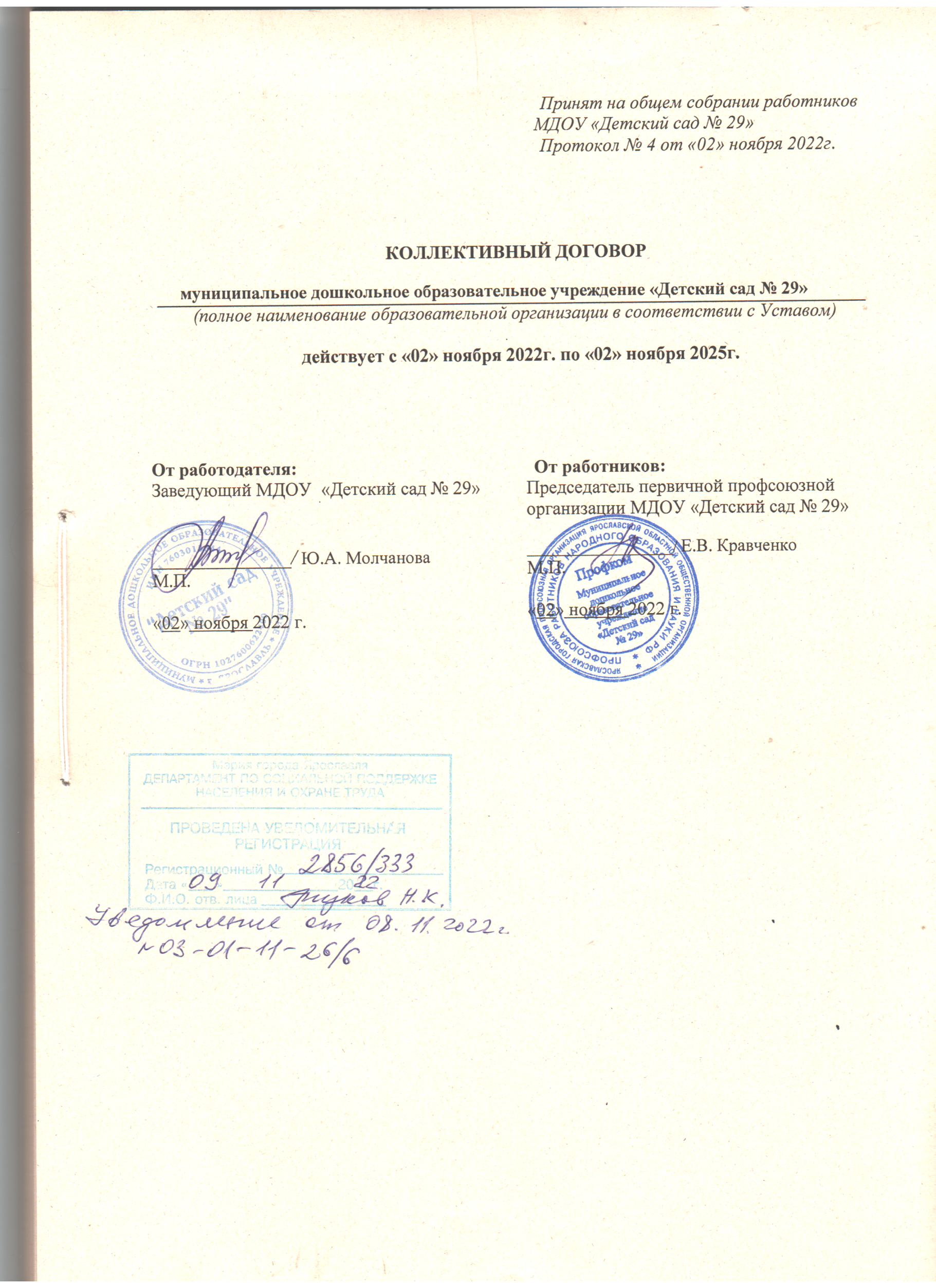 ОГЛАВЛЕНИЕОБЩИЕ ПОЛОЖЕНИЯНастоящий коллективный договор заключен между работодателем и работниками в лице их представителей и является правовым актом, регулирующим социально-трудовые отношения в муниципальном дошкольном образовательном учреждении «Детский сад № 29».Основой для заключения коллективного договора являются:Трудовой кодекс Российской Федерации (далее – ТК РФ);Федеральный закон от 12 января 1996 года № 10-ФЗ «О профессиональных союзах, их правах и гарантиях деятельности»;Федеральный закон от 29 декабря 2012 года № 273-ФЗ «Об образовании в Российской Федерации»;Региональное отраслевое соглашение по организациям системы образования Ярославской области на 2020-2022 годы;Территориальное отраслевое соглашение по организациям муниципальной системы образования города Ярославля на 2021 – 2023 годы.Коллективный договор заключен с целью определения взаимных обязательств работников и работодателя по защите социально-трудовых прав и профессиональных интересов работников образовательной организации и установлению дополнительных социально-экономических, правовых и профессиональных гарантий, льгот и преимуществ для работников, а также по созданию более благоприятных условий труда по сравнению с трудовым законодательством, иными актами, содержащими нормы трудового права, соглашениями.Сторонами коллективного договора являются:работодатель в лице его представителя – заведующего МДОУ «Детский сад № 29» Молчановой Юлии Александровны (далее – работодатель);работники образовательной организации в лице их представителя – первичной профсоюзной организации в лице председателя первичной профсоюзной организации Общероссийского Профсоюза образования (далее - выборный орган первичной профсоюзной	организации) Кравченко Елены Владимировны.Для обеспечения регулирования социально-трудовых отношений, ведения коллективных переговоров, подготовки и заключения коллективного договора, а также для организации контроля за его выполнением образуется комиссия по подготовке, заключению, контролю исполнения коллективного договора.Действие настоящего коллективного договора распространяется на всех работников образовательной организации, в том числе заключившими трудовой договор о работе по совместительству.Работодатель обязан ознакомить под роспись с текстом коллективного договора всех работников образовательной организации в течение 5 дней после его подписания.Коллективный договор заключен на срок 3 года, вступает в силу с «02» ноября 2022 года и действует по «02» ноября 2025 года (включительно).Стороны имеют право продлевать действие коллективного договора на срок не более трех лет.В течение срока действия коллективного договора стороны несут ответственность за выполнение принятых обязательств в порядке, установленном действующим законодательством (статья 54, 55, 419 ТК РФ).Стороны договорились, что изменения и дополнения в коллективный договор в течение срока его действия могут вноситься по совместному решению представителями сторон без созыва общего собрания работников в установленном законом порядке (статья 44 ТК РФ). При наступлении условий, требующих дополнения или изменения настоящего коллективного договора, заинтересованная сторона направляет другой стороне письменное уведомление о начале ведения переговоров. Принятые изменения и дополнения оформляются приложением к коллективному договору, являются его неотъемлемой частью и доводятся до сведения работодателя, профорганизации и коллектива образовательной организации. Вносимые изменения и дополнения в текст коллективного договора не могут ухудшать положение работников по сравнению с законодательством Российской Федерации и положениями прежнего коллективного договора. В случае изменения законодательства Российской Федерации в части, улучшающей положение работников образовательной организации по сравнению с условиями коллективного договора, со дня его изменения применяются нормы законодательства Российской Федерации.Локальные нормативные акты образовательной организации, содержащие нормы трудового права, являющиеся приложением к коллективному договору, принимаются с учетом мнения (по согласованию) выборного органа первичной профсоюзной организации и являются его неотъемлемой частью (Правила внутреннего трудового распорядка, Положение об оплате труда работников, Соглашение по охране труда, Форма трудового договора с работником, Форма расчетного листка, Положение о распределении стимулирующей части фонда оплаты труда, Положение о премировании работников, Положения о комиссиях, созданных в организации, и другие).Работодатель размещает в течение десяти рабочих дней со дня подписания сторонами коллективного договора (изменений и дополнений в коллективный договор) копию коллективного договора (изменений и дополнений в коллективный договор) со всеми приложениями на официальном сайте образовательной организации в информационно - телекоммуникационной сети «Интернет».В соответствии с частью четвертой статьи 43 ТК РФ коллективный договор сохраняет своё действие в случае изменения наименования образовательной организации, реорганизации в форме преобразования, а также расторжения трудового договора с руководителем образовательной организации.При реорганизации образовательной организации в форме слияния, присоединения, разделения, выделения коллективный договор сохраняет свое действие в течение всего срока реорганизации.При ликвидации образовательной организации коллективный договор сохраняет свое действие в течение всего срока проведения ликвидации. Переговоры по заключению нового коллективного договора должны быть начаты не позднее «01» сентября 2022г.ТРУДОВЫЕ ОТНОШЕНИЯ. ГАРАНТИИ ЗАНЯТОСТИ.Содержание трудового договора, порядок его заключения, изменения и расторжения определяются в соответствии с ТК РФ, другими законодательными и нормативными правовыми актами, Уставом образовательной организации, правилами внутреннего трудового распорядка1 и не могут ухудшать положение работников по сравнению с действующим трудовым законодательством, а также Территориальным отраслевым соглашением по организациям муниципальной системы образования города Ярославля на 2021-2023 годы и настоящим коллективным договором.Стороны подтверждают, что заключение гражданско-правовых договоров в образовательных организациях, фактически регулирующих трудовые отношения между работником и работодателем, не допускается (часть вторая статьи 15 ТК РФ).Нормы профессиональной этики педагогических работников закрепляются в локальных нормативных актах организации, осуществляющей образовательную деятельность, принимаемых работодателем в порядке, установленном уставом образовательной организации, по согласованию с выборным органом первичной профсоюзной организации.2.2. Стороны договорились о том, что:2.2.1. Работодатель не вправе требовать от работника выполнения работы, не обусловленной трудовым договором, должностной инструкцией, квалификационной характеристикой должности работника образования.2.2.2. Работодатель обязуется:- при определении должностных обязанностей работников руководствоваться Единым квалификационным справочником должностей руководителей, специалистов и служащих;- при определении квалификации работников руководствоваться профессиональными стандартами в случаях, предусмотренных частью первой статьи 195.3 ТК РФ;при составлении штатного расписания образовательной организации определять наименование их должностей в соответствии с номенклатурой должностей педагогических работников организаций, осуществляющих образовательную деятельность, должностей руководителей образовательных организаций.Заключать трудовой договор с работником в письменной форме в двух экземплярах, каждый из которых подписывается работодателем и работником. Один экземпляр трудового договора под роспись передается работнику в день заключения, другой хранится у работодателя (статья 67 ТК РФ).При приеме на работу (до подписания трудового договора) ознакомить работников под роспись с настоящим коллективным договором, Уставом образовательной организации, правилами внутреннего трудового распорядка, иными локальными нормативными актами, непосредственно связанными с их трудовой деятельностью, а также ознакомить работников под роспись с принимаемыми впоследствии локальными нормативными актами, непосредственно связанными с их трудовой деятельностью.Заключать трудовой договор для выполнения трудовой функции, которая носит постоянный характер, на неопределенный срок. Срочный трудовой договор заключать только в случаях, предусмотренных статьей 59 ТК РФ.Соблюдать требования действующего законодательства при получении и обработке персональных данных работника.Формировать в электронном виде основную информацию о трудовой деятельности и трудовом стаже каждого работника и представлять ее в порядке, установленном законодательством Российской Федерации об индивидуальном (персонифицированном) учете в системе обязательного пенсионного страхования, для хранения в информационных ресурсах Пенсионного фонда Российской Федерации.Работникам, воспользовавшимся своим правом на дальнейшее ведение работодателем трудовой книжки в соответствии со статьей 66 Трудового кодекса Российской Федерации, продолжать вести трудовые книжки. Формирование информации о трудовой деятельности и трудовом стаже работника, подавшего письменное заявление о предоставлении ему работодателем сведений о трудовой деятельности в соответствии со статьей66.1 Трудового кодекса Российской Федерации, продолжать в электронном виде.Оформлять изменения условий трудового договора путем заключения дополнительных соглашений к трудовому договору, являющихся неотъемлемой частью заключенного между работником и работодателем трудового договора.Обеспечивать своевременное уведомление работников в письменной форме о предстоящих изменениях определённых условий трудового договора (в том числе об изменениях размера оклада (должностного оклада), ставки заработной платы, размеров иных выплат, устанавливаемых работникам, объёма учебной нагрузки и др.) не позднее чем за два месяца до их введения, а также своевременное заключение дополнительных соглашений об изменении условий трудового договора.Изменение определенных сторонами условий трудового договора, в том числе перевод на другую работу, производить только по письменному соглашению сторон трудового договора, за исключением случаев, предусмотренных частями второй и третьей статьи 72.2 и статьей 74 ТК РФ. Временный перевод педагогического работника на другую работу в случаях, предусмотренных частью третьей статьи 72.2. ТК РФ, возможен только при наличии письменного согласия работника, если режим временной работы предусматривает увеличение рабочего времени работника по сравнению с режимом, установленным по условиям трудового договора.Сообщать выборному органу первичной профсоюзной организации в письменной форме не позднее, чем за два месяца до начала проведения соответствующих мероприятий, о сокращении численности или штата работников и о возможном расторжении трудовых договоров с работниками в соответствии с пунктом вторым части первой статьи 81 ТК РФ, а при массовых увольнениях работников – не позднее, чем за три месяца.Уведомление должно содержать проект нового штатного расписания, информацию об основаниях изменения штатного расписания или учебной нагрузки, проекты приказов о сокращении численности или штата, список сокращаемых должностей и предложения о высвобождаемых работниках, перечень вакансий, предполагаемые варианты трудоустройства.В случае сокращения численности или штата работников, массового высвобождения работников уведомление должно также содержать социально-экономическое обоснование.Массовым является увольнение 5% и более от общего числа работников в течение трех календарных месяцев.Увольнение педагогических работников в связи с сокращением численности или штата работников допускается только по окончании учебного года, за исключением случаев уменьшения количества часов по учебным планам и программам, сокращения количества классов обучающихся.Обеспечить преимущественное право на оставление на работе при сокращении штатов работников с более высокой производительностью труда и квалификацией.Кроме перечисленных в статье 179 ТК РФ, при равной производительности и квалификации, преимущественное право на оставление на работе имеют работники: - отнесенные в установленном порядке к категории граждан  предпенсионного возраста;- проработавшие в организации свыше 10 лет;- одинокие матери, воспитывающие ребенка в возрасте до 16 лет;- одинокие отцы, воспитывающие ребенка в возрасте до 16 лет;- родители, имеющие ребенка – инвалида в возрасте до 18 лет;- награжденные государственными и (или) ведомственными наградами в связи с педагогической деятельностью;- педагогические работники, приступившие к трудовой деятельности непосредственно после окончания образовательной организации высшего или среднего профессионального образования и имеющие трудовой стаж менее одного года;- члены Профессионального союза образования.Обеспечить работнику, увольняемому в связи с ликвидацией организации, сокращением численности или штата работников организации, право на время для поиска работы (6 часов в неделю) с сохранением среднего заработка.Осуществлять учёт мнения выборного органа первичной профсоюзной организации при расторжении трудового договора по инициативе работодателя в соответствии с пунктами вторым, третьим и пятым части первой статьи 81 ТК РФ с работником – членом Профсоюза.Осуществлять выплаты, предусмотренные статьёй 178 ТК РФ, увольняемым работникам при расторжении трудового договора в связи с ликвидацией организации.Рассматривать все вопросы, связанные с изменением структуры образовательной организации, её реорганизацией и (или) ликвидацией с участием выборного органа первичной профсоюзной организации.Обеспечивать проведение консультаций с выборным органом первичной профсоюзной организации по проблемам занятости высвобождаемых работников, возможности предоставления им социальных гарантий в зависимости от стажа работы в данной образовательной организации и источников финансирования.Обеспечивать обязательное участие выборного органа первичной профсоюзной организации в рассмотрении вопросов по проведению организационно-штатных мероприятий, включая определение (изменение) штатного расписания образовательной организации.Направлять педагогических работников на подготовку и дополнительное профессиональное образование (далее - ДПО) по профилю педагогической деятельности не реже чем один раз в три года (подпункт 2 пункта 5 статьи 47 Федерального закона от 29 декабря 2012 г. № 273-ФЗ «Об образовании в Российской Федерации», статьи 196 и 197 ТК РФ).В случае направления работника на ДПО сохранять за ним место работы (должность), среднюю заработную плату по основному месту работы и, если работник направляется для повышения квалификации в другую местность, оплачивать ему командировочные расходы (суточные, проезд к месту обучения и обратно, проживание) в порядке и размерах, предусмотренных для лиц, направляемых в служебные командировки в соответствии с документами, подтверждающими фактически произведенные расходы.Предоставлять гарантии и компенсации работникам, совмещающим работу с получением образования в порядке, предусмотренном главой 26 ТК РФ, в том числе работникам, уже имеющим профессиональное образование соответствующего уровня, и направленным на обучение работодателем.Выборный орган первичной профсоюзной организации обязуется:- осуществлять контроль за соблюдением работодателем трудового законодательства, иных нормативных правовых актов, соглашений, локальных нормативных актов, содержащих нормы трудового права, настоящего коллективного договора;- содействовать повышению квалификации, трудовой дисциплины работников образовательной организации;- содействовать созданию необходимых, безопасных и комфортных условий труда с целью эффективной реализации их трудовой функции;- содействовать адаптации молодых педагогов в ДОО;- представлять и защищать трудовые права членов профсоюза в комиссиях по трудовым спорам и в суде;- участвовать в работе комиссий по тарификации, аттестации педагогических работников на соответствие занимаемой должности, охране труда и других;- представлять во взаимоотношениях с работодателем интересы работников, не являющихся членами профсоюза, в случае, если они уполномочили выборный орган первичной профсоюзной организации представлять их интересы и перечислили ежемесячно денежные средства из заработной платы в размере 1 % на счет первичной профсоюзной организации.Работники обязуются:- добросовестно и в полном объеме исполнять свои трудовые обязанности, возложенные на него трудовым договором, должностной инструкцией, иными локальными нормативными актами;- соблюдать правила внутреннего трудового распорядка образовательной организации, в том числе режим труда и отдыха;- создавать и сохранять благоприятную психологическую атмосферу в коллективе;РАБОЧЕЕ ВРЕМЯ И ВРЕМЯ ОТДЫХАСтороны пришли к соглашению о том, что:- в соответствии с требованиями трудового законодательства и иных нормативных правовых актов, содержащих нормы трудового права, а также соглашений, режим рабочего времени и времени отдыха работников образовательной организации определяется настоящим коллективным договором, правилами внутреннего трудового распорядка, иными локальными нормативными актами, трудовыми договорами, расписанием занятий, годовым календарным учебным графиком, графиками работы (графиками сменности), согласованными с выборным органом первичной профсоюзной организации.В организации устанавливается следующий режим рабочего времени :3.2.1. Продолжительность рабочей недели – пятидневная с двумя выходными днями с 6.30 до 18.30.3.2.2. Продолжительность ежедневной работы (смены) - 8 часов в день с 8.30 до 16.30 с перерывом на обед – 13.00 до 13.30.3.2.3. Продолжительность смен для воспитателей распределяется следующим образом:смена 1 – с 6.30 до 13.42;смена 2 – с 11.18до 18.30.- суммированный учет рабочего времени для сторожей.3.2.4. Для руководителя, заместителей руководителя, руководителей структурных подразделений, работников из числа административно- хозяйственного, учебно-вспомогательного и обслуживающего персонала образовательной организации устанавливается нормальная продолжительность рабочего времени, которая не может превышать 40 часов в неделю.3.3. В зависимости от должности и (или) специальности педагогических работников, с учетом особенностей их труда, продолжительность рабочего времени (нормы часов педагогической работы за ставку заработной платы), порядок определения учебной нагрузки, оговариваемой в трудовом договоре, и основания ее изменения определяются в соответствии с приказом Министерства образования и науки РФ от 22.12.2014 № 1601 «О продолжительности рабочего времени (нормах часов педагогической работы за ставку заработной платы) педагогических работников и о порядке определения учебной нагрузки педагогических работников, оговариваемой в трудовом договоре».при 36 часовой неделе (для старшего воспитателя, педагога-психолога, воспитателей) - 7,2 часа в день;  при 30 часовой неделе (для инструктора по физической культуре) – 6 часов в день;при 25 часовой неделе (для воспитателей комбинированных групп) – 5 часов в день;при 24 часовой неделе (для музыкальных руководителей) - 4,8 часа в день;при 20 часовой неделе (для учителей – логопедов, учителей-дефектологов) -  4 часа в день.Учебно-вспомогательный и обслуживающий персонал может привлекаться с их согласия к выполнению хозяйственных работ, не требующих специальных знаний, в пределах установленного им рабочего времени.Привлечение работников образовательной организации к выполнению работы, не предусмотренной Уставом, правилами внутреннего трудового распорядка, должностными обязанностями, не допускается. С письменного согласия работника ему может быть поручено выполнение другой дополнительной работы за дополнительную оплату (ст. 151 ТК РФ). Срок, в течение которого работник будет выполнять порученную дополнительную работу, ее содержание и объем устанавливаются распоряжением работодателя с письменного согласия работника. Работник имеет право досрочно отказаться от выполнения дополнительной работы, а работодатель - досрочно отменить поручение о ее выполнении, предупредив об этом другую сторону в письменной форме не позднее, чем за три рабочих дня.Привлечение работодателем работников к работе в сверхурочное время допускается только с письменного согласия работника и компенсируется в соответствии с трудовым законодательством.Работодатель может привлекать работников к сверхурочным работам в соответствии со статьей 99 ТК РФ. К работе в сверхурочное время не допускаются беременные женщины, работники в возрасте до восемнадцати лет, другие категории работников в соответствии с ТК РФ и иными федеральными законами.Перечень должностей работников с суммированным учетом рабочего времени утверждается с учётом мнения выборного органа первичной профсоюзной организации.Работа в выходные и праздничные дни запрещается. Привлечение работников к работе в выходные и нерабочие праздничные дни производится с их письменного согласия в случае необходимости выполнения заранее непредвиденных работ, от срочного выполнения которых зависит в дальнейшем нормальная работа образовательной организации.Без согласия работников допускается привлечение их к работе в случаях, определенных частью третьей статьи 113 ТК РФ.В других случаях привлечение к работе в выходные и нерабочие праздничные дни допускается с письменного согласия работника и с учетом мнения выборного органа первичной профсоюзной организации.Привлечение работника к работе в выходные и нерабочие праздничные дни производится по письменному распоряжению работодателя.Привлечение работников организации к выполнению работы, не предусмотренной должностными обязанностями, трудовым договором, допускается только по письменному распоряжению работодателя с письменного согласия работника, с дополнительной оплатой и с соблюдением статей 60, 97 и 99 ТК РФ.В течение рабочего дня (смены) работнику предоставляется перерыв для отдыха и питания, время и продолжительность которого определяется правилами внутреннего трудового распорядка образовательной организации.Для воспитателей, выполняющих свои обязанности непрерывно в течение рабочего дня, перерыв для приема пищи не устанавливается: возможность приема пищи обеспечивается одновременно вместе с обучающимися, воспитанниками (отдельно в специально отведенном для этой цели помещении).Педагогическим работникам предоставляется ежегодный основной удлиненный оплачиваемый отпуск, продолжительность которого устанавливается Правительством Российской Федерации (см. Постановление Правительства РФ от 14 мая 2015 г. № 466), остальным работникам предоставляется ежегодный основной оплачиваемый отпуск продолжительностью не менее 28 календарных дней с сохранением места работы (должности) и среднего заработка.Отпуск за первый год работы предоставляется работникам по истечении шести месяцев непрерывной работы в образовательной организации, за второй и последующий годы работы – в любое время рабочего года в соответствии с очередностью предоставления отпусков. По соглашению сторон оплачиваемый отпуск может быть предоставлен работникам и до истечения шести месяцев (статья 122 ТК РФ).Очередность предоставления оплачиваемых отпусков определяется ежегодно в соответствии с графиком отпусков, утверждаемым работодателем с учетом мнения выборного органа первичной профсоюзной организации не позднее, чем за 2 недели до наступления календарного года.О времени начала отпуска работник должен быть письменно извещен не позднее, чем за две недели до его начала.Продление, перенесение, разделение и отзыв из оплачиваемого отпуска производится с согласия работника в случаях, предусмотренных статьями 124 - 125 ТК РФ.Работникам, условия труда на рабочих местах которых по результатам специальной оценки условий труда отнесены к вредным условиям труда 1,2, 3 или 4 степени, либо опасным условиям труда, в соответствии со статьей 92 ТК РФ и в соответствии с классом условий труда по степени вредности предоставляется сокращенная продолжительность рабочего дня:класс 3.3 не более 36 часов в неделю;класс 3.4 не более 36 часов в неделю;опасные условия труда не более 36 часов в неделю;По письменному согласию работника продолжительность рабочего времени, может быть увеличена, но не более чем до 40 часов в неделю с выплатой работнику отдельно устанавливаемой денежной компенсации в порядке, размерах и на условиях, которые устанавливаются путем заключения дополнительного соглашения к трудовому договору.Работникам, условия труда на рабочих местах которых по результатам специальной оценки условий труда отнесены к вредным условиям труда 1, 2, 3 или 4 степени, либо опасным условиям труда в соответствии со статьей 117 ТК РФ и в соответствии с классом условий труда по степени вредности, предоставляется ежегодный дополнительный оплачиваемый отпуск:класс 3.2 не менее 7 календарных дней;класс 3.3 не менее 7 календарных дней;класс 3.4 не менее 7 календарных дней;опасные условия труда  не менее 7 календарных дней.На основании коллективного договора и по письменному согласию работника часть ежегодного дополнительного оплачиваемого отпуска, которая превышает минимальную продолжительность данного отпуска, может быть заменена отдельно устанавливаемой денежной компенсацией в порядке, в размерах и на условиях, которые устанавливаются путем заключения дополнительного соглашения к трудовому договору.При исчислении общей продолжительности ежегодного оплачиваемого отпуска дополнительные оплачиваемые отпуска суммируются с ежегодным основным оплачиваемым отпуском.Ежегодный оплачиваемый отпуск продлевается в случае временной  нетрудоспособности работника, наступившей во время отпуска.Ежегодный оплачиваемый отпуск по соглашению между работником и работодателем переносится на другой срок при несвоевременной оплате времени отпуска либо при предупреждении работника о начале отпуска позднее, чем за две недели.При увольнении работнику выплачивается денежная компенсация за неиспользованный отпуск пропорционально отработанному времени. Работнику, проработавшему 11 месяцев, выплачивается компенсация за полный рабочий год.Денежная компенсация за неиспользованный отпуск при увольнении работника исчисляется исходя из количества неиспользованных дней отпуска с учетом рабочего года работника.При исчислении стажа работы при выплате денежной компенсации за неиспользованный отпуск при увольнении необходимо учесть, что:- все дни отпусков, предоставляемых по просьбе работника без сохранения заработной платы, если их общая продолжительность превышает 14 календарных дней в течение рабочего года, должны исключаться из подсчета стажа, дающего право на выплату компенсации за неиспользованный отпуск при увольнении (статья 121 ТК РФ);- излишки, составляющие менее половины месяца, исключаются из подсчета, а излишки, составляющие не менее половины месяца, округляются до полного месяца.По семейным обстоятельствам и другим уважительным причинам работнику по его письменному заявлению может быть предоставлен отпуск без сохранения заработной платы, продолжительность которого определяется по соглашению между работником и работодателем.Работодатель обязан предоставить отпуск без сохранения заработной платы на основании письменного заявления работника в сроки, указанные работником, в следующих случаях:работающим пенсионерам по старости (по возрасту) – до 14 календарных дней в году;родителям и женам (мужьям) военнослужащих, сотрудников органов внутренних дел, федеральной противопожарной службы, органов по контролю за оборотом наркотических средств и психотропных веществ, таможенных органов, сотрудников учреждений и органов уголовно- исполнительной системы, погибших или умерших вследствие ранения, контузии или увечья, полученных при исполнении обязанностей военной службы, либо вследствие заболевания, связанного с прохождением военной службы – до 14 календарных дней в году;работающим инвалидам – до 60 календарных дней в году;работникам в случае рождения ребенка, регистрации брака, смерти близких родственников – до 5 календарных дней;работнику, имеющему двух или более детей в возрасте до четырнадцати лет, работнику, имеющему ребенка-инвалида в возрасте до восемнадцати лет, одинокой матери, воспитывающей ребенка в возрасте до четырнадцати лет, отцу, воспитывающему ребенка в возрасте до четырнадцати лет без матери - 14 календарных дней;работнику для сопровождения 1 сентября детей младшего школьного возраста в школу –1календарный день;работнику, в связи с тяжелым заболеванием близкого родственника – до 5 календарных днейИсчисление среднего заработка для оплаты ежегодного отпуска производится в соответствии со статьей 139 ТК РФ.Педагогическим	работникам	по	их	письменному заявлению предоставляется право на длительный отпуск сроком до одного года не реже чем через каждые десять лет непрерывной педагогической работы в порядке, установленном приказом Министерства образования и науки Российской Федерации	от	31.05.2016	г.	№	644	«Об утверждении Порядка предоставления педагогическим работникам организаций, осуществляющих образовательную деятельность, длительного отпуска сроком до одного года». Продолжительность длительного	отпуска, очередность его предоставления, разделение его на части, продление на основании листка нетрудоспособности	в	период нахождения	в длительном отпуске, присоединение длительного	отпуска	к ежегодному основному оплачиваемому отпуску, предоставление длительного отпуска работающим по совместительству, оплата за счет средств, полученных организацией от приносящей доход деятельности, и другие вопросы, не предусмотренные непосредственно	положениями указанного Порядка, определяются коллективным договором.При наличии у работника путевки на санаторно-курортное лечение по медицинским показаниям работодатель, с учетом мнения выборного органа первичной профсоюзной организации, предоставляет работнику ежегодный отпуск (часть отпуска) в другое время, не предусмотренное графиком отпусков.Супругам, родителям и детям, работающим в одной организации, предоставляется право на одновременный уход в отпуск. Если один из них имеет отпуск большей продолжительности, то другой может по письменному заявлению взять соответствующее число дней отпуска без сохранения заработной платы по согласованию с работодателем.Выборный орган первичной профсоюзной организации обязуется:3.20.1.Осуществлять контроль за соблюдением работодателем требований трудового законодательства и иных нормативных правовых актов, содержащих нормы трудового права, соглашений, локальных нормативных актов, настоящего коллективного договора по вопросам рабочего времени и времени отдыха работников.3.20.2. Предоставлять работодателю мотивированное мнение (вариант: согласование) при принятии локальных нормативных актов, регулирующих вопросы рабочего времени и времени отдыха работников, с соблюдением сроков и порядка, установленных статьей 372 ТК РФ.3.20.3. Вносить работодателю представления об устранении выявленных нарушений трудового законодательства и иных нормативных правовых актов, содержащих нормы трудового права, соглашений, локальных нормативных актов, настоящего коллективного договора.ОПЛАТА И НОРМИРОВАНИЕ ТРУДАЗаработная плата работнику устанавливается трудовым договором в соответствии с действующей системой оплаты труда.При разработке и утверждении в образовательной организации показателей и критериев эффективности работы в целях осуществления стимулирования качественного труда работников учитываются следующие основные принципы:размер вознаграждения работника должен определяться на основе объективной оценки результатов его труда (принцип объективности);работник должен знать, какое вознаграждение он получит в зависимости от результатов своего труда (принцип предсказуемости);вознаграждение должно быть адекватно трудовому вкладу каждого работника в результат деятельности всей организации, его опыту и уровню квалификации (принцип адекватности);вознаграждение должно следовать за достижением результата (принцип своевременности);правила определения вознаграждения должны быть понятны каждому работнику (принцип справедливости);принятие решений о выплатах и их размерах должны осуществляться по согласованию с выборным органом первичной профсоюзной организации (принцип прозрачности).Заработная плата выплачивается работникам за текущий месяц не реже чем каждые полмесяца в денежной форме. Конкретная дата выплаты заработной платы устанавливается правилами внутреннего трудового распорядка, коллективным договором  не позднее 15 календарных дней со дня окончания периода, за который она начисляется.Днями выплаты заработной платы являются: 29 число расчетного месяца (аванс) и 14 число месяца, следующего за расчетным (окончательный расчет). При совпадении дня выплаты с выходным или нерабочим праздничным днём выплата заработной платы производится накануне этого дня.При выплате заработной платы работнику выдается расчетный листок, с указанием:составных частей заработной платы, причитающейся ему за соответствующий период;размеров иных сумм, начисленных работнику, в том числе денежной компенсации за нарушение работодателем установленного срока соответственно выплаты заработной платы, оплаты отпуска, выплат при увольнении и (или) других выплат, причитающихся работнику;размеров и оснований произведенных удержаний;общей денежной суммы, подлежащей выплате.Форма расчетного листка утверждается работодателем с учетом мнения выборного органа первичной профсоюзной организации (приложение № 6 к коллективному договору).Ответственность за своевременность и правильность определения размеров и выплаты заработной платы работникам несет руководитель образовательной организации.Заработная плата исчисляется в соответствии с трудовым законодательством и включает в себя ставки заработной платы, оклады (должностные оклады); доплаты и надбавки компенсационного характера, в том числе за работу во вредных и (или) опасных условиях труда; за работу в условиях, отклоняющихся от нормальных (при выполнении работ различной квалификации, совмещении профессий (должностей), сверхурочной работе, работе в ночное время, выходные и нерабочие праздничные дни и при выполнении работ в других условиях, отклоняющихся от нормальных); иные выплаты компенсационного характера за работу, не входящую в должностные обязанности, выплаты стимулирующего характера.В случаях, когда размер оплаты труда работника зависит от стажа, образования, квалификационной категории, государственных наград и (или) ведомственных знаков отличия, ученой степени, право на его изменение возникает в следующие сроки:при установлении квалификационной категории – со дня вынесения решения аттестационной комиссией;при увеличении стажа непрерывной работы, педагогической работы, выслуги лет - со дня достижения соответствующего стажа, если документы находятся в учреждении, или со дня представления документа о стаже, дающем право на соответствующие выплаты;при получении образования или восстановлении документов об образовании - со дня представления соответствующего документа;при присвоении почетного звания, награждении ведомственными знаками отличия - со дня награждения (присвоения);при присуждении ученой степени доктора или кандидата наук – со дня принятия Министерством науки и высшего образования Российской Федерации решения о выдаче соответствующего диплома;при награждении государственными наградами Российской Федерации, субъекта Российской Федерации – со дня принятия решения о награждении;Месячная заработная плата работника, полностью отработавшего норму рабочего времени и выполнившего нормы труда (трудовые обязанности), не может быть ниже минимального размера оплаты труда.В состав месячной заработной платы работника при доведении ее до уровня МРОТ доплаты за совмещение профессий (должностей), расширение зон обслуживания, увеличение объема работ, за исполнение обязанностей временно отсутствующего работника, оплата труда при работе по совместительству, а также компенсационные выплаты не включаются.Выплаты социального характера и иные выплаты, не относящиеся к оплате труда, в том числе осуществляемые из фонда оплаты труда (материальная помощь, оплата стоимости питания, проезда, обучения, коммунальных услуг, отдыха и другие), не являющиеся заработной платой, в минимальном размере   оплаты труда не учитываются.Порядок и условия установления доплат, надбавок и иных выплат:4.8.1. Порядок установления и конкретные размеры выплат за дополнительную работу, не входящую в круг основных обязанностей работника определяются организацией самостоятельно в пределах, выделенных на эти цели средств с учетом мнения выборного органа первичной профсоюзной организации и закрепляются в соответствующем положении.Доплаты за совмещение профессий (должностей), расширение зон обслуживания, увеличение объема выполняемых работ или исполнение обязанностей временно отсутствующего работника без освобождения от работы, определенной трудовым договором, устанавливаются работнику руководителем образовательной организации по соглашению сторон.4.8.2. Доплаты компенсационного характера за условия труда, отклоняющиеся от нормальных (при выполнении работ различной квалификации, совмещении профессий (должностей), сверхурочной работе, работе в ночное время, выходные и нерабочие праздничные дни и при выполнении работ в других условиях, отклоняющихся от нормальных) устанавливаются в размерах предусмотренных трудовым законодательством и действующей системой оплаты труда с учетом мнения выборного органа первичной профсоюзной организации и закрепляются в соответствующем положении. Доплаты за условия труда, отклоняющиеся от нормальных, определяются руководителем организации в зависимости от продолжительности их работы в неблагоприятных условиях, и устанавливаются по результатам специальной оценки условий труда. При последующей рационализации рабочих мест и улучшении условий труда доплаты могут уменьшаться или отменяться полностью.4.8.3. Порядок установления и конкретные размеры стимулирующих выплат (за исключением поощрительных выплат) и выплат социального характера определяются руководителем образовательной организации самостоятельно в пределах, выделенных на эти цели средств с учетом мнения выборного органа первичной профсоюзной организации и закрепляются в соответствующем положении.Порядок и условия распределения поощрительных выплат по результатам труда устанавливаются локальным нормативным актом образовательной организации самостоятельно в пределах, выделенных на эти цели средств при участии выборного органа первичной профсоюзной организации по представлению руководителя.Руководитель образовательной организации представляет в выборный орган первичной профсоюзной организации аналитическую информацию о показателях деятельности	работников, являющуюся основанием для установления поощрительных выплат.Оплата труда работника, заменяющего отсутствующего, производится в соответствии с квалификацией работника.Педагогическим работникам, впервые поступающим на работу или имеющим стаж педагогической работы менее 5 лет, заключившим трудовой договор с муниципальным учреждением после окончания образовательного учреждения среднего профессионального или высшего образования в течение 5 лет оплата труда производится с применением повышающего коэффициента специфики работы учреждения, установленного в размере Кср=1,3. (Решение муниципалитета города Ярославля от 24.12.2012 № 23).Выплата повышенного должностного оклада педагогическому работнику прекращается при достижении педагогического стажа 5 лет.Педагогическим и руководящим работникам, имеющим ведомственные награды Министерства просвещения (Министерства образования и науки) Российской Федерации (медали, почетные звания, нагрудный знак, знак отличия) и иных министерств и ведомств за вклад в развитие образовательной деятельности: Почетную грамоту Президента Российской Федерации или удостоенным благодарности Президента Российской Федерации; государственные награды Российской Федерации (ордена, медали, почетные звания), соответствующие профилю образовательного учреждения, устанавливается надбавка к должностному окладу, определенному в зависимости от размера занимаемой ставки (должности), в размерах, установленных Решением муниципалитета города Ярославля от 24.12.2012 № 23.Размер доплаты к должностным окладам педагогическим и руководящим работникам, имеющим ученые степени кандидата наук или доктора наук, устанавливаются в размерах, предусмотренных действующей системой оплаты труда. В случае занятия менее или более одной штатной единицы доплата производится пропорционального размеру занимаемой ставки.Время простоя по вине работодателя и по причинам, не зависящим от работодателя и работника, оплачивается в размере средней заработной платы  работника.Работодатель обязан возместить работнику не полученный им заработок во всех случаях незаконного лишения его возможности трудиться. Такая обязанность, в частности, наступает, если заработок не получен в результате:незаконного отстранения работника от работы, его увольнения или перевода на другую работу;отказа работодателя от исполнения или несвоевременного исполнения решения органа по рассмотрению трудовых споров или государственного правового инспектора труда о восстановлении работника на прежней работе;задержки работодателем выдачи работнику трудовой книжки, внесения в трудовую книжку неправильной или не соответствующей законодательству формулировки причины увольнения работника.На время забастовки за участвующими в ней работниками сохраняются место работы и должность.За работниками, участвовавшими в забастовке из-за невыполнения отраслевого, регионального и территориального соглашений, коллективного договора организации по вине работодателя или органов власти, сохраняется средняя заработная плата, рассчитанная пропорционально времени забастовки.Работникам, не участвующим в забастовке, но в связи с ее проведением не имевшим возможности выполнять свою работу и заявившим в письменной форме о начале в связи с этим простоя, оплата простоя не по вине работника производится в размере средней заработной платы работника, рассчитанной пропорционально времени простоя.При наличии финансовых средств установить работникам образовательной организации:-единовременную выплату на лечение работника в размере не более одного должностного оклада;-единовременную выплату педагогическим работникам муниципальных организаций образования, впервые поступающим на работу или имеющим стаж работы менее 5 лет, заключившим трудовой договор с учреждением в течение 5 лет после окончания образовательного учреждения среднего профессионального или высшего профессионального образования, в размере не превышающим минимального размера оплаты труда;-ежемесячную надбавку работникам, имеющим стаж педагогической работы более 25 лет, но не имеющих основания для оформления пенсии по выслуге лет, и не получающих пенсию по старости в размере 10% от должностного оклада, определенного в зависимости от размера занимаемой ставки (должности);-ежемесячную доплату педагогическим работникам, осуществляющим наставническую работу с педагогическими работниками образовательной организаций впервые поступающими на работу или имеющими стаж работы менее 5 лет, заключившими трудовой договор с организацией в течение 5 лет после окончания образовательного учреждения среднего профессионального или высшего профессионального образования, в размере 10% от должностного оклада;-ежемесячную доплату к должностным окладам педагогическим и руководящим работникам, имеющим нагрудный знак «Отличник народного просвещения» в размере 10% от должностного оклада (занимаемой ставки), определенного в зависимости от размера занимаемой ставки (должности).Оплата труда работников в ночное время (с 22 часов до 6 часов) производится в повышенном размере, но не ниже 35 процентов часовой тарифной ставки (части оклада (должностного оклада), рассчитанного за каждый час работы в ночное время.В случае задержки выплаты заработной платы на срок более 15 дней или выплаты заработной платы не в полном объеме, работник имеет право приостановить работу на весь период до выплаты задержанной суммы, известив об этом работодателя в письменной форме. При этом он не может быть подвергнут дисциплинарному взысканию.Работодатель обязан возместить работнику, вынужденно приостановившему работу в связи с задержкой выплаты заработной платы на срок более 15 дней, не полученный им заработок за весь период задержки, а также средний заработок за период приостановления им исполнения трудовых обязанностей.При нарушении работодателем установленного срока соответственно выплаты заработной платы, оплаты отпуска, выплат при увольнении и (или) других выплат, причитающихся работнику, работодатель обязан выплатить их с уплатой процентов (денежной компенсации) в размере не ниже одной сто пятидесятой действующей в это время ключевой ставки Центрального банка Российской Федерации от не выплаченных в срок сумм за каждый день задержки, начиная со следующего дня после установленного срока выплаты по день фактического расчета включительно. При неполной выплате в установленный срок заработной платы и (или) других выплат, причитающихся работнику, размер процентов (денежной компенсации) исчисляется из фактически не выплаченных в срок сумм. Обязанность по выплате указанной денежной компенсации возникает независимо от наличия вины работодателя.Оплата труда работников, занятых на работах с вредными условиями труда, производится по результатам специальной оценки условий труда в повышенном размере по сравнению с размерами оплаты труда, установленными для различных видов работ с нормальными условиями труда, при этом минимальный размер повышения оплаты труда работникам, занятым на работах с вредными условиями труда в соответствии со статьёй 147ТК РФ не может быть менее 4% тарифной ставки (оклада), установленной для различных видов работ с нормальными условиями труда.Выплаты стимулирующего характера устанавливаются образовательной организацией в пределах средств, направляемых на оплату труда, самостоятельно, при обязательном участии выборного органа первичной профсоюзной организации и закрепляются в форме Положения об оплате труда (приложение №3 к коллективному договору).Экономия средств фонда оплаты труда направляется на премирование, оказание материальной помощи работникам, что предусматривается локальными нормативными актами образовательной организации, принимаемыми по согласованию с выборным органом первичной профсоюзной организации.В период отмены образовательного процесса для воспитанников по санитарно-эпидемиологическим, климатическим и другим основаниям, являющимся рабочим временем педагогических и других работников образовательной организации, за ними сохраняется заработная плата в установленном порядке.Штаты образовательной организации формируются с учетом установленной предельной наполняемости групп. За фактическое превышение количества воспитанников в группе устанавливаются соответствующая доплата, как это предусмотрено при расширении зоны обслуживания или увеличении объема выполняемой работы (статья 151 ТК РФ). (Минимальные размеры доплат устанавливаются приложением № 3 к коллективному договору).СОЦИАЛЬНЫЕ ГАРАНТИИ И ЛЬГОТЫГарантии и компенсации работникам предоставляются в следующих случаях:- при заключении трудового договора (гл. 10, 11 ТК РФ);- при переводе на другую работу (гл. 12 ТК РФ);- при расторжении трудового договора (гл. 13 ТК РФ);- по вопросам оплаты труда (гл. 20-22 ТК РФ);- при направлении в служебные командировки (гл. 24 ТК РФ);- при совмещении работы с обучением (гл. 26 ТК РФ);- при предоставлении ежегодного оплачиваемого отпуска (гл. 19 ТК РФ);- в связи с задержкой выдачи трудовой книжки при увольнении (ст. 84.1 ТК РФ);- других случаях, предусмотренных трудовым законодательством.Работодатель обязуется:Предоставлять гарантии и компенсации работникам во всех случаях, предусмотренных трудовым законодательством, Территориальным отраслевым соглашением по организациям муниципальной системы образования города Ярославля на 2021-2023 годы и настоящим коллективным договором.Обеспечивать право работников на обязательное социальное страхование от несчастных случаев на производстве и профессиональных заболеваний и осуществлять обязательное социальное страхование работников в порядке, установленном федеральными законами и иными нормативными правовыми актами.Своевременно и полностью перечислять за работников страховые взносы в Пенсионный фонд РФ, Фонд социального страхования РФ, Фонд медицинского страхования РФ.Сохранять педагогическим работникам по истечении срока действия квалификационной категории в течение одного года уровень оплаты труда с учетом ранее имевшейся квалификационной категории по заявлению работника:при выходе на работу после нахождения в отпуске по беременности и родам, по уходу за ребенком;при выходе на работу после нахождения в длительном отпуске сроком до одного года в соответствии с пунктом 4 части 5 статьи 47 Федерального закона «Об образовании в Российской Федерации»;в случае истечения срока действия квалификационной категории, установленной педагогическим работникам и руководителям образовательных организаций, которым до назначения пенсии по старости осталось менее одного года;в других случаях, предусмотренных Региональным отраслевым соглашением системы образования Ярославской области на 2020-2022 годы.Если работник направляется работодателем для получения дополнительного профессионального образования (ДПО), но работодатель не оплачивает предоставление ему предусмотренных законодательством и трудовым договором гарантий и компенсаций, то работник вправе отказаться от получения ДПО.Работодатель не вправе обязывать работников осуществлять ДПО за счет их собственных средств, в том числе такие условия не могут быть включены в соответствующие договоры.Стороны пришли к соглашению о том, что:Экономия фонда оплаты труда распределяется образовательной организацией самостоятельно на основании положений о мерах материального поощрения работников организации и (или) коллективного договора. Приказы о материальном поощрении работников организации в обязательном порядке издаются по согласованию с выборным органом первичной профсоюзной организации.За педагогическими работниками образовательной организации, участвующими в проведении государственной итоговой аттестации (ГИА) в рабочее время и освобожденными от основной работы на период проведения ГИА, сохраняются гарантии, установленные трудовым законодательством и иными нормативными правовыми актами, содержащими нормы трудового права.Работодатель совместно с выборным органом первичной профсоюзной организации проводят социально-культурные и физкультурно- оздоровительные мероприятия в организации.Работодатель предоставляет выборному органу первичной профсоюзной организации в установленном по согласованию с ним порядке бесплатно во внеучебное время спортивный зал, площадки и спортинвентарь для проведения спортивно-оздоровительных мероприятий с работниками образовательной организации.Работодатель предоставляет выборному органу первичной профсоюзной организации в установленном по согласованию с ним порядке бесплатно актовый зал и другие приспособленные помещения для подготовки и проведения культурных и иных общественно значимых мероприятий для работников образовательной организации и членов их семей.Педагогическим работникам муниципальных учреждений, впервые поступающим на работу или имеющим стаж педагогической работы менее 5 лет, заключившим трудовой договор с образовательным учреждением в течение 5 лет после окончания профессиональной образовательной организации или образовательной организации высшего образования, работающим в сельской местности, на основании заявления производится выплата единовременного пособия. Единовременное пособие выплачивается по основному месту работы в размере 3 должностных окладов, установленных педагогическим работникам за норму часов педагогической работы при заключении трудового договора с образовательным учреждением, в течение 6 месяцев с момента заключения трудового договора. В случае расторжения трудового договора в течение первых 5 лет по инициативе работника либо при совершении им виновных действий, являющихся основанием расторжения трудового договора в соответствии с действующим законодательством, единовременное пособие подлежит возврату в полном объеме (Решение муниципалитета города Ярославля от 24.12.2012 № 23).Работники образовательной организации в случае болезни имеют право в течение года на три дня неоплачиваемого отпуска, который предоставляется по письменному заявлению работника без предъявления медицинского документа, удостоверяющего факт заболевания.Работники при прохождении диспансеризации в порядке, предусмотренном законодательством в сфере охраны здоровья, имеют право на освобождение от работы на один рабочий день один раз в три года с сохранением за ними места работы (должности) и среднего заработка.Работники, не достигшие возраста, дающего право на назначение пенсии по старости, в том числе досрочно, в течение пяти лет до наступления такого возраста и работники, являющиеся получателями пенсии по старости или пенсии за выслугу лет, при прохождении диспансеризации в порядке, предусмотренном законодательством в сфере охраны здоровья, имеют право на освобождение от работы на два рабочих дня один раз в год с сохранением за ними места работы (должности) и среднего заработка.Работник освобождается от работы для прохождения диспансеризации на основании его письменного заявления, при этом день (дни) освобождения от работы согласовывается (согласовываются) с работодателем (ст. 185.1 ТК РФ).По письменному заявлению работника образовательной организации предоставляются дополнительные оплачиваемые отпуска в случаях:вступления работника в брак – 3 календарных дня;вступления в брак детей – 2 календарных дня;рождения ребенка (мужу) – 2 календарных дня;смерти близких родственников (супруги, родители обоих супругов, дети, братья, сестры) – 3 календарных дня;проводов сына по призыву на обязательную службу в вооруженные силы Российской Федерации – 2 календарных дня;празднования работником юбилейной даты – 1 календарный день;работы без листка нетрудоспособности в течение календарногогода:руководителю образовательной организации – 1 календарный день,работникам образовательной организации - до 3 календарных дней.Решение о предоставлении указанных оплачиваемых отпусков принимается:работодателем по согласованию с выборным органом первичной профсоюзной организации в отношении работников организации;директором департамента образования мэрии города Ярославля в отношении руководителя образовательной организации.По согласованию сторон вышеуказанные отпуска могут быть предоставлены дополнительно без оплаты на срок до 10 календарных дней.По письменному заявлению работника образовательной организации предоставляется:единовременная выплата при увольнении в связи с выходом на пенсию в размере до100% от должностного оклада;единовременная выплата в связи с юбилейными датами (50,55,60,65 лет) в размере до100 % от должностного оклада.Решение о предоставлении единовременной выплаты принимается работодателем по согласованию с выборным органом первичной профсоюзной организации при наличии денежных средств.Работодатель совместно с профсоюзным органом обеспечивают эффективное использование средств на санаторно-курортное лечение. Осуществляют мероприятия по организации и финансированию летнего оздоровления и отдыха работников и их детей за счет средств областного и муниципального бюджетов.Работники образовательной организации, работающие на постоянной основе, обеспечиваются льготными путевками в муниципальный санаторий «Ясные зори» с учетом личных заявлений в пределах количества путевок, выделенных организации. Для установления очередности при предоставлении путевок работникам создается комиссия, в состав которой включается представитель первичной профсоюзной организации.Работодатель при рассмотрении вопроса о представлении работников образовательной организации к государственным и отраслевым наградам учитывает мнение выборного органа первичной профсоюзной организации.Работодатель создает условия для организации питания работников в течение рабочего дня.ОХРАНА ТРУДА И ЗДОРОВЬЯ.Стороны рассматривают охрану труда и здоровья работников образовательной организации в качестве одного из приоритетных направлений деятельности.Стороны совместно обязуются:Для реализации права работников на здоровые и безопасные условия труда, внедрение современных средств безопасности труда, предупреждающих производственный травматизм и возникновение профессиональных заболеваний, ежегодно заключать соглашение по охране труда с определением мероприятий по улучшению условий и охраны труда (организационных, технических, санитарно-профилактических и других), стоимости работ и сроков выполнения мероприятий, ответственных должностных лиц.Участвовать в разработке, рассмотрении и анализе мероприятий по улучшению условий и охраны труда в рамках соглашения по охране труда.Способствовать формированию и организации деятельности совместных комиссий по охране труда.Обеспечивать:-выборы представителей в формируемую на паритетной основе комиссию по охране труда;-работу комиссий: по охране труда, по проведению специальной оценки условий труда, по проверке знаний и навыков в области охраны труда;-по расследованию несчастных случаев на производстве и с обучающимися во время образовательного процесса; -по контролю состояния зданий; -по приёмке кабинетов, пищеблока, спортивных сооружений, территории к новому учебному году; -по приёмке образовательной организации на готовность к новому учебному году и других комиссий;-своевременное расследование несчастных случаев;-оказание материальной помощи пострадавшим на производстве.Осуществлять административно-общественный контроль за безопасностью жизнедеятельности в образовательной организации, состоянием условий и охраны труда, выполнением раздела по охране труда коллективного договора, соглашения по охране труда.Контролировать выполнение образовательной организацией предписаний органов государственного контроля (надзора), представлений и требований технических (главных технических) инспекторов труда Профсоюза и внештатных технических инспекторов труда Профсоюза, представлений уполномоченных (доверенных) лиц по охране труда первичной профсоюзной организации.Организовывать проведение комплексных, тематических и целевых проверок в образовательной организации по вопросам охраны труда с последующим обсуждением на совместных заседаниях представителей работодателя и выборного органа первичной профсоюзной организации.Организовывать реализацию мероприятий, направленных на развитие физической культуры и спорта, в том числе проведение соревнований, спартакиад, турниров по различным видам спорта и туризма с целью привлечения работников к здоровому образу жизни.Работодатель обязуется:Обеспечивать создание безопасных условий труда, соответствующих требованиям охраны труда на каждом рабочем месте, а также безопасность работников и обучающихся при эксплуатации зданий, сооружений, оборудования и механизмов, режим труда и отдыха в соответствии с законодательством Российской Федерации, правилами внутреннего трудового распорядка.Создавать службу охраны труда или вводить должность специалиста по охране труда, имеющего соответствующую подготовку или опыт работы в этой области, если численность работников образовательной организации  превышает 50 человек (часть 1 статьи 217 Трудового кодекса Российской Федерации).Обеспечивать создание и функционирование системы управления охраной труда в образовательной организации, осуществлять управление профессиональными рисками.Осуществлять в соответствии с законодательством Российской Федерации финансирование мероприятий по улучшению условий и охраны труда, в том числе выделять на обучение по охране труда, проведение специальной оценки условий труда, медицинских осмотров работников из всех источников финансирования в размере не менее 2 процентов от фонда оплаты труда и не менее 0,7 процента от суммы эксплуатационных расходов на содержание образовательной организации.Использовать в качестве дополнительного источника финансирования мероприятий по охране труда возможность возврата части сумм страховых взносов (до 20 процентов) на предупредительные меры по сокращению производственного травматизма, профессиональных заболеваний и санаторно-курортного лечения работников, в том числе на проведение специальной оценки условий труда, обучение по охране труда, приобретение средств индивидуальной защиты (СИЗ), санаторно-курортное лечение работников, занятых на работах с вредными и (или) опасными условиями труда, проведение обязательных медицинских осмотров.Проводить в установленном законодательством Российской Федерации порядке специальную оценку условий труда на рабочих местах образовательной организации.Обеспечивать реализацию мероприятий, направленных на улучшение условий труда работников, по результатам проведенной специальной оценки условий труда.Проводить обучение безопасным методам и приемам выполнения работ по охране труда и оказанию первой помощи пострадавшим на производстве, проведение инструктажей по охране труда, стажировки на рабочих местах и проверки знаний требований охраны труда; недопущение к работе лиц, не прошедших в установленном порядке указанные обучение, инструктаж и проверку знаний требований охраны труда.Обеспечивать проведение в установленном законодательством порядке профессиональной гигиенической подготовки и аттестации должностных лиц и работников образовательной организации. Разработать и утвердить по согласованию с выборным органом первичной профсоюзной организации инструкции по охране труда по видам работ и профессиям в соответствии со штатным расписанием. Обеспечивать наличие инструкций по охране труда на рабочих местах. Предоставлять гарантии и компенсации работникам, занятым на работах с вредными условиями труда в соответствии с ТК РФ, иными нормативными правовыми актами, содержащими государственные нормативные требования охраны труда.Предоставлять оплачиваемое рабочее время уполномоченному (доверенному) лицу по охране труда первичной профсоюзной организации для выполнения возложенных на него обязанностей и надбавку к заработной плате в размере не менее 10%.	Обеспечивать приобретение и бесплатную выдачу прошедших в установленном порядке сертификацию или декларирование соответствия (часть первая статьи 221, абзац четвертый части второй статьи 212 ТК РФ) специальной одежды и других средств индивидуальной защиты (СИЗ), смывающихся и обезвреживающих средств, работникам, занятым на работах с вредными условиями труда.Обеспечивать прохождение работниками обязательных предварительных при поступлении на работу и периодических медицинских осмотров, а также в соответствии с медицинскими рекомендациями внеочередных медицинских осмотров с сохранением за ними места работы (должности) и среднего заработка. Предоставлять работникам день (дни) для прохождения диспансеризации с сохранением с сохранением за ними места работы (должности) и среднего заработка в соответствии со статьёй 185.1 ТК РФ.Осуществлять контроль за содержанием и техническим состоянием зданий, сооружений, санитарно-бытовых помещений, а также безопасной эксплуатацией оборудования и механизмов образовательной организации. В том числе обеспечивать на каждом рабочем месте необходимый температурный режим, освещенность и вентиляцию в соответствии с санитарно-гигиеническими нормами и требованиями охраны труда.С учетом специфики трудовой деятельности и в целях обеспечения условий и охраны труда инструкторов по физической культуре:обеспечивать инструкторов по физической культуре информацией о группе здоровья воспитанников по итогам профилактических медицинских осмотров;регулярно проводить испытания спортивного оборудования с составлением соответствующих актов.Обеспечить наличие аптечек первой помощи работникам, питьевой воды.Проводить расследование и учет несчастных случаев с работниками на производстве и с обучающимися в установленном законодательством порядке, а также ежегодный анализ причин производственного травматизма и профессиональной заболеваемости, несчастных случаев с обучающимися во время образовательного процесса с целью принятия мер по улучшению условий труда и снижению травматизма.Осуществлять контроль за соблюдением работниками требований, правил и инструкций по охране труда. Не допускать к работе лиц, не прошедших в установленном порядке обучение, инструктаж по охране труда, стажировку на рабочем месте.Оказывать содействие техническим (главным техническим) инспекторам труда Профсоюза, членам комиссий по охране труда, уполномоченным (доверенным лицам) по охране труда в проведении общественного контроля за состоянием охраны труда в образовательной организации. В случае выявления нарушений прав работников на здоровые и безопасные условия труда принимать меры к их устранению.Работодатель гарантирует наличие оборудованного помещения для отдыха работников образовательной организации и приёма пищи.В случае отказа работника от работы при возникновении опасности для его жизни и здоровья вследствие невыполнения нормативных требований по охране труда ему предоставляется другая работа на время устранения такой опасности, либо производится оплата возникшего по этой причине простоя в размере среднего заработка.Работники обязуются:Соблюдать требования охраны труда, установленные законами и иными нормативными правовыми актами, а также правилами и инструкциями по охране труда.Проходить обучение безопасным методам и приемам выполнения работ, оказанию первой помощи при несчастных случаях на производстве, инструктаж по охране труда, проверку знаний требований охраны труда.Проходить профессиональную гигиеническую подготовку и аттестацию в установленном законодательством порядке.Проходить обязательные предварительные при поступлении на работу и периодические медицинские осмотры, а также внеочередные медицинские осмотры в соответствии с медицинскими рекомендациями за счет средств работодателя.Правильно применять средства индивидуальной и коллективной защиты.Незамедлительно извещать руководителя, заместителя руководителя образовательной организации о любой ситуации, угрожающей жизни и здоровью людей, о каждом несчастном случае, происшедшем в организации, или об ухудшении состояния своего здоровья во время работы, в том числе о проявлении признаков острого профессионального заболевания (отравления).Работник имеет право отказаться от выполнения работы в случае возникновения на рабочем месте ситуации, угрожающей его жизни и здоровью, а также при необеспечении необходимыми средствами индивидуальной и коллективной защиты до устранения выявленных нарушений с сохранением за это время средней заработной платы.Выборный орган первичной профсоюзной организации обязуется:Организовывать проведение общественного контроля за обеспечением безопасных и здоровых условий труда в образовательном процессе в соответствии с законодательными и иными нормативными правовыми актами по охране труда.Координировать работу уполномоченного (доверенного) лица по охране труда выборного органа первичной профсоюзной организации по осуществлению общественного контроля за состоянием охраны труда в групповых помещениях, производственных и других помещениях.Содействовать организации обучения и проверки знаний требований охраны труда уполномоченного (доверенного) лица по охране труда выборного органа первичной профсоюзной организации, членов комитета (комиссии) по охране труда.Обеспечивать участие представителей выборного органа первичной профсоюзной организации в комиссиях:по охране труда;по проведению специальной оценки условий труда;по организации и проведению обязательных медицинских осмотров;по расследованию несчастных случаев на производстве;по приемке учебных и производственных помещений, спортивного зала, площадок, бассейна и других объектов к началу учебного года.Оказывать методическую и консультативную помощь по вопросам осуществления общественного контроля за состоянием охраны труда в образовательной организации.Оказывать практическую помощь работникам в реализации их прав на безопасные условия труда, гарантии и компенсации за работу во вредных условиях труда.Принимать участие в рассмотрении трудовых споров, связанных с нарушением законодательства об охране труда, обязательств, предусмотренных настоящим коллективным договором, представлять и защищать права и интересы работников в органах управления организацией, в суде.Обращаться к работодателю с предложением о привлечении к ответственности лиц, допустивших нарушения требований охраны труда.Обеспечивать участие уполномоченного лица по охране труда выборного органа первичной профсоюзной организации в смотре-конкурсе на звание «Лучший уполномоченный по охране труда», проведении Дней охраны труда, конференций, семинаров и выставок по охране труда.ГАРАНТИИ ПРОФСОЮЗНОЙ ДЕЯТЕЛЬНОСТИРаботодатель обеспечивает по письменному заявлению ежемесячное бесплатное перечисление на счета городского комитета профсоюза и областного комитета профсоюза членских профсоюзных взносов из заработной платы работников, являющихся членами Профсоюза.В случае если работник, не состоящий в Профсоюзе, уполномочил выборный орган первичной профсоюзной организации представлять его законные интересы во взаимоотношениях с работодателем (статьи 30 и 31 ТК РФ), руководитель обеспечивает по письменному заявлению работника ежемесячное перечисление на счет первичной профсоюзной организации денежных средств из заработной платы работника в размере 1% (часть 6 статьи 377 ТК РФ).В целях создания условий для успешной деятельности первичной профсоюзной организации и ее выборного органа в соответствии с Трудовым кодексом Российской Федерации, Федеральным законом «О профессиональных союзах, их правах и гарантиях деятельности», иными федеральными законами, настоящим коллективным договором работодатель обязуется:При принятии локальных нормативных актов, затрагивающих права работников образовательной организации, учитывать мнение выборного органа первичной профсоюзной организации в порядке и на условиях, предусмотренных трудовым законодательством и настоящим коллективным договором.Обязательному обеспечению процедуры учета мнения выборного органа первичной профсоюзной организации в соответствии со ст. 371 ТК РФ подлежат:- распределение учебной нагрузки (Письмо Минобрнауки России и Профсоюза работников народного образования и науки России от 26 октября 2004 г. № АФ-947/96);утверждение графика отпусков (ч.1 ст.123 ТК РФ);установление системы оплаты и стимулирования труда, в том числе повышение оплаты за работу в ночное время, в выходные и нерабочие праздничные дни, сверхурочную работу (ч.2 ст. 135 ТК РФ);-     утверждение формы расчетного листка (ч. 2 ст. 136 ТК РФ);- распределение стимулирующей части фонда оплаты труда педагогических работников (Методические рекомендации Минобрнауки России от 18 июня 2013 г.);установление систем премирования, стимулирующих доплат и надбавок (ч.1 ст. 144 ТК РФ);установление размеров повышенной оплаты труда для работников, занятых на работах с вредными и (или) опасными условиями труда (ч. 3 ст. 147 ТК РФ);разработка критериев оценки деятельности различных категорий персонала образовательной организации (Решение муниципалитета города Ярославля от 24.12.2012 № 23) ;проведение аттестации, которая может послужить основанием для увольнения работников в соответствии с пунктом 3 статьи 81 ТК РФ (ч.3 ст. 82 ТК РФ, Приказ Минобрнауки России от 07.04.2014г. № 276) ;принятие локальных нормативных актов, предусматривающих введение, замену и пересмотр норм труда (ст. 162 ТК РФ);утверждение Правил внутреннего трудового распорядка (ст. 190 ТКРФ);- составление графиков сменности работы (ч. 3 ст. 102 ТК РФ);- применение (в отношении члена профсоюза) дисциплинарного взыскания (ч.3 ст.193 ТК РФ);установление форм профессиональной подготовки, переподготовки и повышения квалификации (ч.3 ст.196 ТК РФ);разработка и утверждение инструкций по охране	 труда для работников (ч.2 ст. 212 ТК РФ);расследование несчастных случаев на производстве (ст. 229 ТК РФ);проекты иных документов, затрагивающих социально-экономические и трудовые интересы работников.Соблюдать права Профсоюза, установленные законодательством и настоящим коллективным договором (глава 58 ТК РФ).Не препятствовать представителям Профсоюза в посещении рабочих мест, на которых работают члены профсоюза, для реализации уставных задач и представленных законодательством прав (статья 370 ТК РФ, статья 11 Федерального закона «О профессиональных союзах, их правах и гарантиях деятельности»).Безвозмездно предоставлять выборному органу первичной профсоюзной организации помещение (методический кабинет) как для постоянной работы выборного органа первичной профсоюзной организации, так и для проведения заседаний, собраний, хранения документов, а также предоставить возможность размещения информации в доступном для всех работников месте;Предоставлять выборному органу первичной профсоюзной организации в бесплатное пользование необходимые для его деятельности оборудование, средства связи и оргтехники;Осуществлять техническое обслуживание оргтехники и компьютеров, множительной техники, необходимой для деятельности выборного органа первичной профсоюзной организации, а также осуществлять хозяйственное содержание, ремонт, отопление, освещение, уборку и охрану помещения, выделенного выборному органу первичной профсоюзной организации;Не допускать ограничения гарантированных законом социально-трудовых и иных прав и свобод, принуждения, увольнения или иных форм воздействия в отношении любого работника в связи с его членством в Профсоюзе и (или) профсоюзной деятельностью.С учетом мотивированного мнения выборного органа первичной профсоюзной организации производится расторжение трудового договора с работниками, являющимися членами профсоюза, по следующим основаниям:сокращение численности или штата работников организации (статьи 81, 82, 373 ТК РФ);несоответствие работника занимаемой должности или выполняемой работе вследствие недостаточной квалификации, подтвержденной результатами аттестации (статьи 81, 82, 373 ТК РФ);       неоднократное неисполнение работником без уважительных причин трудовых обязанностей, если он имеет дисциплинарное взыскание (статьи 81, 82, 373 ТК РФ);     повторное в течение одного года грубое нарушение устава организации, осуществляющей образовательную деятельность (пункт 1 статьи 336 ТК РФ);     совершение работником, выполняющим воспитательные функции, аморального проступка, несовместимого с продолжением данной работы (пункт 8 части 1 статьи 81 ТК РФ);   применение, в том числе однократное, методов воспитания, связанных с физическим и (или) психическим насилием над личностью обучающегося, воспитанника (пункт 2 статьи 336 ТК РФ).По согласованию с выборным органом первичной профсоюзной организации производится:установление перечня должностей работников с ненормированным рабочим днем (статья 101 ТК РФ) и суммированным учетом рабочего времени;представление к присвоению почетных званий (статья 191 ТК РФ);- представление к награждению отраслевыми наградами и иными наградами (статья 191 ТК РФ);установление размеров повышения заработной платы в ночное время (статья 154 ТК РФ).Перечень локальных нормативных актов, содержащих нормы трудового права, принимаемых работодателем с учетом мотивированного мнения (по согласованию) выборного органа первичной профсоюзной организации определен в приложении № 1 к настоящему коллективному договору.С предварительного согласия выборного органа первичной профсоюзной организации производится:применение дисциплинарного взыскания в виде замечания или выговора в отношении работников, являющихся членами выборного органа первичной профсоюзной организации (статьи 192, 193 ТК РФ);временный перевод работников, являющихся членами выборного органа первичной профсоюзной организации, на другую работу в случаях, предусмотренных частью 3 статьи 72.2. ТК РФ;увольнение по инициативе работодателя члена выборного органа первичной профсоюзной организации, участвующего в разрешении коллективного трудового спора (часть 2 статьи 405 ТК РФ).С предварительного согласия городского комитета профсоюза производится применение дисциплинарного взыскания, увольнение председателя (заместителя председателя) выборного органа первичной профсоюзной организации в период осуществления своих полномочий и в течение 2-х лет после его окончания по следующим основаниям (статьи 374, 376 ТК РФ):сокращение численности или штата работников организации (пункт 2 части 1 статьи 81 ТК РФ);несоответствие работника занимаемой должности или выполняемой работе вследствие недостаточной квалификации, подтвержденной результатами аттестации (пункт 3 части 1 статьи 81 ТК РФ);неоднократное неисполнение работником без уважительных причин трудовых обязанностей, если он имеет дисциплинарное взыскание (пункт 5 части 1 статьи 81 ТК РФ).Члены выборного органа первичной профсоюзной организации освобождаются от работы на срок не более 36 часов в год для участия в профсоюзной учебе, конференциях, семинарах, совещаниях, в работе пленумов, президиумов с сохранением среднего заработка (части 3 статьи 374 ТК РФ).Члены выборного органа первичной профсоюзной организации, участвующие в коллективных переговорах, в период их ведения не могут быть, без предварительного согласия выборного органа первичной профсоюзной организации, подвергнуты дисциплинарному взысканию, переведены на другую работу или уволены по инициативе работодателя, за исключением случаев расторжения трудового договора за совершение проступка, за который в соответствии с ТК РФ, иными федеральными законами предусмотрено увольнение с работы (часть 3 статьи 39 ТК РФ).Члены выборного органа первичной профсоюзной организации включаются в состав Управляющего или Наблюдательного советов, в состав аттестационной комиссии образовательной организации, комиссий образовательной организации по определению учебной нагрузки педагогических работников, распределению выплат стимулирующего характера, специальной оценке рабочих мест, охране труда, социальному страхованию, по урегулированию споров между участниками образовательных отношений и других комиссий, к компетенции которых относится решение вопросов, затрагивающих социально-трудовые и иные профессиональные интересы работников.Работа в качестве председателя первичной профсоюзной организации и в составе её выборного органа признаётся значимой для деятельности образовательной организации и учитывается при награждении и поощрении работников.Председателю первичной профсоюзной организации устанавливается доплата в размере 20% должностного оклада за профсоюзную работу в образовательной организации. Стороны совместно:17.13.1. представляют работников к награждению отраслевыми и иными наградами, ходатайствуют о представлении к наградам, присвоении почетных званий работникам образовательной организации.ОБЯЗАТЕЛЬСТВА ВЫБОРНОГО ОРГАНА ПЕРВИЧНОЙ ПРОФСОЮЗНОЙ ОРГАНИЗАЦИИСтороны пришли к соглашению, что выборный орган первичной профсоюзной организации обязуется:Представлять и защищать права и интересы членов профсоюза по социально-трудовым вопросам в соответствии с Трудовым кодексом Российской Федерации и Федеральным законом «О профессиональных союзах, их правах и гарантиях деятельности», отраслевыми Соглашениями федерального, областного, городского уровней.Представлять во взаимоотношениях с работодателем интересы работников, не являющихся членами Профсоюза, в случае, если они уполномочили выборный орган первичной профсоюзной организации представлять их интересы и перечисляют ежемесячно денежные средства из заработной платы на счет первичной профсоюзной организации.Вести коллективные переговоры по подготовке и заключению коллективного договора в организации, содействовать его реализации, способствовать установлению социального согласия в трудовом коллективе, укреплению трудовой дисциплины.Разъяснять работникам положения коллективного договора и приложений к нему.Выступать инициатором начала переговоров по заключению коллективного договора на новый срок за три месяца до окончания срока его действияДоводить до сведения членов коллектива информацию о новых законодательных актах, нормативных документах в сфере трудовых отношений, о работе профорганов всех уровней по защите трудовых прав и гарантий работников отрасли.Оказывать бесплатную консультационную и юридическую помощь, защиту по вопросам трудового законодательства и социальных гарантий.Осуществлять контроль:за соблюдением работодателем и его представителями трудового законодательства и иных нормативных правовых актов, содержащих нормы трудового права, положений Территориального отраслевого соглашения по организациям муниципальной системы образования города Ярославля на 2021 – 2023 годы, коллективного договора образовательной организации;за предоставлением работодателями (их представителями) работникам льгот, гарантий и компенсаций, установленных действующим законодательством;за правильностью ведения и хранения трудовых книжек работников, за своевременностью внесения в них записей, в том числе при присвоении квалификационных категорий по результатам аттестации работников;за охраной труда в образовательной организации;за правильностью и своевременностью предоставления работникам отпусков и их оплаты;за соблюдением прав и интересов педагогических и руководящих работников – членов профсоюза при их профессиональной переподготовке, повышения квалификации и аттестации;Представлять и защищать трудовые права членов профсоюза в комиссии по трудовым спорам и в суде.Принимать участие в аттестации работников образовательной организации на соответствие занимаемой должности, делегируя представителя в состав аттестационной комиссии образовательной организации.Осуществлять проверку уплаты и перечисления на счет первичной профсоюзной организации членских профсоюзных взносов. Ежегодно информировать членов Профсоюза о своей работе, о деятельности выборных профсоюзных органов.Организовывать физкультурно-оздоровительную и культурно-массовую работу для членов профсоюза образовательной организации. Содействовать оздоровлению детей работников образовательной организации.Обеспечивать детей членов профсоюза билетами на новогодние праздники с частичной оплатой за счет средств профсоюза.Выделять финансовую помощь членам профсоюза за счет средств первичной профсоюзной организации (болезнь, кража, смерть близких родственников и другое).Осуществлять взаимодействие с членами профсоюза – ветеранами педагогического труда, находящимися на пенсии, с женщинами, находящимися в отпуске по уходу за ребенком до трех лет.Ходатайствовать о присвоении почетных званий, представлении к наградам работников образовательной организации – членов профсоюза.Поощрять членов профсоюза организации за активную профсоюзную работу следующими наградами:- благодарность,- премия,- ценный подарок,- Почетная грамота и другие знаки отличия в Профсоюзе (статья 11 Устава Профсоюза работников народного образования и науки Российской федерации).КОНТРОЛЬ ЗА ВЫПОЛНЕНИЕМ КОЛЛЕКТИВНОГО ДОГОВОРА.ОТВЕТСТВЕННОСТЬ СТОРОН КОЛЛЕКТИВНОГО ДОГОВОРАКонтроль за ходом выполнения коллективного договора осуществляется сторонами коллективного договора в лице их представителей, соответствующими органами по труду. Все спорные вопросы по реализации положений коллективного договора решаются сторонами в форме взаимных консультаций (переговоров) и иных рамках социального партнёрства осуществляемого в формах, предусмотренных статьёй 27 ТК РФ и нормами главы 61 ТК РФ, регулирующими вопросы рассмотрения и разрешения коллективных трудовых споров.Стороны коллективного договора проводят обсуждение итогов выполнения коллективного договора на общем собрании работников не реже одного раза в год.В течение срока действия коллективного договора стороны принимают все зависящие от них меры по урегулированию трудовых конфликтов, возникающих в области социальных и экономических отношений.В случае нарушения или невыполнения обязательств коллективного договора виновная сторона или виновные лица несут ответственность в порядке, предусмотренном законодательством.Работодатель в течение 7 календарных дней со дня подписания коллективного договора направляет его в орган по труду (уполномоченный орган) для уведомительной регистрации.Стороны разъясняют условия коллективного договора работникам образовательной организации.Настоящий коллективный договор состоит из основного текста и приложений к нему, являющихся неотъемлемой частью данного коллективного договора:приложение № 1 «Правила внутреннего трудового распорядка»;приложение № 2 «Форма трудового договора с работником»;приложение № 3  «Положение об оплате труда работников; Положение о порядке установления стимулирующих выплат (надбавок и (или) доплат); Положение о премировании (установлении поощрительных выплат, вознаграждений); Положение о выплатах социального характера»;приложение № 4 «Соглашение по охране труда»;приложение № 5 «Список должностей, занятых на работах с вредными условиями труда на основании отчёта о проведении специальной оценки условий труда»;приложение № 6  «Форма расчетного листа».Приложение 1 к коллективному договору ПРАВИЛА
ВНУТРЕННЕГО ТРУДОВОГО РАСПОРЯДКАмуниципального дошкольного образовательного учреждения «Детский сад № 29» (МДОУ «Детский сад № 29)1. Общие положения1.1. Настоящие Правила внутреннего трудового распорядка муниципального дошкольного образовательного учреждения «Детский сад № 29» (далее - "Образовательная организация") приняты и введены в действие в соответствии с требованиями Трудового кодекса РФ (далее - ТК РФ) и иных нормативных правовых актов, содержащих нормы трудового права. 1.2. Правила внутреннего трудового распорядка - локальный нормативный акт, регламентирующий в соответствии с ТК РФ и иными федеральными законами порядок приема и увольнения работников, основные права, обязанности и ответственность сторон трудового договора, режим работы, время отдыха, применяемые к работникам меры поощрения и взыскания, а также иные вопросы трудовых отношений в Образовательной организации. 1.3. Правила внутреннего трудового распорядка призваны регулировать организацию работы всего коллектива работников, способствовать нормальной работе, обеспечению рационального использования рабочего времени, укреплению трудовой дисциплины, созданию благоприятных условий труда для работников. В трудовых отношениях с работником работодателем является Образовательная организация в лице заведующего Образовательной организации (далее- Работодатель).1.4. Правила внутреннего трудового распорядка утверждаются Работодателем с учетом мнения представительного органа работников в порядке, установленном статьей 372 ТК РФ для принятия локальных нормативных актов. Правила внутреннего трудового распорядка являются приложением к Коллективному договору. 1.5. Правила внутреннего трудового распорядка обязательны для всех работников Образовательной организации. 2. Порядок приема на работу и увольнения работников2.1. Право на занятие педагогической деятельностью имеют лица, имеющие среднее профессиональное или высшее образование и отвечающие квалификационным требованиям, указанным в квалификационных справочниках, и (или) профессиональным стандартам. 2.2. К педагогической деятельности не допускаются лица: - лишенные права заниматься педагогической деятельностью в соответствии с вступившим в законную силу приговором суда; - имеющие или имевшие судимость, подвергавшиеся уголовному преследованию (за исключением лиц, уголовное преследование в отношении которых прекращено по реабилитирующим основаниям) за преступления против жизни и здоровья, свободы, чести и достоинства личности (за исключением незаконной госпитализации в медицинскую организацию, оказывающую психиатрическую помощь в стационарных условиях, и клеветы), половой неприкосновенности и половой свободы личности, против семьи и несовершеннолетних, здоровья населения и общественной нравственности, основ конституционного строя и безопасности государства, мира и безопасности человечества, а также против общественной безопасности, за исключением случаев, предусмотренных частью третьей статьи 331 ТК РФ; - имеющие неснятую или непогашенную судимость за иные умышленные тяжкие и особо тяжкие преступления, не указанные в абзаце третьем части второй статьи 331 ТК РФ; - признанные недееспособными в установленном федеральным законом порядке; - имеющие заболевания, предусмотренные перечнем, утверждаемым федеральным органом исполнительной власти, осуществляющим функции по выработке государственной политики и нормативно-правовому регулированию в области здравоохранения. Лица из числа указанных в абзаце третьем части второй статьи 331 ТК РФ, имевшие судимость за совершение преступлений небольшой тяжести и преступлений средней тяжести против жизни и здоровья, свободы, чести и достоинства личности (за исключением незаконной госпитализации в медицинскую организацию, оказывающую психиатрическую помощь в стационарных условиях, и клеветы), семьи и несовершеннолетних, здоровья населения и общественной нравственности, основ конституционного строя и безопасности государства, мира и безопасности человечества, а также против общественной безопасности, и лица, уголовное преследование в отношении которых по обвинению в совершении этих преступлений прекращено по нереабилитирующим основаниям, могут быть допущены к педагогической деятельности при наличии решения комиссии по делам несовершеннолетних и защите их прав, созданной высшим исполнительным органом государственной власти субъекта Российской Федерации, о допуске их к педагогической деятельности. 2.3. При приеме на работу Работодатель обязан потребовать от поступающего следующие документы: - трудовую книжку и (или) сведения о трудовой деятельности, за исключением случаев, если трудовой договор заключается впервые; - паспорт или иной документ, удостоверяющий личность; - документ, подтверждающий регистрацию в системе индивидуального (персонифицированного) учета, в том числе в форме электронного документа, за исключением случаев, когда трудовой договор заключается впервые; - документы воинского учета - для военнообязанных и лиц, подлежащих призыву на военную службу; - документ о полученном образовании, о квалификации или наличии специальных знаний; - справку о наличии (отсутствии) судимости и (или) факта уголовного преследования либо о прекращении уголовного преследования по реабилитирующим основаниям, выданную в порядке и по форме, которые устанавливаются федеральным органом исполнительной власти, осуществляющим функции по выработке и реализации государственной политики и нормативно-правовому регулированию в сфере внутренних дел. При заключении трудового договора впервые Работодателем оформляется трудовая книжка (за исключением случаев если в соответствии с ТК РФ, иным федеральным законом трудовая книжка на работника не оформляется). В случае если на лицо, поступающее на работу впервые, не был открыт индивидуальный лицевой счет, Работодателем представляются в соответствующий территориальный орган Пенсионного фонда Российской Федерации сведения, необходимые для регистрации указанного лица в системе индивидуального (персонифицированного) учета. В целях более полной оценки профессиональных и деловых качеств Работника, принимаемого на работу, Работодатель может предложить ему представить краткую письменную характеристику (резюме) выполняемой ранее работы. 2.4. Запрещается требовать от работника при приеме на работу документы, предоставление которых не предусмотрено законодательством Российской Федерации. 2.5. Педагогические работники подлежат обязательному предварительному медицинскому осмотру при заключении трудового договора. 2.6. Прием на работу в Образовательную организацию производится на основании заключенного трудового договора. Трудовой договор составляется в двух экземплярах. Один экземпляр трудового договора передается работнику, другой хранится у Работодателя. 2.7. В трудовом договоре по соглашению сторон может быть предусмотрено условие об испытании работника в целях проверки его соответствия поручаемой работе. Срок испытания не может превышать трех месяцев. 2.8. Работодатель вправе издать на основании заключенного трудового договора приказ (распоряжение) о приеме на работу. Содержание приказа (распоряжения) работодателя должно соответствовать условиям заключенного трудового договора. 2.9. При приеме на работу (до подписания трудового договора) Работодатель обязан ознакомить работника под роспись с правилами внутреннего трудового распорядка, иными локальными нормативными актами, непосредственно связанными с трудовой деятельностью работника, коллективным договором. 2.10. В целях подтверждения соответствия педагогических работников занимаемым ими должностям проводится аттестация педагогических работников на основе оценки их профессиональной деятельности и по желанию педагогических работников в целях установления квалификационной категории. 2.11. Помимо оснований, предусмотренных Трудовым кодексом РФ, основаниями прекращения трудового договора с педагогическим работником являются: 1) повторное в течение одного года грубое нарушение Устава Образовательной организации; 2) применение, в том числе однократное, методов воспитания, связанных с физическим и (или) психическим насилием над личностью обучающегося, воспитанника; 3) достижение предельного возраста для замещения соответствующей должности в соответствии со статьей 332 ТК РФ. 3. Правовой статус педагогических работников. Права и свободы педагогических работников, гарантии их реализации3.1. Под правовым статусом педагогического работника понимается совокупность прав и свобод (в том числе академических прав и свобод), трудовых прав, социальных гарантий и компенсаций, ограничений, обязанностей и ответственности, которые установлены законодательством Российской Федерации и законодательством субъектов Российской Федерации. 3.2. Педагогическим работникам предоставляются права и свободы, меры социальной поддержки, направленные на обеспечение их высокого профессионального уровня, условий для эффективного выполнения профессиональных задач, повышение социальной значимости, престижа педагогического труда. 3.3. Педагогические работники пользуются следующими академическими правами и свободами: 1) свобода преподавания, свободное выражение своего мнения, свобода от вмешательства в профессиональную деятельность; 2) свобода выбора и использования педагогически обоснованных форм, средств, методов обучения и воспитания; 3) право на творческую инициативу, разработку и применение авторских программ и методов обучения и воспитания в пределах реализуемой образовательной программы; 4) право на выбор учебников, учебных пособий, материалов и иных средств обучения и воспитания в соответствии с образовательной программой и в порядке, установленном законодательством об образовании; 5) право на участие в разработке образовательных программ, в том числе учебных планов, календарных учебных графиков, рабочих учебных предметов, курсов, дисциплин (модулей), методических материалов и иных компонентов образовательных программ; 6) право на осуществление научной, научно-технической, творческой, исследовательской деятельности, участие в экспериментальной и международной деятельности, разработках и во внедрении инноваций; 7) право на бесплатное пользование библиотеками и информационными ресурсами, а также доступ в порядке, установленном локальными нормативными актами Образовательной организации, к информационно-телекоммуникационным сетям и базам данных, учебным и методическим материалам, музейным фондам, материально-техническим средствам обеспечения образовательной деятельности, необходимым для качественного осуществления педагогической, научной или исследовательской деятельности в организациях, осуществляющих образовательную деятельность; 8) право на бесплатное пользование образовательными, методическими и научными услугами Образовательной организации в порядке, установленном законодательством Российской Федерации или локальными нормативными актами; 9) право на участие в управлении  Образовательной организацией, в том числе в коллегиальных органах управления, в порядке, установленном Уставом Организации; 10) право на участие в обсуждении вопросов, относящихся к деятельности Образовательной организации, в том числе через органы управления и общественные организации; 11) право на объединение в общественные профессиональные организации в формах и в порядке, которые установлены законодательством Российской Федерации; 12) право на обращение в комиссию по урегулированию споров между участниками образовательных отношений; 13) право на защиту профессиональной чести и достоинства, на справедливое и объективное расследование нарушения норм профессиональной этики педагогических работников. 3.4. Академические права и свободы педагогических работников должны осуществляться с соблюдением прав и свобод других участников образовательных отношений, требований законодательства Российской Федерации, норм профессиональной этики педагогических работников, закрепленных в локальных нормативных актах Образовательной организации. 3.5. Педагогические работники имеют следующие трудовые права и социальные гарантии: 1) право на сокращенную продолжительность рабочего времени; 2) право на дополнительное профессиональное образование по профилю педагогической деятельности не реже чем один раз в три года; 3) право на ежегодный основной удлиненный оплачиваемый отпуск, продолжительность которого определяется Правительством Российской Федерации; 4) право на длительный отпуск сроком до одного года не реже чем через каждые десять лет непрерывной педагогической работы в порядке, установленном федеральным органом исполнительной власти, осуществляющим функции по выработке государственной политики и нормативно-правовому регулированию в сфере образования; 5) право на досрочное назначение страховой пенсии по старости в порядке, установленном законодательством Российской Федерации; 6) право на предоставление педагогическим работникам, состоящим на учете в качестве нуждающихся в жилых помещениях, вне очереди жилых помещений по договорам социального найма, право на предоставление жилых помещений специализированного жилищного фонда; 7) иные трудовые права, меры социальной поддержки, установленные федеральными законами и законодательными актами субъектов Российской Федерации. 4. Обязанности и ответственность педагогических работников 4.1. Педагогические работники обязаны: 1) осуществлять свою деятельность на высоком профессиональном уровне, обеспечивать в полном объеме реализацию преподаваемых учебных предмета, курса, дисциплины (модуля) в соответствии с утвержденной рабочей программой; 2) соблюдать правовые, нравственные и этические нормы, следовать требованиям профессиональной этики; 3) уважать честь и достоинство обучающихся и других участников образовательных отношений; 4) развивать у обучающихся познавательную активность, самостоятельность, инициативу, творческие способности, формировать гражданскую позицию, способность к труду и жизни в условиях современного мира, формировать у обучающихся культуру здорового и безопасного образа жизни; 5) применять педагогически обоснованные и обеспечивающие высокое качество образования формы, методы обучения и воспитания; 6) учитывать особенности психофизического развития обучающихся и состояние их здоровья, соблюдать специальные условия, необходимые для получения образования лицами с ограниченными возможностями здоровья, взаимодействовать при необходимости с медицинскими организациями; 7) систематически повышать свой профессиональный уровень; 8) проходить аттестацию на соответствие занимаемой должности в порядке, установленном законодательством об образовании; 9) проходить в соответствии с трудовым законодательством предварительные при поступлении на работу и периодические медицинские осмотры, а также внеочередные медицинские осмотры по направлению Работодателя; 10) проходить в установленном законодательством Российской Федерации порядке обучение и проверку знаний и навыков в области охраны труда; 11) соблюдать Устав Образовательной организации, Положение о специализированном структурном образовательном подразделении Образовательной организации, Правила внутреннего трудового распорядка. 4.2. Педагогический работник Образовательной организации не вправе оказывать платные образовательные услуги обучающимся в данной Организации, если это приводит к конфликту интересов педагогического работника. 4.3. Педагогическим работникам запрещается использовать образовательную деятельность для политической агитации, принуждения обучающихся к принятию политических, религиозных или иных убеждений либо отказу от них, для разжигания социальной, расовой, национальной или религиозной розни, для агитации, пропагандирующей исключительность, превосходство либо неполноценность граждан по признаку социальной, расовой, национальной, религиозной или языковой принадлежности, их отношения к религии, в том числе посредством сообщения обучающимся недостоверных сведений об исторических, о национальных, религиозных и культурных традициях народов, а также для побуждения обучающихся к действиям, противоречащим Конституции Российской Федерации. 4.4. Педагогические работники несут ответственность за неисполнение или ненадлежащее исполнение возложенных на них обязанностей в порядке и в случаях, которые установлены федеральными законами. Неисполнение или ненадлежащее исполнение педагогическими работниками их обязанностей учитывается при прохождении ими аттестации. 5. Иные работники образовательной организации5.1. В Образовательной организации наряду с должностями педагогических работников предусматриваются должности, административно-хозяйственных, производственных, учебно-вспомогательных, медицинских и иных работников, осуществляющих вспомогательные функции. 5.2. Право на занятие должностей, предусмотренных пунктом 5.1. настоящих Правил, имеют лица, отвечающие квалификационным требованиям, указанным в квалификационных справочниках, и (или) профессиональным стандартам. 5.3. Права, обязанности и ответственность работников Образовательной организации, занимающих должности, указанные в пункте 5.1. настоящих Правил, устанавливаются законодательством Российской Федерации, Уставом, настоящими Правилами и иными локальными нормативными актами Образовательной организации, должностными инструкциями и трудовыми договорами. 6. Основные права и обязанности работодателя 6.1. Работодатель имеет право: - заключать, изменять и расторгать трудовые договоры с работниками в порядке и на условиях, которые установлены Трудовым кодексом РФ, иными федеральными законами; - вести коллективные переговоры и заключать коллективные договоры; - поощрять работников за добросовестный эффективный труд; - требовать от работников исполнения ими трудовых обязанностей и бережного отношения к имуществу работодателя (в том числе к имуществу третьих лиц, находящемуся у работодателя, если работодатель несет ответственность за сохранность этого имущества) и других работников, соблюдения правил внутреннего трудового распорядка; - привлекать работников к дисциплинарной и материальной ответственности в порядке, установленном настоящим Кодексом, иными федеральными законами; - принимать локальные нормативные акты; - создавать объединения работодателей в целях представительства и защиты своих интересов и вступать в них; - реализовывать права, предоставленные ему законодательством о специальной оценке условий труда. 6.2. Работодатель обязан: - соблюдать трудовое законодательство и иные нормативные правовые акты, содержащие нормы трудового права, локальные нормативные акты, условия коллективного договора, соглашений и трудовых договоров; - предоставлять работникам работу, обусловленную трудовым договором; - обеспечивать безопасность и условия труда, соответствующие государственным нормативным требованиям охраны труда; - обеспечивать работников оборудованием, инструментами, технической документацией и иными средствами, необходимыми для исполнения ими трудовых обязанностей; - обеспечивать работникам равную оплату за труд равной ценности; - выплачивать в полном размере причитающуюся работникам заработную плату в сроки, установленные в соответствии с Трудовым кодексом РФ, коллективным договором, правилами внутреннего трудового распорядка, трудовыми договорами; - вести коллективные переговоры, а также заключать коллективный договор в порядке, установленном настоящим Трудовым кодексом РФ;- предоставлять представителям работников полную и достоверную информацию, необходимую для заключения коллективного договора, соглашения и контроля за их выполнением; - знакомить работников под роспись с принимаемыми локальными нормативными актами, непосредственно связанными с их трудовой деятельностью; - своевременно выполнять предписания федерального органа исполнительной власти, уполномоченного на осуществление федерального государственного надзора за соблюдением трудового законодательства и иных нормативных правовых актов, содержащих нормы трудового права, других федеральных органов исполнительной власти, осуществляющих государственный контроль (надзор) в установленной сфере деятельности, уплачивать штрафы, наложенные за нарушения трудового законодательства и иных нормативных правовых актов, содержащих нормы трудового права; - рассматривать представления соответствующих профсоюзных органов, иных избранных работниками представителей о выявленных нарушениях трудового законодательства и иных актов, содержащих нормы трудового права, принимать меры по устранению выявленных нарушений и сообщать о принятых мерах указанным органам и представителям; - создавать условия, обеспечивающие участие работников в управлении организацией в предусмотренных Трудовым кодексом РФ, иными федеральными законами и коллективным договором формах; - обеспечивать бытовые нужды работников, связанные с исполнением ими трудовых обязанностей; - осуществлять обязательное социальное страхование работников в порядке, установленном федеральными законами; - возмещать вред, причиненный работникам в связи с исполнением ими трудовых обязанностей, а также компенсировать моральный вред в порядке и на условиях, которые установлены Трудовым кодексом РФ, другими федеральными законами и иными нормативными правовыми актами Российской Федерации; - исполнять иные обязанности, предусмотренные трудовым законодательством, в том числе законодательством о специальной оценке условий труда, и иными нормативными правовыми актами, содержащими нормы трудового права, коллективным договором, соглашениями, локальными нормативными актами и трудовыми договорами. 7. Рабочее время и время отдыха7.1. Для педагогических работников устанавливается сокращенная продолжительность рабочего времени не более 36 часов в неделю. 7.2. В зависимости от должности и (или) специальности педагогических работников с учетом особенностей их труда продолжительность рабочего времени (нормы часов педагогической работы за ставку заработной платы), порядок определения учебной нагрузки, оговариваемой в трудовом договоре, и основания ее изменения, случаи установления верхнего предела учебной нагрузки педагогических работников определяются уполномоченным Правительством Российской Федерации федеральным органом исполнительной власти. 7.3. В рабочее время педагогических работников в зависимости от занимаемой должности включается учебная (преподавательская) и воспитательная работа, в том числе практическая подготовка обучающихся, индивидуальная работа с обучающимися, научная, творческая и исследовательская работа, а также другая педагогическая работа, предусмотренная трудовыми (должностными) обязанностями и (или) индивидуальным планом, методическая, подготовительная, организационная, диагностическая, работа по ведению мониторинга, работа, предусмотренная планами воспитательных, физкультурно-оздоровительных, спортивных, творческих и иных мероприятий, проводимых с обучающимися. Конкретные трудовые (должностные) обязанности педагогических работников определяются трудовыми договорами (служебными контрактами) и должностными инструкциями. Соотношение учебной (преподавательской) и другой педагогической работы в пределах рабочей недели или учебного года определяется соответствующим локальным нормативным актом Образовательной организации с учетом количества часов по учебному плану, специальности и квалификации работника. 7.4. Режим рабочего времени и времени отдыха педагогических работников и иных работников организации устанавливается настоящими Правилами внутреннего трудового распорядка в соответствии с трудовым законодательством, иными нормативными правовыми актами, содержащими нормы трудового права, коллективным договором, Особенностями режима рабочего времени и времени отдыха педагогических и иных работников организаций, осуществляющих образовательную деятельность с учётом: - режима деятельности Образовательной организации; - продолжительности рабочего времени или норм часов педагогической работы за ставку заработной платы, устанавливаемых педагогическим работникам в соответствии с приказом Министерства образования и науки Российской Федерации от 22 декабря 2014 г. N 1601 "О продолжительности рабочего времени (нормах часов педагогической работы за ставку заработной платы) педагогических работников и о порядке определения учебной нагрузки педагогических работников, оговариваемой в трудовом договоре" (далее - приказ N 1601), а также продолжительности рабочего времени, установленной в соответствии с законодательством Российской Федерации иным работникам по занимаемым должностям;- времени, необходимого для выполнения входящих в рабочее время педагогических работников в зависимости от занимаемой ими должности иных предусмотренных квалификационными характеристиками должностных обязанностей, в том числе воспитательной работы, индивидуальной работы с обучающимися, научной, творческой и исследовательской работы, а также другой педагогической работы, предусмотренной трудовыми (должностными) обязанностями и (или) индивидуальным планом, - методической, подготовительной, организационной, диагностической, работы по ведению мониторинга, работы, предусмотренной планами воспитательных, физкультурно-оздоровительных, спортивных, творческих и иных мероприятий, проводимых с обучающимися; - времени, необходимого для выполнения педагогическими работниками и иными работниками дополнительной работы за дополнительную оплату по соглашению сторон трудового договора. 7.5. В Образовательной организации устанавливается пятидневная с двумя выходными днями рабочая неделя. Выходными днями являются суббота и воскресенье. 7.6. Режим работы Образовательной организации устанавливается с 6.30 до 18.30 часов. 7.7. Рабочее время педагогических работников определяется учебным расписанием и должностными обязанностями, возлагаемыми на них Уставом Образовательной организации и настоящими Правилами. 7.8. При составлении графиков работы педагогических и иных работников перерывы в рабочем времени, составляющие более двух часов подряд, не связанные с их отдыхом и приёмом пищи, не допускаются, за исключением случаев, предусмотренных настоящими Правилами внутреннего трудового распорядка. 7.9. В группах с 12-часовым пребыванием воспитанников при 5-дневной рабочей неделе (60 часов работы в неделю), в которых на каждую группу воспитанников предусматривается по две должности воспитателя (72 часа работы), режим их рабочего времени определяется с учётом выполнения каждым воспитателем нормы педагогической работы в течение 36 часов в неделю. Режим 36-часовой рабочей недели каждым воспитателем может обеспечиваться путём одновременной ежедневной работы двух воспитателей в течение 6 часов в неделю для каждого воспитателя либо замены каждым воспитателем в течение этого времени воспитателей, отсутствующих по болезни и другим причинам, выполнения работы по изготовлению учебно-наглядных пособий, методической и другой работы, регулируемой Правилами внутреннего трудового распорядка Образовательной организации, а также её локальными нормативными актами. 7.10. Продолжительность рабочего дня, режим рабочего времени и выходные дни для обслуживающего персонала и рабочих определяются графиком сменности, составляемым с соблюдением установленной продолжительности рабочего времени за неделю и утверждаются директором Образовательной организации по согласованию с выборным органом первичной профсоюзной организации. Графики сменности доводятся до сведения указанных работников не позднее чем за один месяц до введения их в действие. 7.11. Режим работы руководителя Образовательной организации определяется графиком работы с учётом необходимости обеспечения руководящих функций. 7.12. В течение рабочего дня (смены) для педагогических работников и иных работников Образовательной организации предусматривается перерыв для отдыха и питания продолжительностью (не более двух часов и не менее 30 минут), который в рабочее время не включается. В случаях когда педагогические работники и иные работники выполняют свои обязанности непрерывно в течение рабочего дня, перерыв для приёма пищи не устанавливается. Педагогическим работникам и иным работникам в таких случаях обеспечивается возможность приёма пищи в течение рабочего времени одновременно вместе с обучающимися или отдельно в специально отведённом для этой цели помещении. 7.13. Работа в выходные и нерабочие праздничные дни запрещается, за исключением случаев, предусмотренных Трудовым кодексом РФ. Привлечение отдельных работников школы (учителей, воспитателей и других) к дежурству и к некоторым видам работ в выходные и нерабочие праздничные дни допускается с письменного согласия работника и с учетом мнения выборного органа первичной профсоюзной организации. Привлечение к работе в выходные и нерабочие праздничные дни инвалидов, женщин, имеющих детей в возрасте до трех лет, допускается только при условии, если это не запрещено им по состоянию здоровья в соответствии с медицинским заключением, выданным в порядке, установленном федеральными законами и иными нормативными правовыми актами Российской Федерации. При этом инвалиды, женщины, имеющие детей в возрасте до трех лет, должны быть под роспись ознакомлены со своим правом отказаться от работы в выходной или нерабочий праздничный день. Привлечение работников к работе в выходные и нерабочие праздничные дни производится по письменному распоряжению работодателя. 7.14. Педагогическим работникам предоставляется ежегодный основной удлиненный оплачиваемый отпуск, продолжительность которого устанавливается Правительством Российской Федерации. 7.15. Педагогические работники Образовательной организации не реже чем через каждые 10 лет непрерывной педагогической работы имеют право на длительный отпуск сроком до одного года, порядок и условия предоставления которого определяются в порядке, установленном федеральным органом исполнительной власти, осуществляющим функции по выработке государственной политики и нормативно-правовому регулированию в сфере образования. 7.16. Очередность предоставления оплачиваемых отпусков определяется ежегодно в соответствии с графиком отпусков, утверждаемым Работодателем с учетом мнения выборного органа первичной профсоюзной организации не позднее чем за две недели до наступления календарного года в порядке, установленном статьей 372 ТК РФ для принятия локальных нормативных актов с учетом необходимости обеспечения нормальной работы Образовательной организации и благоприятных условий для отдыха работников. 8. Режим рабочего времени педагогических работников и иных работников в периоды отмены (приостановки) для обучающихся занятий по санитарно-эпидемиологическим, климатическим и другим основаниям8.1. Периоды отмены (приостановки) деятельности организации по реализации образовательной программы, присмотру и уходу за детьми для обучающихся в отдельных группах либо в целом по Образовательной организации по санитарно-эпидемиологическим, климатическим и другим основаниям являются рабочим временем педагогических работников и иных работников. 8.2. В периоды, указанные в пункте 8.1 настоящих Правил, педагогические работники и иные работники привлекаются к выполнению работ в порядке и на условиях, предусмотренных для режима рабочего времени работников Образовательной организации в каникулярное время. 9. Дистанционная работа9.1. На основании локального нормативного акта Работодателя Работники могут быть переведены на дистанционную работу, в том числе при угрозе возникновения и (или) возникновении отдельных чрезвычайных ситуаций, введении режима повышенной готовности или чрезвычайной ситуации на всей территории Российской Федерации либо на ее части, с предоставлением удаленного доступа для выполнения определенной трудовым договором трудовой функции вне места нахождения работодателя, его филиала, представительства, иного обособленного структурного подразделения (включая расположенные в другой местности), вне стационарного рабочего места, территории или объекта, прямо или косвенно находящихся под контролем работодателя, с использованием для выполнения данной трудовой функции и для осуществления взаимодействия между Работодателем и Работником по вопросам, связанным с ее выполнением, информационно-телекоммуникационных сетей общего пользования, в том числе сети "Интернет". 9.2. С Работниками заключаются дополнительные соглашения об установлении режима дистанционной работы. 9.3. На дистанционных Работников распространяется действие трудового законодательства и иных актов, содержащих нормы трудового права, с учетом особенностей, установленных гл. 49.1 ТК РФ. 9.4. Порядок и сроки обеспечения дистанционных Работников необходимыми для исполнения ими своих обязанностей по трудовому договору о дистанционной работе оборудованием, программно-техническими средствами, средствами защиты информации и иными средствами, порядок и сроки представления дистанционными работниками отчетов о выполненной работе, размер, порядок и сроки выплаты компенсации за использование дистанционными Работниками принадлежащих им либо арендованных ими оборудования, программно-технических средств, средств защиты информации и иных средств, порядок возмещения других связанных с выполнением дистанционной работы расходов определяются дополнительным соглашением об установлении режима дистанционной работы. 9.5. В целях обеспечения безопасных условий и охраны труда дистанционных Работников Работодатель исполняет обязанности, предусмотренные абзацами двадцатым, двадцать третьим, двадцать четвертым ст. 214 ТК РФ, а также осуществляет ознакомление дистанционных Работников с требованиями охраны труда при работе с оборудованием и средствами, рекомендованными или предоставленными Работодателем. Другие обязанности Работодателя по обеспечению безопасных условий и охраны труда, установленные ТК РФ, другими федеральными законами и иными нормативными правовыми актами Российской Федерации, законами и иными нормативными правовыми актами субъектов Российской Федерации, на дистанционных Работников не распространяются, если иное не предусмотрено трудовым договором о дистанционной работе. 9.6. Если иное не предусмотрено трудовым договором о дистанционной работе, режим рабочего времени и времени отдыха дистанционного Работника устанавливается им по своему усмотрению. 9.7. Отмена режима дистанционной работы и возвращение к выполнению обязанностей, предусмотренных трудовыми договорами, по месту нахождения работодателя, его филиала, представительства, иного обособленного структурного подразделения (включая расположенные в другой местности) на своих стационарных рабочих местах происходит на основании локального нормативного акта Работодателя. С Работниками заключается дополнительное соглашение об отмене режима дистанционной работы. 10. Порядок прохождения диспансеризации и обязательного диспансерного обследования в медицинских организациях10.1. Диспансеризация представляет собой комплекс мероприятий, включающий профилактический медицинский осмотр и дополнительные методы обследований, проводимых в целях оценки состояния здоровья (включая определение группы здоровья и группы диспансерного наблюдения) и осуществляемых в отношении определенных групп населения в соответствии с законодательством РФ. Порядок проведения профилактического медицинского осмотра и диспансеризации определенных групп взрослого населения утвержден приказом Минздрава России от 27 апреля 2021 г. N 404н. Диспансеризация проходит в два этапа. Первый этап диспансеризации (скрининг) проводится с целью выявления у граждан признаков хронических неинфекционных заболеваний, факторов риска их развития, риска пагубного употребления алкоголя, потребления наркотических средств и психотропных веществ без назначения врача, определения группы здоровья, а также определения медицинских показаний к выполнению дополнительных обследований и осмотров врачами-специалистами для уточнения диагноза заболевания (состояния) на втором этапе диспансеризации. Первый этап диспансеризации рекомендовано проводить в течение одного рабочего дня. Второй этап диспансеризации проводится с целью дополнительного обследования и уточнения диагноза заболевания (состояния). Диспансеризация и обязательные предварительные и периодические медицинские осмотры работников являются различными по своему содержанию, целям и порядку проведения комплексами мероприятий. Прохождение Работником обязательных медосмотров не лишает его права на прохождение диспансеризации и не освобождает Работодателя от обязанности предоставить ему гарантии, предусмотренные ст. 185.1 ТК РФ. 10.2. Работники при прохождении диспансеризации в порядке, предусмотренном законодательством РФ в сфере охраны здоровья, имеют право на освобождение от работы. Периодичность и продолжительность такого освобождения от работы зависит от возраста работника и наличия у него статуса пенсионера/предпенсионера. 10.3. Работник освобождается от работы для прохождения диспансеризации на основании его письменного заявления, которое подается им не позднее чем за 3 дня до прохождения диспансеризации непосредственному руководителю или лицу, временно исполняющему его обязанности. 10.4. Выбор конкретного дня освобождения от работы осуществляется исходя из пожеланий Работника и из организационных возможностей Работодателя с учетом особенностей производственного процесса. В случае несогласия Работодателя с датой освобождения от работы, указанной в заявлении, Работнику предлагается выбрать другую дату. 10.5. Факт согласования заявления подтверждается (визой Работодателя на заявлении Работника и оформлением приказа о предоставлении дня освобождения от работы). 10.6. В случае если Работнику не удается уложиться в отведенное количество предоставляемых им по закону дней освобождения от работы (особенно в случаях когда лицам, не являющимся пенсионерами или предпенсионерами, требуется пройти дообследование в рамках второго этапа диспансеризации), предоставление Работнику дополнительных дней освобождения от работы не предусмотрено. 10.7. Работник, которому было предоставлено два дня освобождения от работы, успевающий пройти всех необходимых врачей за один день, обязан при таких обстоятельствах во второй день выйти на работу. 10.8. В случае если смена Работника начинается в одни сутки, а заканчивается в другие, и при этом в один из этих дней он освобожден от работы для прохождения диспансеризации, работник освобождается от работы на все часы его смены, независимо от того, на какой из календарных дней они приходятся/часть смены, приходящуюся не на тот день, в который Работник освобожден от работы, необходимо отработать. 10.9. Работник, осуществляющий трудовую деятельность по совместительству, наравне с другими Работниками имеет право на освобождение от работы на один рабочий день один раз в три года для прохождения диспансеризации. 10.10. Работник не лишен возможности пройти диспансеризацию в день отдыха. Сохранение среднего заработка за дни отдыха, использованные Работником для прохождения диспансеризации, закон не предусматривает. 10.11. Отсутствие Работника на рабочем месте в день (дни) прохождения диспансеризации отражается в табеле учета рабочего времени. 10.12. При увольнении Работника срок, указанный в статье 185.1 ТК РФ, прерывается (прекращает течь). При поступлении Работника к другому Работодателю указанный срок начинает течь заново. 10.13. Нерабочий(ие) день (дни) для прохождения диспансеризации оплачивается в размере среднего заработка, выплата которого осуществляется в ближайший установленный у Работодателя день выплаты заработной платы. Для определения среднего заработка для оплаты дней диспансеризации используется стандартная формула, предназначенная для всех случаев, предусмотренных ТК РФ в соответствии со ст. 139 ТК РФ. Работникам каждый день освобождения от работы для прохождения диспансеризации оплачивается в размере среднего дневного заработка. Если Работнику установлен суммированный учет рабочего времени, средний заработок определяется путем умножения среднего часового заработка на количество рабочих часов по графику работника в периоде, подлежащем оплате. 10.14. После прохождения диспансеризации Работник обязан в течение 5 дней предоставлять Работодателю справки медицинских организаций, подтверждающие прохождение им диспансеризации в день (дни) освобождения от работы. В случае непредоставления указанных документов дни отсутствия Работника на рабочем месте считаются прогулом. 10.15. Обязательное диспансерное обследование беременных женщин проводится в соответствии с пунктами 5-7 Порядка оказания медицинской помощи по профилю "акушерство и гинекология", утвержденного приказом Министерства здравоохранения РФ от 20 октября 2020 г. N 1130н. Согласно ч. 3 ст. 254 ТК РФ при прохождении обязательного диспансерного обследования в медицинских организациях за беременными женщинами сохраняется средний заработок по месту работы. Данная гарантия предоставляется беременным женщинам каждый раз при прохождении такого обследования. Работница освобождается от работы для прохождения обязательного диспансерного обследования на основании ее письменного заявления, которое подается не позднее чем за 3 дня до прохождения обязательного диспансерного обследования непосредственному руководителю или лицу, временно исполняющему его обязанности. Работница предоставляет Работодателю справку, подтверждающую беременность. Если на момент посещения медицинской организации такой справки у Работницы еще нет, она может предоставить ее после приема у врача. Факт согласования заявления об освобождении от работы при прохождении обязательного диспансерного обследования в медицинских организациях подтверждается оформлением приказа о предоставлении работнице дня (дней) для прохождения обязательного диспансерного обследования в медицинских организациях. Время отсутствия Работницы на работе в связи с прохождением обязательного диспансерного обследования фиксируется в табеле учета рабочего времени отдельно от рабочего времени. Работница обязана в течение 5 дней после прохождения обязательного диспансерного обследования предоставить справки медицинских организаций, подтверждающие прохождение ей обязательного диспансерного обследования в день освобождения от работы. 11. Поощрения за труд и дисциплинарные взыскания 11.1. За образцовое выполнение трудовых обязанностей, успехи в обучении и воспитании детей, продолжительную и безупречную работу, многолетний добросовестный труд и за другие достижения в работе Работодателем применяются следующие виды поощрения работников: - объявление благодарности; - выдача премии; - награждение ценным подарком, почетной грамотой; - представление к званию лучшего по профессии. Поощрения объявляются в приказе (распоряжении) Работодателя, доводятся до сведения всего коллектива Образовательной организации и заносятся в трудовую книжку работника. За особые трудовые заслуги перед обществом и государством работники могут быть представлены к государственным наградам. 11.2. За совершение дисциплинарного проступка, то есть неисполнение или ненадлежащее исполнение работником по его вине возложенных на него трудовых обязанностей, Работодатель имеет право применить следующие дисциплинарные взыскания: 1) замечание; 2) выговор; 3) увольнение по соответствующим основаниям.К дисциплинарным взысканиям, в частности, относится увольнение работника в случаях: - неоднократного неисполнения работником без уважительных причин трудовых обязанностей, если он имеет дисциплинарное взыскание; - однократного грубого нарушения работником трудовых обязанностей: а) прогула, то есть отсутствия на рабочем месте без уважительных причин в течение всего рабочего дня (смены) независимо от его (ее) продолжительности, а также в случае отсутствия на рабочем месте без уважительных причин более четырех часов подряд в течение рабочего дня (смены); б) появления работника на работе (на своем рабочем месте либо на территории организации - работодателя или объекта, где по поручению работодателя работник должен выполнять трудовую функцию) в состоянии алкогольного, наркотического или иного токсического опьянения; в) разглашения охраняемой законом тайны (государственной, коммерческой, служебной и иной), ставшей известной работнику в связи с исполнением им трудовых обязанностей, в том числе разглашения персональных данных другого работника; г) совершения по месту работы хищения (в том числе мелкого) чужого имущества, растраты, умышленного его уничтожения или повреждения, установленных вступившим в законную силу приговором суда или постановлением судьи, органа, должностного лица, уполномоченных рассматривать дела об административных правонарушениях; д) установленного комиссией по охране труда или уполномоченным по охране труда нарушения работником требований охраны труда, если это нарушение повлекло за собой тяжкие последствия (несчастный случай на производстве, авария, катастрофа) либо заведомо создавало реальную угрозу наступления таких последствий; - повторного в течение одного года грубого нарушения Устава Образовательной организации; - совершения работником, выполняющим воспитательные функции, аморального проступка, несовместимого с продолжением данной работы, в случаях, когда аморальный проступок совершен работником по месту работы и в связи с исполнением им трудовых обязанностей. Не допускается применение дисциплинарных взысканий, не предусмотренных федеральными законами, уставами и положениями о дисциплине. При наложении дисциплинарного взыскания учитываются тяжесть совершенного проступка и обстоятельства, при которых он был совершен. За каждый дисциплинарный проступок может быть применено только одно дисциплинарное взыскание. Приказ (распоряжение) работодателя о применении дисциплинарного взыскания объявляется работнику под роспись в течение трех рабочих дней со дня его издания, не считая времени отсутствия работника на работе. Если работник отказывается ознакомиться с указанным приказом (распоряжением) под роспись, то составляется соответствующий акт. Дисциплинарное взыскание может быть обжаловано работником в государственную инспекцию труда и (или) органы по рассмотрению индивидуальных трудовых споров. Если в течение года со дня применения дисциплинарного взыскания работник не будет подвергнут новому дисциплинарному взысканию, то он считается не имеющим дисциплинарного взыскания. Работодатель до истечения года со дня применения дисциплинарного взыскания имеет право снять его с работника по собственной инициативе, просьбе самого работника, ходатайству его непосредственного руководителя или представительного органа работников. 2. Оплата труда12.1. Заработная плата выплачивается не реже чем каждые полмесяца –  29 числа расчетного месяца (аванс) и 14 числа месяца, следующего за расчетным (окончательный расчет). При совпадении дня выплаты с выходным или нерабочим праздничным днем выплата заработной платы производится накануне этого дня. Оплата отпуска производится не позднее чем за три дня до его начала. 12.2. При выплате заработной платы каждому работнику выдается расчетный листок, в котором указывается информация: 1) о составных частях заработной платы, причитающейся ему за соответствующий период; 2) о размерах иных сумм, начисленных работнику, в том числе денежной компенсации за нарушение работодателем установленного срока соответственно выплаты заработной платы, оплаты отпуска, выплат при увольнении и (или) других выплат, причитающихся работнику; 3) о размерах и об основаниях произведенных удержаний; 4) об общей денежной сумме, подлежащей выплате. 12.3. Заработная плата выплачивается работнику, как правило, в месте выполнения им работы либо переводится в кредитную организацию, указанную в заявлении работника, на условиях, определенных коллективным договором или трудовым договором. Работник вправе заменить кредитную организацию, в которую должна быть переведена заработная плата, сообщив в письменной форме Работодателю об изменении реквизитов для перевода заработной платы не позднее чем за пятнадцать календарных дней до дня выплаты заработной платы.Приложение 2 к коллективному договоруФорма трудового договора № _____г. Ярославль                                                            		                          «_____»____________20___г.Муниципальное дошкольное образовательное учреждение «Детский сад № 29, в лице заведующего Молчановой Юлии Александровны, действующего на основании Устава, именуемый в дальнейшем «Работодатель», с одной стороны, и _____________________________________________________________________________________,                                                                                               (ФИО сотрудника)                                                                  именуемый(ая) в дальнейшем «Работник», с другой  стороны (далее – Стороны) заключили настоящий договор, далее по тексту «договор» о нижеследующем:1. Общие положения1.1. Настоящий трудовой договор регулирует отношения между работодателем и работником, связанные с выполнением работником обязанностей по должности __________________________________, в соответствии с должностной инструкцией ______________________________________________________________________________________.1.2. Работник принимается на работу в муниципальное дошкольное образовательное учреждение «Детский сад № 29», по адресу: 150055, г. Ярославль, ул. Ляпидевского, д.7а.1.3. Работа у Работодателя является для работника: __________________________________________.                                                                                         (основной, по совместительству)1.4. Настоящий трудовой договор заключается на:______________________________________________________________________________________________________________________________________________________________________________(неопределенный срок, определенный срок (указать продолжительность), на время выполнения определенной работы с указанием причины (основания) заключения срочного трудового договора в соответствии со статьей 59 Трудового кодекса Российской Федерации)1.5. Труд Работника по настоящему договору осуществляется в нормальных условиях. Трудовые обязанности Работника не связаны с выполнением тяжелых работ, работ в местностях с особыми климатическими условиями, работ с вредными, опасными и иными особыми условиями труда.1.6. Работник подчиняется заведующему и непосредственно старшему воспитателю.1.7.  В целях проверки соответствия квалификации Работника занимаемой должности, его отношения к поручаемой работе Работнику устанавливается испытательный срок продолжительностью _______ месяцев (недель, дней) с момента начала работы, указанного в пункте 2.3. настоящего договора (в случае установления испытательного срока).2. Права и обязанности работника2.1. Работник имеет право на:а) предоставление ему работы, обусловленной настоящим трудовым договором;б) обеспечение безопасности и условий труда, соответствующих государственным нормативным требованиям охраны труда;в) своевременную и в полном объеме выплату заработной платы, размер и условия получения которой определяются настоящим трудовым договором, с учетом квалификации работника, сложности труда, количества и качества выполненной работы;г) иные права, предусмотренные трудовым законодательством Российской Федерации, настоящим трудовым договором.2.2. Работник обязан:а) добросовестно выполнять свои трудовые обязанности, в соответствии с должностной инструкцией;б) соблюдать правила внутреннего трудового распорядка, действующие у работодателя, требования по охране труда и обеспечению безопасности труда;в) соблюдать трудовую дисциплину;г) бережно относиться к имуществу работодателя, в том числе находящемуся у работодателя имуществу третьих лиц, если работодатель несет ответственность за сохранность этого имущества, и других работников;д) незамедлительно сообщать работодателю либо непосредственному руководителю о возникновении ситуации, представляющей угрозу жизни и здоровью людей, сохранности имущества работодателя, в том числе находящемуся у работодателя имуществу третьих лиц, если работодатель несет ответственность за сохранность этого имущества, имуществу других работников.3. Права и обязанности работодателя3.1. Работодатель имеет право:а) требовать от работника добросовестного исполнения обязанностей по настоящему трудовому договору;б) принимать локальные нормативные акты, в том числе правила внутреннего трудового распорядка, требования по охране труда и обеспечению безопасности труда;в) привлекать работника к дисциплинарной и материальной ответственности в порядке, установленном Трудовым кодексом Российской Федерации, иными федеральными законами;г) поощрять работника за добросовестный эффективный труд;д) иные права, предусмотренные трудовым законодательством Российской Федерации и настоящим трудовым договором.3.2. Работодатель обязан:а) предоставить работнику работу, обусловленную настоящим трудовым договором;б) обеспечить безопасность и условия труда работника, соответствующие государственным нормативным требованиям охраны труда;в) обеспечивать работника оборудованием, инструментами, технической документацией и иными средствами, необходимыми для исполнения им трудовых обязанностей;г) выплачивать в полном размере причитающуюся работнику заработную плату в установленные сроки;д) осуществлять обработку и обеспечивать защиту персональных данных работника в соответствии с законодательством Российской Федерации;е) знакомить работника под роспись с принимаемыми локальными нормативными актами, непосредственно связанными с его трудовой деятельностью;ж)  исполнять иные обязанности, предусмотренные трудовым законодательством и иными нормативными правовыми актами, содержащими нормы трудового права, коллективным договором, соглашениями, локальными нормативными актами и настоящим трудовым договором.4. Оплата труда4.1. За выполнение трудовых обязанностей, предусмотренных настоящим трудовым договором, работнику устанавливается заработная плата в размере:а) должностной оклад, ставка заработной платы на момент заключения договора составляет ______________ рубля в месяц;б) работнику производятся выплаты согласно Положению о порядке установления стимулирующих выплат (надбавок и (или) доплат), Положению о премировании (установления поощрительных выплат, вознаграждений) и Положению о выплатах социального характера.4.2. Выплата заработной платы работнику производится в следующие сроки: 29 числа каждого месяца – первая часть заработной платы, 14 числа следующего месяца – оставшаяся часть заработной платы.4.3. Выплата заработной платы переводится в кредитную организацию, указанную в заявлении работника, путем перечисления денежных средств на картсчет работника (пластиковую карточку).4.4. На работника распространяются льготы, гарантии и компенсации, установленные законодательством Российской Федерации, нормативными правовыми актами субъектов Российской Федерации, коллективным договором и локальными нормативными актами.5. Рабочее время и время отдыха5.1. Работнику устанавливается следующая продолжительность рабочего времени: _______________________________________________________________________________________ _______________________________________________________________________________________5.2. Режим работы (рабочие дни и выходные дни, время начала и окончания работы) определяется  правилами  внутреннего  трудового  распорядка в соответствии с расписанием, утвержденным работодателем.5.3. Работнику предоставляется ежегодный основной (ежегодный основной удлинённый) оплачиваемый отпуск продолжительностью  _____ календарных дней.5.4. Ежегодный оплачиваемый отпуск (основной, дополнительный) предоставляется в соответствии с графиком отпусков.6. Социальное страхование и меры социальной поддержки работника, предусмотренные законодательством, отраслевым соглашением, коллективным договором, настоящим трудовым договором6.1. Работник подлежит обязательному социальному страхованию в соответствии с законодательством Российской Федерации.6.2. Работнику предоставляются выплаты социального характера на основании Положения о выплатах социального характера7. Иные условия трудового договора7.1. Работник обязуется не разглашать охраняемую законом тайну (государственную, коммерческую, служебную и иную тайну), ставшую известной работнику в связи с исполнением им трудовых обязанностей.8. Ответственность сторон трудового договора8.1. Работодатель и работник несут ответственность за неисполнение или ненадлежащее исполнение взятых на себя обязанностей и обязательств, установленных законодательством Российской Федерации, локальными нормативными актами и настоящим трудовым договором.8.2. За совершение дисциплинарного проступка, то есть неисполнение или ненадлежащее исполнение работником по его вине возложенных на него трудовых обязанностей, к работнику могут быть применены дисциплинарные взыскания, предусмотренные Трудовым кодексом Российской Федерации.9. Изменение и прекращение трудового договора9.1. Изменения могут быть внесены в настоящий трудовой договор: по соглашению сторон, при изменении законодательства Российской Федерации в части, затрагивающей права, обязанности и интересы сторон, по инициативе сторон, а также в других случаях, предусмотренных Трудовым кодексом Российской Федерации.9.2. При изменении работодателем условий настоящего трудового договора (за исключением трудовой функции) по причинам, связанным с изменением организационных или технологических условий труда, работодатель обязан уведомить об этом работника в письменной форме не позднее чем за 2 месяца (статья 74 Трудового кодекса Российской Федерации).О предстоящем увольнении в связи с ликвидацией учреждения, сокращением численности или штата работников учреждения работодатель обязан предупредить работника персонально и под роспись не менее чем за 2 месяца до увольнения (статья 180 Трудового кодекса Российской Федерации).9.3. Настоящий трудовой договор прекращается по основаниям, установленным Трудовым кодексом Российской Федерации и иными федеральными законами. При расторжении трудового договора работнику предоставляются гарантии и компенсации, предусмотренные Трудовым кодексом Российской Федерации и иными федеральными законами.10. Заключительные положения10.1. Трудовые споры и разногласия сторон по вопросам соблюдения условий настоящего трудового договора разрешаются по соглашению сторон, а в случае недостижения соглашения рассматриваются комиссией по трудовым спорам и (или) судом в порядке, установленном законодательством Российской Федерации.10.2. В части, не предусмотренной настоящим трудовым договором, стороны руководствуются законодательством Российской Федерации.10.3. Настоящий трудовой договор заключен в 2 экземплярах (если иное не предусмотрено законодательством Российской Федерации), имеющих одинаковую юридическую силу. Один экземпляр хранится у работодателя, второй передается работнику.Юридические адреса и подписи сторонТрудовой договор № ___   от  «_____» _________  20_______г.  получен    ___________      _____________                                                                                                                                        дата                       время	________________ (___________________)	подпись                      расшифровка подписи	Приложение 3к коллективному договору Принято на общем собрании 	                                                         Утвержденотрудового коллектива                                                                     приказом заведующегоС учетом мнения профсоюзной организацииПОЛОЖЕНИЕОБ ОПЛАТЕ ТРУДА РАБОТНИКОВОбщие положения.В соответствии с Трудовым кодексом Российской Федерации (с учетом изменений и дополнений), Федеральным законом от 29.12.2012 № 273-ФЗ «Об образовании в РФ» (с изменениями и дополнениями), решением муниципалитета города Ярославля от 24.12.2012 № 23 «Об условиях (системе) оплаты труда работников муниципальных образовательных учреждений города Ярославля, за исключением работников муниципальных образовательных учреждений дополнительного образования детей города Ярославля, осуществляющих деятельность в области физической культуры и спорта»), Территориальным отраслевым соглашением по учреждениям образования, Уставом учреждения и коллективным договором между работниками и учреждением в муниципальном дошкольном образовательном учреждении «Детский сад № 29» (далее - ДОО) утверждается Положение об оплате труда работников, которое устанавливает и закрепляет систему оплаты труда работников.На основании статьи 14 Трудового кодекса РФ система оплаты труда работников Детского сада, включающая размеры должностных окладов (ставок заработной платы), выплаты компенсационного, стимулирующего и социального характера, устанавливается коллективным договором и настоящим Положением в соответствии с законодательством Российской Федерации, а также с учетом мнения профсоюзного комитета работников ДОО.Настоящее Положение определяет источники формирования фонда оплаты труда, порядок его распределения, структуру заработной платы работников, методику установления размеров должностных окладов (ставок заработной платы), условия установления обязательных доплат и надбавок, компенсационных и стимулирующих выплат, устанавливает правила взаимодействия между представителями трудового коллектива и руководством ДОО.Система оплаты труда работников ДОО устанавливается с учетом:-	государственных гарантий по оплате труда;-  рекомендаций Российской трехсторонней комиссии по регулированию социально-трудовых отношений;-  положений Регионального и Территориального отраслевого соглашения по учреждениям образования;-	мнения профсоюзного комитета работников ДОО руководителей, специалистов и служащих;-	единого тарифно-квалификационного справочника работ и профессий рабочих;-	базовых окладов, установленным региональным законодательством, по разным категориям работников;-	перечня видов выплат компенсационного характера;-	иных обязательных выплат, установленных законодательством и нормативными правовыми актами, содержащими нормы трудового права;-    перечня видов выплат за дополнительную работу, не входящую в круг основных обязанностей работника;- перечня видов выплат стимулирующего характера.1.5. Условия оплаты труда работника предусматривают:- размер должностного оклада (ставки заработной платы);- условия и порядок установления компенсационных выплат;- условия и порядок установления выплат стимулирующего характера (выплат (надбавок и (или) доплат) и премий (поощрительных выплат, вознаграждений));- порядок установления выплат социального характера.Условия и порядок установления выплат стимулирующего характера включаются в трудовой договор с работником. В ДОО применяется повременно-премиальная система оплаты труда и режимы рабочего времени, установленные Трудовым кодексом Российской Федерации.ДОО в соответствии с действующим законодательством и утвержденным Уставом в пределах имеющихся у него средств на оплату труда в порядке, установленном федеральными законами и нормативными правовыми актами, содержащими нормы трудового права, самостоятельно определяет размеры должностных окладов (ставок заработной платы) всех категорий работников, а также размеры и виды выплат стимулирующего характера.1.8. Размеры заработной платы максимальными размерами не ограничиваются.Финансовое обеспечение оплаты труда.Финансовое обеспечение оплаты труда в ДОО осуществляется за счет следующих источников:областной бюджет;городской бюджет.за счет средств от приносящей доход деятельности.2.2. Минимальный размер оплаты труда (МРОТ) работникам ДОО, установленный федеральным законом, обеспечивается:за счет средств областного бюджета;за счет средств городского бюджета;за счет средств от приносящей доход деятельности.Размеры должностных окладов (ставок заработной платы).Должностной оклад (ставка заработной платы) выплачивается работнику за выполнение им функциональных обязанностей и работ, предусмотренных трудовым договором.Размеры должностных окладов (ставок заработной платы) работников устанавливаются в соответствии с  Методикой расчета должностных окладов работников муниципальных образовательных учреждений системы образования города Ярославля (приложение к решению муниципалитета города Ярославля от 24.12.2012 № 23 «Об условиях (системе) оплаты труда работников муниципальных образовательных учреждений города Ярославля, за исключением работников муниципальных образовательных учреждений дополнительного образования детей города Ярославля, осуществляющих деятельность в области физической культуры и спорта».Размеры должностных окладов (ставок заработной платы) учебно-вспомогательного и обслуживающего персонала определяются по профессиональным квалификационным группам (ПКГ) и квалификационным уровням.Должностные оклады (ставки заработной платы)  выплачиваются с учетом нормы часов рабочего времени, а для педагогического персонала – учебной нагрузки,  из расчета занятости в течение учетного периода, установленной для каждой категории работников федеральными законами, иными нормативными правовыми актами Российской Федерации, локальными нормативными актами ДОО.Основанием для расчета должностных окладов (ставок заработной платы) для всех групп персонала работников ДОО является базовый оклад, размер которого устанавливается региональным нормативным актом дифференцированно по категориям работников. К базовым размерам должностных окладов (ставкам заработной платы) устанавливаются повышающие коэффициенты и повышения базовых окладов в соответствии с действующей системой оплаты труда работников муниципальных образовательных учреждений города Ярославля.Размер должностного оклада (ставки заработной платы) определяется путем умножения размера базового оклада на сумму повышающих коэффициентов.К повышающим коэффициентам относятся:● для  руководящих работников:- коэффициент группы образовательных учреждений по оплате труда руководителей (Кгр):Порядок определения группы по оплате труда образовательного учреждения определяется департаментом образования мэрии города Ярославля.- коэффициент по занимаемой должности (Кд):- коэффициент стажа руководящей работы (Кс):- коэффициент специфики работы Детского сада (Ксп).Должностные оклады руководящих работников с учетом коэффициентов рассчитывается по формуле: (Базовый оклад  x  (Кгр x Кд + Кс))● для  педагогических работников:- коэффициент уровня образования (Ко):     - коэффициент стажа работы (Кс):- коэффициент напряженности (Кн):- коэффициент квалификационной категории (Ккв):- коэффициент специфики работы Детского сада (Ксп);Должностные оклады (ставки заработной платы) с учетом коэффициентов педагогическим работникам  рассчитываются по формуле: (Базовый оклад x (1 + Ко + Кс + Ккв + Кн)).    •  для медицинских работников:- коэффициент стажа работы (Кс):- коэффициент квалификационной категории (Ккв):- коэффициент напряженности (Кн):Должностные оклады медицинских работников, определенных в таблице, с учетом коэффициентов Кс, Ккв, Кн рассчитываются по формуле:(Базовый оклад x (1 + Кс + Ккв + Кн)).Должностные оклады по должностям медицинская сестра, медицинская сестра по физиотерапии, медицинская сестра диетическая, медсестра-ортоптистка рассчитываются с учетом коэффициента квалификационной категории и коэффициента стажа работы по формуле:(Базовый оклад x (1 + Кс + Ккв)).Должностные оклады по должностям медицинский дезинфектор, сестра-хозяйка, младшая медицинская сестра, санитарка, санитарка (мойщица) рассчитываются с учетом коэффициента стажа работы по формуле:(Базовый оклад x (1 + Кс)).Должностные оклады (ставки заработной платы) с учетом коэффициентов для медицинским работникам рассчитываются по формуле: (Базовый оклад x (1 + Кс + Ккв + Кн))● для специалистов и служащих, работников рабочих профессий и прочих работников:- коэффициент уровня профессиональной квалификационной группы (Кугр):     - коэффициент квалификационного уровня (Ккву):Должностные оклады с учетом коэффициентов работникам, относящимся к рабочим и учебно-вспомогательному персоналу,  рассчитываются по формуле: (Базовый оклад x (Кугр + Ккву)).3.8. Коэффициент специфики (Ксп) работы ДОО устанавливается к должностным окладам педагогических работников, определяемым на основе базового оклада и повышающих коэффициентов: уровня образования, стажа работы, напряженности и квалификационной категории.3.9. Стаж руководящей, педагогической и медицинской работы определяется в соответствии  Порядком подсчета стажа для установления должностных окладов работников (приложение к Положению).3.10. Размеры повышающих коэффициентов к базовым окладам (ставкам заработной платы) и повышений базовых окладов работникам ДОО назначаются заведующим и устанавливаются приказом по ДОО.3.11. При расчете должностных окладов с учетом коэффициентов работникам  ДОО округление до целых производится  по правилам округления.4. Выплаты компенсационного характера.4.1 Виды компенсационных выплат в ДОО устанавливаются в соответствии с перечнем видов выплат, содержащимся в Трудовом кодексе, Положении о системе оплаты труда работников муниципальных образовательных учреждений города Ярославля, настоящем Положении и коллективном договоре:-	выплаты за работу в ночное время;-	выплаты за работу в выходные и праздничные дни;-       выплаты за работу в условиях, отклоняющихся от нормальных.4.2. Выплаты компенсационного характера устанавливаются в виде надбавок и доплат в процентах к должностным окладам (ставкам заработной платы) работников, установленным в трудовых договорах, или в  абсолютных размерах.4.3. Все компенсационные выплаты работникам ДОО устанавливаются в размерах, предусмотренных коллективным договором и настоящим Положением, но не ниже размеров, предусмотренных Трудовым кодексом Российской Федерации, иными нормативными правовыми актами, содержащими нормы трудового права. 5. Выплаты за наличие почетного звания, государственных наград, ученой степени и т.п.  выплаты, предусмотренные действующими нормативными правовыми актами города Ярославля.**** При одновременном наличии у педагогических и руководящих работников оснований для установления надбавок к должностному окладу, предусмотренных пунктами 1, 2 и 3, надбавка к должностному окладу устанавливается только по основанию, предусмотренному пунктом 3.6. Порядок установления размера выплат за дополнительную работу, не входящую в круг основных обязанностей работника.6.1. Перечень видов выплат за дополнительную работу, не входящую в круг основных обязанностей работника ДОО, установлен в соответствии с перечнем, установленным Положением о системе оплаты труда работников муниципальных образовательных учреждений города Ярославля:7. Оплата дополнительной работы (совмещение профессий (должностей), расширение зон обслуживания, увеличение объема работы, исполнение обязанностей временно отсутствующего работника без освобождения от работы, определенной трудовым договором).7.1. С письменного согласия работника ему может быть поручено выполнение в течение установленной продолжительности рабочего дня наряду с работой, определенной трудовым договором, дополнительной работы по другой или такой же профессии (должности) за дополнительную оплату. Размеры доплат устанавливаются по соглашению сторон.7.2. Поручаемая работнику дополнительная работа по другой профессии (должности) может осуществляться путем совмещения профессий (должностей). 7.3. Поручаемая работнику дополнительная работа по такой же профессии (должности) может осуществляться путем расширения зон обслуживания, увеличения объема работ. 7.4. Для исполнения обязанностей временно отсутствующего работника без освобождения от работы, определенной трудовым договором, работнику может быть поручена дополнительная работа как по другой, так и по такой же профессии (должности).7.5. Срок, в течение которого работник будет выполнять дополнительную работу, ее содержание и объем устанавливаются работодателем с письменного согласия работника.7.6 Работник имеет право досрочно отказаться от выполнения дополнительной работы, а работодатель - досрочно отменить поручение о ее выполнении, предупредив об этом другую сторону в письменной форме не позднее, чем за три рабочих дня.7.7. Размер оплаты за выполнение дополнительной работы по другой или такой же профессии (должности) устанавливается в виде доплат в процентах или в сумме к должностным окладам (ставкам заработной платы) работников, установленным в трудовых договорах, или в  абсолютных размерах и оформляется приказом заведующего ДОО.8. Оплата за часы, отработанные в порядке замещения отсутствующих по болезни или другим причинам педагогических работников8.1. За часы, отработанные в порядке замещения отсутствующих по болезни или другим причинам педагогических работников, продолжавшегося не свыше двух месяцев:размер оплаты за один час педагогической работы в месяц определяется путем деления месячного должностного оклада (ставки заработной платы) педагогического работника за установленную норму часов педагогической работы в неделю на среднемесячное количество рабочих часов; оплата за данные часы производится по должностному окладу (ставке заработной платы), установленному по замещаемой должности исходя из уровня образования, стажа работы, напряженности и квалификационной категории педагогического работника, исполняющего обязанности временно отсутствующего работника, при этом: - размер оплаты за один час педагогической работы работнику, исполняющему обязанности временно отсутствующего работника  в группах комбинированной и компенсирующей направленности, производится с учетом изменения условий исполнения должностных обязанностей, то есть с применением соответствующей (сокращенной) нормы часов педагогической работы и повышением должностного оклада за работу в группах для воспитанников с ограниченными возможностями здоровья;- размер оплаты за один час педагогической работы работнику, исполняющему обязанности временно отсутствующего работника в группах общеразвивающей направленности, производится с учетом условий исполнения должностных обязанностей, то есть с применением соответствующей нормы часов педагогической работы и без повышения должностного оклада за работу в группах для воспитанников с ограниченными возможностями здоровья.8.2. При условии замещения педагогическим работником отсутствующего работника свыше двух месяцев, оплата его труда со дня начала замещения за все часы фактической педагогической работы производится на общих основаниях с соответствующим увеличением его объема педагогической работы путем внесения изменений в тарификацию.9. Особенности использования Фонда оплаты труда за счет средств от приносящей доход деятельности9.1. Для выполнения работ, связанных с временным расширением объема оказываемых услуг в рамках уставной деятельности, ДОО вправе осуществлять привлечение помимо работников, занимающих должности (профессии), предусмотренные штатным расписанием, других работников на условиях срочного трудового договора за счет средств, поступающих от приносящей доход деятельности. При этом при необходимости утверждается временное штатное расписание. 9.2. За счет средств, полученных ДОО от приносящей доход деятельности при оказание платных дополнительных образовательных услуг, осуществляется выплата заработной платы работникам за проведение и организацию ими учебного процесса в рамках дополнительного образования, а также иной внебюджетной деятельности согласно Положению по целевому распределению средств, полученных от приносящей доход деятельности муниципального дошкольного образовательного учреждения «Детский сад № 29»10. Стимулирующие выплаты и выплаты социального характера.10.1 Порядок установления и назначения стимулирующих выплат и выплат социального характера отражен в отдельных Положениях — «О порядке установления стимулирующих выплат (надбавок и доплат)», «О премировании (установлении поощрительных выплат, вознаграждений)», «О выплатах социального характера», которые являются неотъемлемой частью настоящего Положения.10.2. Рекомендуемый объем средств на указанные выплаты составляет 20% средств на оплату труда.11. Оплата труда заведующего ДОО его заместителей и главного бухгалтера.11.1. Заработная плата заведующего ДОО устанавливается в соответствии с законами Российской Федерации, региональными нормативными актами, содержащими нормы трудового права, и трудовым договором, заключенным между заведующим ДОО и департаментом образования мэрии города Ярославля.11.2. Заработная плата заведующего ДОО состоит из должностного оклада, выплат компенсационного и стимулирующего характера и иных выплат, установленных законодательством и нормативными правовыми актами в сфере оплаты труда.11.3. Размер должностного оклада, повышающие коэффициенты к базовому окладу, а также повышения должностного оклада, надбавки (доплаты) и выплаты стимулирующего характера заведующего ДОО устанавливается приказом директора департамента образования мэрии города Ярославля.11.4. Выплаты стимулирующего характера заведующему ДОО устанавливаются приказом директора департамента образования мэрии города Ярославля с учетом отдельных показателей оценки его деятельности, предусмотренных учредителем.11.5. Предельный уровень соотношения среднемесячной заработной платы заведующего Детского сада, его заместителей, главного бухгалтера ДОО, формируемой за счет всех источников финансового обеспечения и рассчитываемой за календарный год, и среднемесячной заработной платы работников ДОО (без учета заработной платы заведующего, его заместителей, главного бухгалтера) не должен превышать 6 раз. 12. Порядок формирования штатного расписания и фонда оплаты труда.12.1. Штатное расписание ДОО составляется в соответствии с унифицированной формой № Т-3 (утверждена постановлением Госкомстата РФ от 05.01.2004 № 1), в котором указываются должности (профессии) работников, количество штатных единиц (учебных часов), сумма должностных окладов, выплаты за наличие почетного звания, государственных наград, ученой степени и т.п., выплаты за дополнительную работу, не входящую в круг основных обязанностей работника, предусмотренные системой оплаты труда работников муниципальных образовательных учреждений города Ярославля, и коллективным договором, производимые работникам, а также выплаты компенсационного характера и другие выплаты, установленные законодательством, нормативными правовыми актами, содержащими нормы трудового права.12.2. Штатное расписание работников ДОО разрабатывается и утверждается приказом в следующих случаях:начало календарного года (на первое января) в случае внесения изменений;начало учебного года (на первое сентября);сокращение штата;повышение заработной платы (должностных окладов)  и другие изменения.12.3. Изменения в штатное расписание ДОО по всем категориям персонала вносятся на основании приказов по ДОО.12.4. Объем средств на оплату труда работников определяется ДОО самостоятельно в пределах субсидии на финансовое обеспечение выполнения муниципального задания.При определении объема средств на эти цели учитываются нормативы бюджетного финансирования, утверждаемые Законом Ярославской области.12.5. Фонд оплаты труда формируется ежегодно на основании тарификации работников ДОО и включает в себя выплаты, предусмотренные действующей системой оплаты работников муниципальных образовательных учреждений города Ярославля:- должностные оклады (ставки заработной платы);- выплаты за наличие почетного звания, государственных наград, ученой степени и особые условия работы;- доплаты и надбавки компенсационного характера, в том числе за работу в условиях, отклоняющихся от нормальных;- выплаты за дополнительную работу, не входящую в круг основных обязанностей работника.12.6. Фонд оплаты труда формируется по источникам финансового обеспечения.12.7. При расчете фонда оплаты труда в обязательном порядке указывается размер стимулирующей части фонда оплаты труда.12.8. Конкретный объем средств, предусмотренный ДОО на выплаты стимулирующего характера, определяется учредителем в порядке определения нормативных затрат на оказание муниципальных услуг (работ).12.9. Ежемесячный контроль за фактическим расходованием фонда оплаты труда и его экономией ведется бухгалтерией.13. Порядок проведения тарификация педагогических работников	13.1. Тарификация педагогических работников – это определение размера оплаты труда работнику в зависимости от образования, стажа работы, коэффициента напряженности, квалификационной категории, установленных в соответствии с требованиями к квалификации, и распределяемой на каждый учебный год объема педагогической работы с учетом установленных работнику доплат и надбавок.	13.2. Тарификация педагогических работников проводится ежегодно по состоянию на 1 сентября текущего года или при необходимости внесения изменений в утвержденный тарификационный список. 	13.3. Ставка заработной платы педагогическим работникам устанавливается исходя из определенной педагогической нагрузки и порядка, определенного разделом 3 настоящего Положения.13.4. Компенсационные выплаты устанавливаются педагогическим работникам за работу в неблагоприятных условиях труда  в соответствии  с порядком, определенным разделом 4 настоящего Положения.13.5. Выплаты за наличие почетного звания, государственных наград, ученой степени и т.п.  выплаты, предусмотренные действующими нормативными правовыми актами Ярославской области, устанавливаются  в соответствии порядком, определенным разделом 5 настоящего Положения.13.6. Изменения в тарификационные списки могут вноситься при изменении у педагогических работников:- показателей, влияющих на установление размера должностного оклада, повышений должностного оклада, надбавок и доплат;- размера компенсационных выплат в соответствии с результатами специальной оценки условий труда;- при  присвоении почетного звания, ученой степени и т.п.;- при изменении объема педагогической нагрузки.13.7. Изменение размера должностных окладов производится: - при увеличении стажа педагогической (руководящей) работы – со дня достижения соответствующего стажа- при получении образования или восстановлении документов об образовании – со дня предоставления соответствующего документа;- при присвоении квалификационной категории -  со дня вынесения решения аттестационной комиссией;- при присвоении почетного звания – со дня присвоения;- при присуждении ученой степени – со дня присуждения комиссией ученой степени;13.8. При наступлении права у работника на изменение размера оплаты труда или должностного оклада в период пребывания его в ежегодном оплачиваемом или ином отпуске, а также в период его временной нетрудоспособности выплата заработной платы исходя из более высокого размера оплаты труда или должностного оклада производится со дня, следующего за днем окончания отпуска или временной нетрудоспособности.13.9. Бухгалтерия:-  вносит в тарификационный список по соответствующим графам сведения, подлежащие отображению в обязательном порядке:а)	фамилия, имя и отчество работника;б)	наименование должности, преподаваемого предмета;в)	об образовании (наименование учебного заведения и дата его окончания);г)	о ставке заработной платы за установленную норму часов;д)	об установленных надбавках (указываются в процентах и рублях);е)	о ставке заработной платы в месяц с учетом установленного объема педагогической работы в неделю;ж)	об установленных компенсационных выплатах за работу в условиях, отклоняющихся от нормальных (указываются в процентах и рублях);и)	об общей сумме заработной платы в месяц;и)	другие сведения в тарификационном списке;- проверяет соответствие объема финансового обеспечения ДОО с фондом оплаты труда в целом по ДОО, сформированного с учетом результатов проведенной тарификации.13.10. 	Сформированный тарификационный список подписывается главным бухгалтером и передается на утверждение заведующему ДОО.13.11.	Заведующий ДОО проверяет заполненный и подписанный тарификационный список, утверждает в установленном порядке и передает в бухгалтерию.13.12. Заведующий ДОО обязан ознакомить работников с результатами проведения тарификации, заключив дополнительное соглашение с каждым работником , у которого были произведены существенные изменения условий трудового договора, в том числе в части изменения условий и размера оплаты труда.14.  Другие вопросы оплаты труда.14.1. Оплата труда работников ДОО производится исходя из продолжительности рабочего времени работников (для педагогических работников – с учетом нормы педагогической  работы за ставку заработной платы), установленных правилами внутреннего трудового распорядка ДОО и коллективным договором в соответствии с Трудовым кодексом РФ.14.2. Для работников, которым установлен суммированный учет рабочего времени, расчет часовой тарифной ставки производится исходя из должностного оклада, установленного по соответствующей должности, делённого на норму рабочего времени по производственному календарю при 40-часовой рабочей неделе соответствующего месяца работы. При этом месячной нормой рабочего времени для данных работников является количество рабочего времени по утвержденному в соответствии со ст.ст.103, 104 Трудового кодекса РФ  графику работы на месяц.14.3. При определении количества календарных дней неиспользованного отпуска при увольнении работника, подлежащих оплате при расчете денежной компенсации, округление целых дней производится в пользу работника. 15.	Совместительство.15.1.	Совместительство - выполнение работником другой регулярной оплачиваемой работы на условиях трудового договора в свободное от основной работы время. Работа по совместительству может выполняться работником как по месту его основной работы, так и у других работодателей. Не допускается работа по совместительству лиц в возрасте до 18 лет, на тяжелых работах, работах с вредными и (или) опасными условиями труда, если основная работа связана с такими же условиями, а также в других случаях, предусмотренными ТК РФ и иными федеральными законами.15.2.	Продолжительность работы по совместительству не должна превышать 4-х (четырех) часов в день (для педагогических работников – с учетом особенностей,  установленных постановлением Минтруда РФ от 30.06.2003 № 41 «Об особенностях работы по совместительству педагогических, медицинских, фармацевтических работников и работников культуры»). В дни, когда по основному месту работы работник свободен от исполнения трудовых обязанностей, он может работать по совместительству полный рабочий день.15.3.	Норма рабочего времени в течение месяца  для совместителя не должна превышать половины месячной нормы рабочего времени, установленного для соответствующей категории работников.15.4.	Оплата труда работающих по совместительству производится пропорционально отработанному времени либо на других условиях, определенных трудовым договором.15.5.	На работающих по совместительству распространяются положения и правила, предусмотренные Положениями «О порядке установления стимулирующих выплат (надбавок и доплат)», «О премировании (установлении поощрительных выплат, вознаграждений)» и «О выплатах социального характера».15.6.	Лицам, работающим по совместительству, ежегодные оплачиваемые отпуска предоставляются одновременно с отпуском по основной работе.15.7.	Работа по совместительству в обязательном порядке отражается в табеле учета рабочего времени и расчета заработной платы отдельной строкой.16. Заключительные положения.16.1. Положение принимается на общем собрании трудового  коллектива по согласованию с профсоюзной организацией работников, утверждается приказом заведующего ДОО и доводится до сведения работников под роспись. Положение является неотъемлемой частью к Коллективному договору в виде приложения к нему. Положение подлежит пересмотру и дополнению по мере необходимости в установленном порядке.16.2. ДОО имеет право дополнять и изменять отдельные статьи данного Положения, не противоречащие действующему законодательству в сфере оплаты труда.15.3. Настоящее Положение может быть отменено только общим собранием трудового  коллектива.Приложение №1 к Положениюоб оплате труда работниковПорядокопределения стажа педагогической, руководящей работы и стажа работы по специальности для медицинских работников  «Детский сад № 29»I. Порядок определения стажа руководящей работыПорядок исчисления стажа руководящей работы 1.1.Исчисление стажа руководящей работы руководящих работников ДОО осуществляется в следующем порядке:периоды, засчитываемые в стаж руководящей работы, суммируются независимо от наличия и продолжительности перерывов в работе (службе) или иной деятельности;стаж руководящей работы исчисляется в календарном порядке (в годах, месяцах, днях);документами, подтверждающими стаж руководящей работы, являются:а) трудовая книжка;б) при отсутствии трудовой книжки, а также в случаях, когда в трудовой книжке содержаться неправильные или неточные записи либо содержатся записи об отдельных периодах деятельности – справки с места работы (службы), из архивных учреждений, выписки из приказов и других документов, подтверждающих трудовой стаж;в) военный билет либо справки военных комиссариатов в подтверждение стажа военной службы;г) решение суда.Решение об установлении размера оплаты труда с учетом  периодов работы (службы), определенных настоящим Порядком, руководящим работникам ДОО принимает:для заведующего ДОО – директор департамента образования мэрии города Ярославля;для заместителей заведующего ДОО – заведующий ДОО.Споры по установлению стажа руководящей работы руководящих работников ДОО рассматриваются в установленном порядке.Периоды работы (службы), включаемые в стаж руководящей работы руководящих работников 2. В стаж руководящей работы руководящих работников включаются следующие периоды работы (службы):2.1.	Периоды военной службы в порядке, установленном федеральным законом, при этом периоды военной службы по контракту засчитываются в стаж руководящей работы из расчета один день военной службы за один день работы, а периоды военной службы по призыву (в том числе офицеров, призванных на военную службу в соответствии с Указом Президента Российской Федерации) - один день военной службы за два дня работы.2.2.	Время работы в образовательных учреждениях (в том числе Домах учителя, Домах работника народного образования (просвещения), Домах профтехобразования, фильмотеках и других учреждениях отрасли «Образование») в должности директора (начальника, заведующего), заместителя директора (начальника, заведующего), деятельность которого связана с образовательным (воспитательным) процессом, руководителя структурного подразделения (в том числе заведующего отделом, лабораторией, частью, отделением, пунктом, практикой, кабинетом, филиалом, секцией, курсами, интернатами и другими структурными подразделениями), деятельность которого связана с образовательным (воспитательным) процессом, методическим обеспечением образовательных учреждений, учреждений здравоохранения и социального обеспечения: дома ребенка, детские (санатории, клиники, поликлиники, больницы и др.), а также отделения, палаты для детей в учреждениях для взрослых.2.3.	Периоды работы на руководящих должностях в комиссиях по делам несовершеннолетних и защите их прав или в отделах социально-правовой охраны несовершеннолетних, в подразделениях по предупреждению правонарушений (инспекциях по делам несовершеннолетних, детских комнатах милиции) органов внутренних дел, периоды работы на должностях заместителя начальника по воспитательной работе, начальника отряда, заведующего учебно-техническим кабинетом в исправительных колониях, воспитательных колониях, тюрьмах, лечебных исправительных учреждениях.2.4. Время работы в должности директора (начальника, заведующего), заместителя директора (начальника, заведующего), деятельность которого связана с образовательным (воспитательным) процессом, заведующего детскими отделами и секторами общежитий учреждений, предприятий, организаций, жилищно-эксплуатационных организаций, молодежных жилищных комплексов, детских кинотеатров, театров юного зрителя, кукольных театров, культурно- просветительных учреждений и подразделений.2.5. Периоды замещения должностей, в том числе выборных, на постоянной основе в органах государственной власти и управления, а также в организациях и учреждениях, осуществляющих в соответствии с законодательством Союза ССР и союзных республик отдельные функции государственного управления, по 31 декабря 1991 года, в том числе:-	в ЦК КПСС и ЦК КП союзных республик, крайкомах, обкомах, окружкомах, райкомах, горкомах и их аппаратах, на должностях в парткомах органов государственной власти и управления до 14 марта 1990 года, не включая периоды работы на должностях в парткомах на предприятиях, в организациях и учреждениях;-	в центральных профсоюзных органах Союза ССР, профсоюзных органах союзных республик, краев, областей, городов, районов, районов в городах и их аппаратах, на должностях в профкомах органов государственной власти и управления, не включая периоды работы в профкомах на предприятиях, в организациях и учреждениях;-	в министерствах и ведомствах СССР (в том числе за периоды после 31 декабря 1991 года до увольнения работника, но не позднее завершения мероприятий, связанных с ликвидацией этих министерств и ведомств), союзных и автономных республик и их органах управления на территории СССР.2.6.	Время работы профсоюзных работников, освобожденных от замещения должностей в государственных органах вследствие избрания (делегирования) в профсоюзные органы, включая время работы освобожденных профсоюзных работников, избранных (делегированных) в орган первичной профсоюзной организации, созданной в государственном органе, в соответствии с федеральным законом.2.7.	Периоды	замещения	государственных должностей РФ,государственных должностей субъектов РФ, периоды государственной службы, периоды замещения выборных муниципальных должностей и муниципальных должностей муниципальной службы.2.8.	Периоды	замещения	гражданами РФ должностей вмежгосударственных (межправительственных) органах, созданных государствами-участниками Содружества Независимых Государств с участием Российской Федерации.2.9.	Периоды замещения должностей, в том числе выборных, на постоянной основе с 1 января 1992 года до введения в действие перечней (реестров) государственных должностей государственной службы или муниципальных должностей муниципальной службы.2.10.	Периоды работы на руководящих должностях в образовательных учреждениях РОСТО (ДОСААФ) и гражданской авиации.2.11. Право решать конкретные вопросы о периодах работы, службы, учитываемых для определения стажа руководящей работы, предоставляется работодателю по согласованию с профсоюзным органом.II. Порядок определения стажа педагогической работыПорядок исчисления стажа педагогической работы1.1. Основным документом для определения стажа педагогической работы является трудовая книжка.Стаж педагогической работы, не подтвержденный записями в трудовой книжке, может быть установлен на основании надлежаще оформленных справок за подписью руководителей соответствующих организаций, скрепленных печатью, выданных на основании документов, подтверждающих стаж работы по специальности (приказы, послужные и тарификационные списки, книги учета личного состава, табельные книги, архивные описи и т.д.). Справки должны содержать данные о наименовании организации, о должности и времени работы в этой должности, о дате выдачи справки, а также сведения, на основании которых выдана справка о работе.В случае утраты документов о стаже педагогической работы указанный стаж может быть установлен на основании справок с прежних мест работы или на основании письменных заявлений двух свидетелей, подписи которых должны быть удостоверены в нотариальном порядке. Свидетели могут подтверждать стаж только за период совместной работы.В исключительных случаях, когда не представляется возможным подтвердить стаж работы показаниями свидетелей, которые знали работника по совместной работе, и за период этой работы, органы, в подчинении которых находятся организации, могут принимать показания свидетелей, знавших работника по совместной работе в одной системе.1.2. В стаж педагогической работы засчитывается:- педагогическая, руководящая и методическая работа в образовательных и других учреждениях согласно Перечню учреждений, организаций и должностей, время работы в которых засчитывается в педагогический стаж работников образования;- время работы в других учреждениях и организациях, службы в Вооруженных силах СССР и Российской Федерации, обучения в учреждениях высшего и среднего профессионального образования согласно Порядку зачета в педагогический стаж времени работы в отдельных учреждениях (организациях), а также времени обучения в учреждениях высшего и среднего профессионального образования и службы в Вооруженных силах СССР и Российской Федерации.2. Перечень учреждений, организаций и должностей, время работы в которых засчитывается в педагогический стаж работников образованияПримечание:В стаж педагогической работы включается время работы в должностях учителя-дефектолога, логопеда, воспитателя в учреждениях здравоохранения и социального обеспечения, методиста оргметодотдела республиканской, краевой, областной больницы.3. Порядок зачета в педагогический стаж времени работы в отдельных учреждениях (организациях), а также времени обучения в учреждениях высшего и среднего профессионального образования и службы в Вооруженных силах СССР и Российской Федерации3.1. Педагогическим работникам в стаж педагогической работы засчитывается без всяких условий и ограничений:а) время нахождения на военной службе по контракту из расчета один день военной службы за один день работы, а время нахождения на военной службе по призыву - один день военной службы за два дня работы;б) время работы в должности заведующего фильмотекой и методиста фильмотеки.3.2. Педагогическим работникам в стаж педагогической работы засчитываются следующие периоды времени при условии, если этим периодам, взятым как в отдельности, так и в совокупности, непосредственно предшествовала и за ними непосредственно следовала педагогическая деятельность:а) время службы в Вооруженных силах СССР и Российской Федерации, на должностях офицерского, сержантского, старшинского состава, прапорщиков и мичманов (в том числе в войсках МВД, в войсках и органах безопасности), кроме периодов, предусмотренных подпунктом "а" подпункта 2.2.1;б) время работы на руководящих, инспекторских, инструкторских и других должностях специалистов в аппаратах территориальных организаций (комитетах, советах) Профсоюза работников народного образования и науки Российской Федерации (просвещения, высшей школы и научных учреждений); на выборных должностях в профсоюзных органах; на инструкторских и методических должностях в педагогических обществах и правлениях Детского фонда; в должности директора (заведующего) Дома учителя (работника народного образования, профтехобразования); в комиссиях по делам несовершеннолетних и защите их прав или в отделах социально-правовой охраны несовершеннолетних, в подразделениях по предупреждению правонарушений (инспекциях по делам несовершеннолетних, детских комнатах милиции) органов внутренних дел;в) время обучения (по очной форме) в аспирантуре, учреждениях высшего и среднего профессионального образования, имеющих государственную аккредитацию.3.3. В стаж педагогической работы отдельных категорий педагогических работников помимо периодов, предусмотренных подпунктами 2.2.1 и 2.2.2, засчитывается время работы в организациях и время службы в Вооруженных силах СССР и Российской Федерации по специальности (профессии), соответствующей профилю работы в образовательном учреждении или профилю преподаваемого предмета (курса, дисциплины, кружка):- преподавателям-организаторам (основ безопасности жизнедеятельности, допризывной подготовки), педагогам-организаторам;- учителям и преподавателям физического воспитания, руководителям физического воспитания, инструкторам по физкультуре, инструкторам-методистам (старшим инструкторам-методистам), тренерам-преподавателям (старшим тренерам-преподавателям);- учителям, преподавателям трудового (профессионального) обучения, технологии, черчения, изобразительного искусства, информатики, специальных дисциплин, в том числе специальных дисциплин общеобразовательных учреждений (классов) с углубленным изучением отдельных предметов;- мастерам производственного обучения;- педагогам дополнительного образования;- педагогическим работникам экспериментальных образовательных учреждений;- педагогам-психологам, психологам;- методистам;- социальным педагогам, учителям-логопедам, учителям-дефектологам;- педагогическим работникам учреждений среднего профессионального образования (отделений): культуры и искусства, музыкально-педагогических, художественно-графических, музыкальных;- преподавателям учреждений дополнительного образования детей (культуры и искусства, в т.ч. музыкальных и художественных), преподавателям специальных дисциплин музыкальных и художественных общеобразовательных учреждений, преподавателям музыкальных дисциплин педагогических училищ (педагогических колледжей), учителям музыки, музыкальным руководителям, концертмейстерам.3.4. Воспитателям (старшим воспитателям), работающим в группах для детей раннего возраста (до 3-х лет) и дошкольного возраста (от 3-х до 7-ми лет), в педагогический стаж включается время работы в должности медицинской сестры ясельной группы дошкольных образовательных учреждений, постовой медсестры домов ребенка.3.5. Право решать конкретные вопросы о соответствии работы в учреждениях, организациях и службы в Вооруженных силах СССР и Российской Федерации профилю работы, преподаваемого предмета (курса, дисциплины, кружка) предоставляется руководителю Школы по согласованию с профсоюзным органом.3.6. Время работы в должностях помощника воспитателя и младшего воспитателя засчитывается в стаж педагогической работы при условии, если в период работы на этих должностях работник имел педагогическое образование или обучался в учреждении высшего или среднего профессионального (педагогического) образования.3.7. Время педагогической работы, выполняемой помимо основной работы на условиях почасовой оплаты, включается в педагогический стаж работника, если ее объем в одной или нескольких организациях, осуществляющих образовательную деятельность, составляет не менее 180 часов в учебном году.При этом в педагогический стаж засчитываются только те месяцы, в течение которых выполнялась педагогическая работа.3.8. В случаях уменьшения стажа педагогической работы, исчисленного в соответствии с настоящим Порядком, по сравнению со стажем, исчисленным по ранее действовавшим инструкциям, за работниками сохраняется ранее установленный стаж педагогической работы.III. Порядок определения стажа работы по специальности для медицинских работников1. В стаж работы по специальности для медицинских работников засчитывается:1.1. Время работы (службы) на должностях медицинских работников.1.2. Время работы в медицинских организациях на руководящих должностях, деятельность которых связана с медицинской.1.3. Время нахождения на военной службе по контракту из расчета один день военной службы за один день работы, а время нахождения на военной службе по призыву (в том числе офицеров, призванных на военную службу в соответствии с указом Президента Российской Федерации) - один день военной службы за два дня работы.».1.4. Право решать конкретные вопросы о периодах работы, учитываемых для определения стажа работы по специальности для медицинских работников, предоставляется руководителю по согласованию с профсоюзным органомПОЛОЖЕНИЕ О ПОРЯДКЕ УСТАНОВЛЕНИЯСТИМУЛИРУЮЩИХ ВЫПЛАТ (НАДБАВОК И (ИЛИ) ДОПЛАТ)Общие положения.1.1.	В соответствии с Трудовым кодексом Российской Федерации (с учетом изменений и дополнений), Федеральным законом от 29.12.2012 № 273-ФЗ «Об образовании в РФ» (с изменениями и дополнениями), решением муниципалитета города Ярославля от 24.12 2012 № 23 «Об условиях (системе) оплаты труда работников муниципальных образовательных учреждений города Ярославля, за исключением работников муниципальных образовательных учреждений дополнительного образования детей города Ярославля, осуществляющих деятельность в области физической культуры и спорта», Уставом учреждения и коллективным договором между работниками и учреждением в муниципальном дошкольном образовательном учреждении «Детский сад № 29» (далее - ДОО) устанавливаются стимулирующие выплаты (надбавки и (или) доплаты).Источники стимулирующих выплат (надбавок и (или) доплат).Средства на выплаты стимулирующего характера планируются при расчете фонда оплаты труда, формируемого за счет бюджетных ассигнований областного и городского бюджета.Конкретный объем средств, предусмотренный ДОО на выплаты стимулирующего характера, определяется учредителем в порядке определения нормативных затрат на оказание муниципальных услуг (работ).Помимо указанного фонда на стимулирование работников на выплату стимулирующих надбавок и доплат из бюджетных средств может использоваться экономия фонда оплаты труда ДОО в целом.Использование средств, предусмотренных на выплаты стимулирующего характера работникам,  оплата труда которых производится за счет средств областного бюджета, на стимулирование  работников, оплата труда которых производится за счет средств городского бюджета, и наоборот, не допускается. Условия назначения выплат работникам.3.1. Перечень оснований установления выплат для педагогических работников:3.1.1. Достижение высоких показателей результативности:- в образовательной сфере (положительная динамика в овладении воспитанниками знаниями, умениями, навыками);- в сохранении и укреплении здоровья воспитанников (низкая заболеваемость, высокий индекс здоровья);- отсутствие травматизма;- в сохранении контингента воспитанников (высокая посещаемость обучающихся группы).3.1.2. Подготовка призеров  олимпиад, соревнований, конкурсов различного уровня.3.1.3. Участие в инновационной, исследовательской и экспериментальной деятельности с дальнейшим внедрением инноваций, результатов исследований и экспериментов в практическую работу, использование передового педагогического опыта (при наличии документального подтверждения).3.1.4. Качественная подготовка и проведение мероприятий ДОО, городского, областного и других уровней.3.1.5. Представление опыта на районном, городском, областном и федеральном уровнях, работа в статусе РИП, МИП, МРЦ, МСП.3.1.6. Участие в методической работе:- выступления на семинарах, конференциях, педсоветах, методических объединениях;- проведение открытых занятий, мастер-классов, консультаций;- обобщение передового педагогического опыта;- в конкурсах педагогического мастерства, проводимых на уровне города и выше.3.1.7. Отсутствие обоснованных жалоб родителей по поводу качества обучения и возникновения конфликтных ситуаций при проведении учебных занятий и воспитательных мероприятий.3.1.8. Выполнение особо важных заданий:- отсутствие замечаний по содержанию территории и группы;- подготовка учреждения к новому учебному году;- участия в массовых мероприятиях (внеплановые массовые мероприятия по заданию учредителя);- участие в работе временных творческих (рабочих) групп, сформированных по приказу по ДОО;- зачисление на временное пребывание детей из другого образовательного учреждения, на период приостановления его деятельности.3.1.9. Участие в театрализованных представлениях, утренниках, праздниках и других массовых мероприятиях ДОО.3.1.10. Разработка и издание авторских программ, печатных статей, обобщение своего опыта.3.1.11. Напряжённость и интенсивность труда.3.1.12. Высокий уровень исполнительской дисциплины, работа без замечаний.3.1.13. Эффективность организации предметно-развивающей среды в групповых помещениях.3.1.14. Эффективная работа с родителями (отсутствие долгов по родительской оплате и высокий уровень удовлетворённости  родителей обучающихся).3.1.15. Качественная работа с документацией, своевременная сдача отчётности.3.2. Перечень оснований установления выплат для административного персонала:3.2.1. Достижение высоких показателей результативности:- в образовательной сфере (исполнение муниципального задания), положительная динамика в овладении обучающимися знаниями, умениями, навыками;- в сохранении и укреплении здоровья обучающихся;- в сохранении контингента обучающихся и состава педагогических работников.3.2.2. Наличие у ДОО статуса экспериментальной, инновационной площадки различного уровня.3.2.3. Участие ДОО в мероприятиях, проводимых на уровне города.3.2.4. Активное участие обучающихся, воспитанников в мероприятиях различного уровня.3.2.5. Высокий уровень квалификации педагогического коллектива.3.2.6. Наличие практики публичных докладов о результатах деятельности ДОО.3.2.7. Своевременное и качественное предоставление установленной отчетности ДОО и ответов на запросы различных органов и организаций.3.2.8. Качественное выполнение особо важных (срочных) заданий департамента  образования мэрии города Ярославля. К особо важным заданиям могут относиться задания, требующие организационных, административных и других решений в разовом порядке по реализации муниципальной и региональной политики в области образования (реализация национальных проектов, проведение экспериментальной работы, проектная деятельность, проведение массовых мероприятий и др.).3.2.9. Предоставление ДОО дополнительных образовательных услуг; проведение работы с социально неблагополучными семьями.3.2.10. Отсутствие обоснованных жалоб на ДОО со стороны родителей (законных представителей) обучающихся.3.2.11. Низкий уровень травматизма в ДОО.3.2.12. Эффективное управление ДОО. Эффективность управления ДОО определяется на основе показателей, разрабатываемых и утверждаемых департаментом образования мэрии города Ярославля.3.3. Перечень оснований установления выплат для учебно-вспомогательного и обслуживающего персонала:3.3.1. Качественное и своевременное выполнение должностных обязанностей.3.3.2. Высокий уровень исполнительской дисциплины, работа без замечаний.3.3.3. Отсутствие обоснованных жалоб.3.3.4. Участие в театрализованных представлениях, утренниках, праздниках и других массовых мероприятиях ДОО.3.3.5. Напряжённость и интенсивность труда.3.3.6. Эффективность организации предметно-развивающей среды в групповых помещениях.3.3.7. Эффективная работа с родителями (отсутствие жалоб и высокий уровень удовлетворённости  родителей обучающихся).3.3.8. Качественная работа с документацией, своевременная сдача отчётности.3.4. Выплаты в виде стимулирующих надбавок и доплат устанавливаются по результатам прошедшего учебного года.4. Виды и размеры стимулирующих выплат (надбавок и (или) доплат).4.1. Стимулирующие выплаты устанавливаются работникам с учетом критериев, позволяющих оценить результативность и качество его работы.5. Порядок назначения стимулирующих выплат (надбавок и (или) доплат).5.1. Для назначения стимулирующих выплат администрация ДОО представляет в комиссию по установлению выплат стимулирующего и социального характера, обеспечивающую демократический, государственно-общественный характер управления, аналитическую информацию о показателях деятельности работников, являющуюся основанием для установления выплат.5.2. Стимулирующие выплаты устанавливаются в процентном отношении к установленному работнику в трудовом договоре должностному окладу (ставке заработной платы) 5.3. Стимулирующие выплаты работникам ДОО производятся в пределах фонда оплаты труда на основании приказа заведующего ДОО в соответствии с показателями эффективности их деятельности, разработанными в ДОО, и устанавливаются на постоянной или временной основе.5.4. Заведующий ДОО имеет право вносить на заседания комиссии предложения об уменьшении размера стимулирующей выплаты работнику либо полной ее отмены при условии некачественного и несвоевременного выполнения порученного задания (работы), невыполнения нормированного задания, объема порученной основной и (или) дополнительной работы и по другим основаниям.В указанных случаях прилагаются документы, подтверждающие допущенные сотрудником некачественное и несвоевременное выполнение порученного задания (работы), невыполнение нормированного задания, объема порученной основной и (или) дополнительной работы или иные обоснования отмены или уменьшения размера выплаты (подтверждающие акты, объяснительные записки работника).5.5. При отсутствии или недостатке финансовых средств, в том числе средств областного и городского бюджета, по не зависящим от ДОО причинам заведующий ДОО имеет право приостановить выплату стимулирующих надбавок и доплат либо пересмотреть их размеры на основании решения комиссии по установлению выплат стимулирующего и социального характера.Размер выплат пересматривается при переводе работника на иную должность (работу, специальность), а также в связи с изменением его функциональных обязанностей, характера выполняемых работ, а также при изменении системы оплаты труда. 5.6. Выплаты стимулирующего характера заведующему ДОО производятся на основании приказа департамента образования мэрии города Ярославля в соответствии с разработанными критериями оценки его деятельности.5.7.   Суммы стимулирующих выплат (надбавок и (или) доплат) учитываются при исчислении среднего заработка в порядке, предусмотренном Правительством РФ.6. Заключительные положения.6.1. Положение о порядке установления стимулирующих выплат (надбавок и (или) доплат) является неотъемлемой частью Положения об оплате труда работников ДОО. 6.2. ДОО имеет право дополнять и изменять отдельные статьи данного Положения, не противоречащие действующему законодательству в сфере оплаты труда.6.3. Все изменения и дополнения к настоящему Положению принимаются на общем собрании трудового  коллектива и согласовываются с профсоюзным комитетом работников ДОО.6.4. Настоящее Положение может быть отменено только общим собранием трудового  коллектива.ПОЛОЖЕНИЕ О ПРЕМИРОВАНИИ (УСТАНОВЛЕНИИ ПООЩРИТЕЛЬНЫХ ВЫПЛАТ, ВОЗНАГРАЖДЕНИЙ)Общие положения.1.1.	В соответствии с Трудовым кодексом Российской Федерации (с учетом изменений и дополнений), Федеральным законом от 29.12.2012 № 273-ФЗ «Об образовании в РФ» (с изменениями и дополнениями), решением муниципалитета города Ярославля от 24.12 2012 № 23 «Об условиях (системе) оплаты труда работников муниципальных образовательных учреждений города Ярославля, за исключением работников муниципальных образовательных учреждений дополнительного образования детей города Ярославля, осуществляющих деятельность в области физической культуры и спорта», Уставом учреждения и коллективным договором между работниками и учреждением в муниципальном дошкольном образовательном учреждении «Детский сад № 29» (далее - ДОО) устанавливаются премии (поощрительные выплаты, вознаграждения) единовременного характера.Источники выплаты премий (поощрительных выплат, вознаграждений).Средства на выплаты стимулирующего характера планируются при расчете фонда оплаты труда, формируемого за счет бюджетных ассигнований областного и городского бюджета.Конкретный объем средств, предусмотренный ДОО на выплаты стимулирующего характера, определяется учредителем в порядке определения нормативных затрат на оказание муниципальных услуг (работ).Помимо указанного фонда на стимулирование работников на выплату премий (поощрительных выплат, вознаграждений)  из бюджетных средств может использоваться экономия фонда оплаты труда ДОО в целом.Использование средств, предусмотренных на выплаты стимулирующего характера работникам,  оплата труда которых производится за счет средств областного бюджета, на стимулирование  работников, оплата труда которых производится за счет средств городского бюджета, и наоборот, не допускается.Условия назначения и виды выплат работникам.В пределах утвержденного фонда оплаты труда единовременное премирование (вознаграждение) работников ДОО может осуществляться:- за успешное выполнение важных (срочных) и ответственных поручений;- за работу без замечаний со стороны контролирующих органов и администрации;- за качественное выполнение работниками дополнительных видов работ, не входящих в круг основных обязанностей;- по итогам работы за определенный период (месяц, квартал, год);- за проведение или активное участие в разовых мероприятиях в масштабе ДООи (или) на более высоком уровне.3.2. К важным (срочным) и ответственным поручениям относятся поручения, требующие  административных, организационных и других решений в разовом порядке при реализации задач и функций, возложенных на ДОО. Единовременное премирование за определенный период производится в соответствии с утвержденными приказом заведующего ДОО показателями эффективности деятельности каждого работника.При определении конкретного размера премии работнику учитываются качество, объем и значимость проведенной работы, результаты работы. 4. Порядок назначения выплат.4.1. Решение о выплате единовременного поощрения работнику оформляется приказом заведующего ДОО на основании решения комиссии по установлению выплат стимулирующего и социального характера.4.2. Размер единовременного поощрения устанавливаются в процентном отношении к установленному работнику в трудовом договоре должностному окладу (ставке заработной платы) или в абсолютном размере.4.3. Выплаты производятся в пределах фонда оплаты труда на основании приказа заведующего ДОО.4.4. Работнику, имеющему  дисциплинарные взыскания, единовременное премирование (вознаграждение) не выплачивается. Работнику, отработавшему в ДОО менее одного месяца, единовременное премирование по итогам квартала не выплачивается. Работнику, отработавшему в ДОО менее трёх месяцев, единовременное премирование по итогам года не выплачивается.4.5. Заведующий ДОО имеет право вносить на заседания комиссии предложения об уменьшении размера единовременного поощрения работнику либо полной его отмены при условии некачественного и несвоевременного выполнения порученного задания (работы), невыполнения нормированного задания, объема порученной основной и (или) дополнительной работы и по другим основаниям. В указанных случаях прилагаются документы, подтверждающие допущенные сотрудником некачественное и несвоевременное выполнение порученного задания (работы), невыполнение задания, объема порученной основной и (или) дополнительной работы или иные обоснования отмены или уменьшения размера выплаты (подтверждающие акты, объяснительные записки работника).4.6. При отсутствии или недостатке финансовых средств, в том числе средств областного и городского бюджета, по не зависящим от ДОО причинам заведующий ДОО имеет право приостановить выплату премий либо пересмотреть их размеры на основании решения комиссии по установлению выплат стимулирующего и социального характера.4.7. Выплаты единовременных премий (поощрительных выплат, вознаграждений) заведующему ДОО производятся на основании приказа департамента образования мэрии города Ярославля в соответствии с разработанными критериями оценки его деятельности.4.8. Суммы единовременного премирования учитываются при исчислении среднего заработка в порядке, предусмотренном Правительством РФ.5. Заключительные положения.5.1. Положение о премировании (установлении поощрительных выплат, вознаграждений) является неотъемлемой частью Положения об оплате труда работников ДОО. 5.2. ДОО имеет право дополнять и изменять отдельные статьи данного Положения, не противоречащие действующему законодательству в сфере оплаты труда.5.3. Все изменения и дополнения к настоящему Положению принимаются на общем собрании трудового  коллектива и согласовываются с профсоюзным комитетом работников ДОО.5.4. Настоящее Положение может быть отменено только общим собранием трудового  коллектива.ПОЛОЖЕНИЕ О ВЫПЛАТАХ СОЦИАЛЬНОГО ХАРАКТЕРАОбщие положения.1.1.	В соответствии с Трудовым кодексом Российской Федерации (с учетом изменений и дополнений), Федеральным законом от 29.12.2012 № 273-ФЗ «Об образовании в РФ» (с изменениями и дополнениями), решением муниципалитета города Ярославля от 24.12 2012 № 23 «Об условиях (системе) оплаты труда работников муниципальных образовательных учреждений города Ярославля, за исключением работников муниципальных образовательных учреждений дополнительного образования детей города Ярославля, осуществляющих деятельность в области физической культуры и спорта», Уставом учреждения и коллективным договором между работниками и учреждением в муниципальном дошкольном образовательном учреждении «Детский сад № 29»  (далее - ДОО) устанавливаются выплаты социального характера.Источники выплаты.Выплаты социального характера производятся за счет стимулирующей части  фонда оплаты труда, формируемого за счет бюджетных ассигнований областного и городского бюджета.Конкретный объем средств, предусмотренный ДОО на выплаты стимулирующего характера, определяется учредителем в порядке определения нормативных затрат на оказание муниципальных услуг (работ).Помимо указанного фонда на стимулирование работников на выплаты социального характера из бюджетных средств может использоваться экономия фонда оплаты труда ДОО в целом.Использование средств, предусмотренных на выплаты социального характера работникам,  оплата труда которых производится за счет средств областного бюджета, на стимулирование  работников, оплата труда которых производится за счет средств городского бюджета, и наоборот, не допускается.Условия, виды выплат и порядок их назначения.В пределах утвержденного фонда оплаты труда работникам ДОО могут производиться выплаты, направленные на их социальную поддержку:- выплаты к праздничным датам и профессиональным праздникам, юбилейным датам учреждения или работника и (или)  по выходу на пенсию;- за безупречную продолжительную трудовую деятельность;- выплаты единовременной материальной помощи в случаях смерти близкого родственника (жены, мужа, детей, родителей, родных братьев и сестер), рождения ребенка, вступления в брак впервые, нуждаемости в дорогостоящем лечении, а также восстановлении здоровья в связи с увечьем, тяжелым заболеванием или несчастным случаем, в том числе жены, мужа, детей, подтвержденных соответствующими документами;- выплаты в связи с возникшими обстоятельствами непреодолимой силы (пожар, наводнение и пр.), подтвержденными соответствующими документами;- выплаты единовременной материальной помощи на обучение, переподготовку и повышение квалификации, связанные с профессиональной деятельностью работника.3.2. Выплаты социального характера максимальными размерами не ограничиваются.3.3. Решение о выплатах единовременной материальной помощи работнику ДОО принимается комиссией по установлению выплат стимулирующего и социального характера на основании личного заявления работника, прилагаемых к нему оправдательных документов  и оформляется приказом заведующего ДОО.4. Заключительные положения.4.1. Положение о выплатах социального характера является неотъемлемой частью Положения об оплате труда работников ДОО. 4.2. ДОО имеет право дополнять и изменять отдельные статьи данного Положения, не противоречащие действующему законодательству в сфере оплаты труда.4.3. Все изменения и дополнения к настоящему Положению принимаются на общем собрании трудового  коллектива и согласовываются с профсоюзным комитетом работников ДОО.4.4. Настоящее Положение может быть отменено только общим собранием трудового  коллектива.Приложение № 4к коллективному договору     СОГЛАСОВАНО                                                                                                                                                                                                               УТВЕРЖДАЮ Председатель профкома                                                                                                                                                                        Заведующий МДОУ «Детский сад № 29»                                                                                                                                     МДОУ «Детский сад № 29»                                                           Соглашение по охране трудаАдминистрация в лице заведующей МДОУ «Детский сад № 29»и профсоюзный комитет в лице председателя профкома Кравченко Е.В. заключили настоящее соглашение о том, что в течение 2022 года будут выполнены следующие виды мероприятий по охране труда работников ДОУ.Приложение № 5кколлективному договоруСписок должностей, занятых на работах с вреднымиусловиями труда на основании отчёта о проведении специальной оценкиусловий труда в МДОУ «Детский сад № 29» Приложение № 6 к                                                                                                                                                      коллективному договоруФорма расчетного листа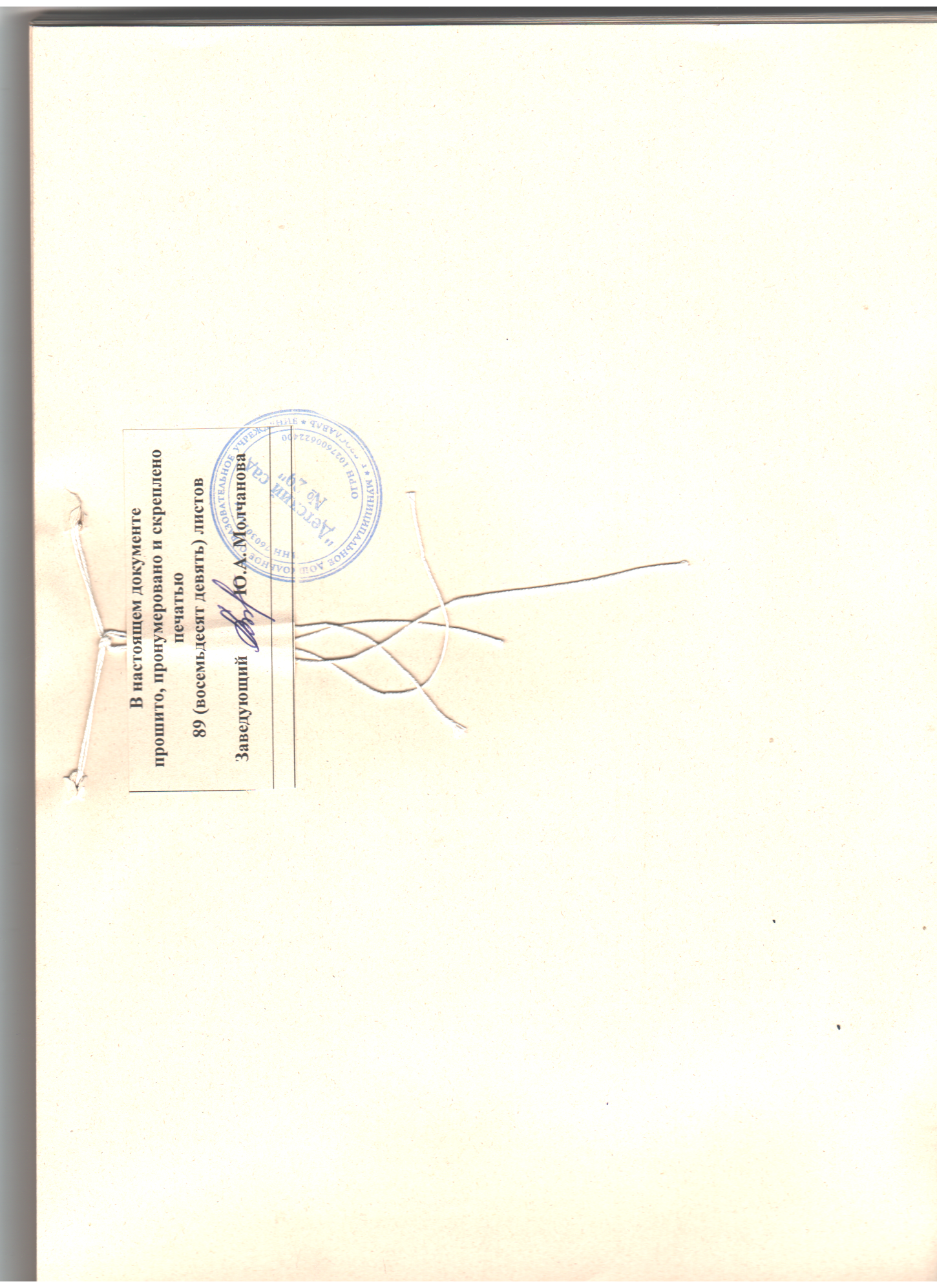 ОБЩИЕ ПОЛОЖЕНИЯ3ТРУДОВЫЕ ОТНОШЕНИЯ. ГАРАНТИИ ЗАНЯТОСТИ4РАБОЧЕЕ ВРЕМЯ И ВРЕМЯ ОТДЫХА8ОПЛАТА И НОРМИРОВАНИЕ ТРУДА13СОЦИАЛЬНЫЕ ГАРАНТИИ И ЛЬГОТЫ19ОХРАНА ТРУДА И ЗДОРОВЬЯ22ГАРАНТИИ ПРОФСОЮЗНОЙ ДЕЯТЕЛЬНОСТИ2626ОБЯЗАТЕЛЬСТВА ПРОФСОЮЗНОГО КОМИТЕТА3030КОНТРОЛЬ ЗА ВЫПОЛНЕНИЕМ КОЛЛЕКТИВНОГО ДОГОВОРА. ОТВЕТСТВЕННОСТЬ СТОРОН КОЛЛЕКТИВНОГО ДОГОВОРА3131ПРИЛОЖЕНИЕ К КОЛЛЕКТИВНОМУ ДОГОВОРУ3232Принятона общем собрании работников Согласованопредседательпрофсоюзного комитетаМДОУ «Детский сад № 29»               УтвержденоЗаведующийМДОУ «Детский сад № 29»Категория работниковПродолжительность освобождения от работыПериодичность освобождения от работыработники, не достигшие возраста, дающего право на назначение пенсии по старости, в том числе досрочно, в течение пяти лет до наступления такого возрастадва рабочих дняодин раз в годработники, являющиеся получателями пенсии по старости или пенсии за выслугу лет работники, достигшие возраста сорока лет (кроме указанных выше)один рабочий деньодин раз в годпрочие работникиодин рабочий деньодин раз в три годаРАБОТОДАТЕЛЬмуниципальное дошкольное образовательное учреждение «Детский сад № 29»                                              (МДОУ «Детский сад № 29»)Адрес: 150055, г. Ярославль,                                      ул. Ляпидевского, д.7ател./факс 72-45-42, 24-17-66  e-mail: yardou29@yandex.ruИНН 7603013644РАБОТНИК______________________________________________  (фамилия, имя, отчество работника)                                 Дата рождения «____»____________ _______ г.                                       Адрес (по прописке)__________________________________ ____________________________________________________    Паспорт: серия ______№ ______________ выдан__________  ____________________________________________________ ____________________________________________________ Дата выдачи «____» ______________________ г.            Пенсионное свидетельство № __________________________ _____________________________________________________________________ ( Ю.А.Молчанова) «____ » _________________ 20_____г.  МП                                                                                           _______________ ( _______________________________ )подпись                                           расшифровка подписи«____» _______________ 20_____г.Группа Коэффициент в зависимости от группы 1 3,33 2 2,78 3 2,23 4 1,88 Наименование должностей работниковКоэффициент в зависимости от занимаемой должностиРуководитель образовательного учреждения (заведующий)1,0Заместитель руководителя образовательного учреждения (заместитель директора)0,8Главный бухгалтер0,75Стаж руководящей работыКоэффициент стажаОт 0 до 5 лет0,2От 5 лет и более0,8Уровень образованияКоэффициент в зависимости от уровня образованияВысшее профессиональное образование0,1Стаж педагогической работыКоэффициент стажаОт 0 до 10 лет0,1От 10 до 15 лет0,2От 15 лет и более0,3№п/пНаименование должностиКоэффициент напряженности1Старший воспитатель, воспитатель0,42Учитель, учитель-дефектолог, учитель-логопед0,253Старший методист (педагог дополнительного образования), методист0,24Педагог-психолог, педагог-организатор, социальный педагог, музыкальный руководитель, концертмейстер, педагог дополнительного образования, инструктор по физкультуре, инструктор по труду0,05Квалификационная категорияКоэффициент квалификационной категории *I0,4Высшая0,8 * Для выпускников образовательных учреждений среднего профессионального или высшего образования, других лиц, имеющих среднее профессиональное или высшее образование, в возрасте до 28 лет при приеме на работу на педагогическую должность впервые устанавливается коэффициент 0,2 на срок два года, в том числе: - лицам, обучающимся по образовательным программам высшего образования по специальности и направлениям подготовки «Образование и педагогические науки» и успешно прошедшим промежуточную аттестацию не менее чем за три года обучения;  - лицам, обучающимся по образовательным программам высшего образования по специальностям и направлениям подготовки, соответствующим направленности дополнительных общеобразовательных программ и успешно прошедшим промежуточную аттестацию не менее чем за два года обучения. * Для выпускников образовательных учреждений среднего профессионального или высшего образования, других лиц, имеющих среднее профессиональное или высшее образование, в возрасте до 28 лет при приеме на работу на педагогическую должность впервые устанавливается коэффициент 0,2 на срок два года, в том числе: - лицам, обучающимся по образовательным программам высшего образования по специальности и направлениям подготовки «Образование и педагогические науки» и успешно прошедшим промежуточную аттестацию не менее чем за три года обучения;  - лицам, обучающимся по образовательным программам высшего образования по специальностям и направлениям подготовки, соответствующим направленности дополнительных общеобразовательных программ и успешно прошедшим промежуточную аттестацию не менее чем за два года обучения.Стаж работы по специальностиКоэффициент стажаОт 0 до 10 лет0,02От 10 до 15 лет0,1От 15 лет и более0,2Квалификационная категорияКоэффициент квалификационной категорииII0,2I0,3высшая0,5Наименование должностиКоэффициент напряженностиСтаршая медицинская сестра, зубной врач, инструктор по лечебной физкультуре0,02Фельдшер, медицинская сестра по массажу0,01Уровень профессиональной квалификационной группыКоэффициент уровняПервый0,8Второй0,96Третий1,12Четвертый1,92Квалификационный уровеньКоэффициент квалификационного уровня12Профессии рабочих:Первый0,31Второй, третий0,23 - 0,47Четвертый0,39 - 0,55Учебно-вспомогательный персонал:Первый, второй0,31 - 0,55Должности специалистов и служащих:Первый0,39 - 0,63Второй0,43 - 0,67Третий0,47 - 0,71Четвертый0,51 - 0,75Пятый0,55 - 0,79Перечень условий для повышения должностных окладовРазмеры коэффициента спецификиЗа работу в группах, в том числе группах компенсирующей и комбинированной направленности для детей (обучающихся, воспитанников) с ограниченными возможностями здоровья15-20%, Ксп = 0,15-0,2Педагогическим работникам, впервые поступающим на работу или имеющим стаж педагогической работы менее 5 лет, заключившим трудовой договор с муниципальным учреждением после окончания образовательного учреждения среднего профессионального или высшего образования в течение 5 лет. Выплата повышенного должностного оклада педагогическому работнику прекращается при достижении педагогического стажа 5 лет, за исключением срока осуществления педагогической деятельности:- по основным общеобразовательным программам - лицами, обучающимися по образовательным программам высшего образования по специальностям и направлениям подготовки «Образование и педагогические науки» и успешно прошедшими промежуточную аттестацию не менее чем за три года обучения; - по дополнительным общеобразовательным программам - лицами, обучающимися по образовательным программам высшего образования по специальностям и направлениям подготовки, соответствующим направленности дополнительных общеобразовательных программ, и успешно прошедшими промежуточную аттестацию не менее чем за два года обучения.30%, Ксп = 0,3Виды работ, за которые установлены доплаты, надбавкиРазмеры повышений, доплат и надбавокЗа работу в ночное время35% часовой тарифной ставки в соответствии со статьями 149, 154 Трудового кодекса Российской ФедерацииЗа работу в выходные и праздничные дниза работу в выходные и праздничные дни: - работникам, труд которых оплачивается по часовым тарифным ставкам  - в размере двойной часовой тарифной ставки;- работникам, получающим должностной оклад – в размере двойной дневной ставки (части должностного оклада) за день или час работы) сверх должностного окладаЗа работу в условиях, отклоняющихся от нормальныхдо 12% тарифной ставки (оклада) в соответствии с результатами специальной оценки условий труда№п/пКатегория работников и условия предоставления ежемесячных выплатРазмер ежемесячных выплат, рублей/размер надбавок к должностному окладу, процентов1231Педагогические и руководящие работники, имеющие ведомственные награды министерств РФ, осуществляющих функции по выработке и реализации государственной политики и нормативно-правовому регулированию в сфере образования (медали, почетные звания, нагрудный знак, знак отличия), и иных министерств и ведомств за вклад в развитие образовательной деятельности10%2Педагогические и руководящие работники, имеющие Почетную грамоту Президента Российской Федерации или удостоенные благодарности Президента Российской Федерации****15%3Педагогические и руководящие работники, имеющие государственные награды Российской Федерации (ордена, медали, почетные звания), соответствующие профилю образовательного учреждении****20%4Педагогические и руководящие работники образовательных учреждений, имеющие ученую степень:4- кандидата наук3000 руб.4- доктора наук7000 руб.4В случае занятия менее одной штатной единицы доплата за ученую степень производится пропорционально размеру занимаемой ставки.В случае занятия более одной штатной единицы доплата за ученую степень производится в размере одной ставки5Медицинские работники, осуществляющие медицинское обслуживание обучающихся и воспитанников муниципальных учреждений, занимающие должность:5- среднего медицинского персонала7000 руб.5Право на выплату имеют медицинские работники муниципальных учреждений, занимающие штатные должности среднего медицинского персонала, оплата труда которых осуществляется за счет средств субвенции, выделенной из областного бюджета на организацию образовательного процесса в дошкольных образовательных. Размер выплаты устанавливается пропорционально ставке занимаемой должности, установленной трудовым договором. Оплата производится за фактически отработанное время и учитывается при расчете среднего заработка№п/пПеречень выплатРазмер выплат (процент к должностному окладу)/размер ежемесячных выплат, рублей1.Выплаты за совмещение профессий (должностей), расширение зон обслуживания или увеличение объема выполняемых работ, выполнение обязанностей временно отсутствующих работниковдо 150%2.Выплаты за:а) внедрение инновационных технологий;до 10%2.б) проведение тематических утренников, праздников, игр, фестивалей и других массовых мероприятий;до 10%2.в) разработку методических и дидактических материалов;до 10%2.г) создание интерьера, за оформление учебных кабинетов и групповых помещений в муниципальном учреждении в соответствии с реализуемой программой;до 15%2.д) создание условий по организации воспитательно-образовательного процесса во время прогулок на детских (спортивных) площадках и участках; до 20%2.е) оказание психолого-педагогической помощи семьям; до 20%2.ё) подготовку обучающихся, которые показывают высокие достижения в образовании, творчестве, спорте;  до 15%2.ж) руководство консультационными пунктами для семей, дети которых не посещают дошкольное образовательное учреждениедо 20%3.Иные выплаты:- за работу с детьми группы раннего возраста;до 50%3.- за организацию работы и ведение документации с неблагополучными семьями;до 50%3.- за работу по психологической разгрузке персоналадо 50%3.- за наставничество над молодыми педагогами;до 20%3.- за ведение табеля использования рабочего времени;до 50%3.- за организацию работы и ведение документации по охране труда;до 20%3. -за организацию работы и ведение документации по закупкам для нужд учреждениядо 100%3.-за организацию работы и ведение документации по антитеррористической защищенности организации;до 20%3.- за организацию работы и ведение документации по пожарной безопасности;до 20%3.- за  работу по профилактике дорожно-транспортного травматизма;до 20%3.- за  ведение воинского учета;до 20%3.- за организацию работы и ведение документации по Антикоррупционной политике;до 20%3.- за ведение документации и организацию работы с персональными данными;до 20%3.- за ведение документации  и организации работы по аттестации работниковДо 100%3.- за ведение электронного документооборота по питанию воспитанников и сотрудников ДОО;        до 100%3.- за организацию работы по оформлению компенсации части родительской платы и работы с ЕГИССО; 	до 100%3.- за ведение карточек учёта педагогического стажа;до 20%3.- за руководство тепличным хозяйством в летний период;       до  50%3.- за руководство медиатекой;до 20%3.- за работу в комиссиях и руководство комиссиями, организованных на базе ДОО;до 100%3.- за  ведение  официального сайта ДОО;        до 100%                          3.- за ведение АСИОУ и организации работы по ПФДО;до100%3.- за работу на различных WEB-ресурсах и с программными комплексами;         до 100%                   3.- за участие в работе по благоустройству помещений и территории;до 300%3.- за работу по маркировке мягкого инвентаря, мелкому ремонту одежды, пошиву костюмов;До 50%3.- за ремонт  и покраску уличного оборудования;До 50%3.- за погрузочно-разгрузочные работы.До 50%Наименование учреждений и организацийНаименование должностейОбразовательные учреждения (в том числе образовательные учреждения высшего профессионального образования, высшие и средние военные образовательные учреждения, образовательные учреждения дополнительного профессионального образования (повышения квалификации специалистов); учреждения здравоохранения и социального обеспечения: дома ребенка, детские санатории, клиники, поликлиники, больницы и др., а также отделения, палаты для детей в учреждениях для взрослых; с 1 сентября 2013 года организации, осуществляющие обучениеУчителя, преподаватели, учителя-дефектологи, учителя-логопеды, логопеды, преподаватели-организаторы (основ безопасности жизнедеятельности, допризывной подготовки), руководители физического воспитания, старшие мастера, мастера производственного обучения (в том числе обучения вождению транспортных средств, работе на сельскохозяйственных машинах, работе на пишущих машинах и другой организационной технике), старшие методисты, методисты, старшие инструкторы-методисты, инструкторы-методисты (в том числе по физической культуре и спорту, по туризму), концертмейстеры, музыкальные руководители, старшие воспитатели, воспитатели, классные воспитатели, социальные педагоги, педагоги-психологи, педагоги-организаторы, педагоги дополнительного образования, старшие тренеры-преподаватели, тренеры-преподаватели, старшие вожатые (пионервожатые), инструкторы по физкультуре, инструкторы по труду, директора (начальники, заведующие), заместители директоров (начальников, заведующих) по учебной, учебно-воспитательной, учебно-производственной, воспитательной, культурно-воспитательной работе, по производственному обучению (работе), по иностранному языку, по учебно-летной подготовке, по общеобразовательной подготовке, по режиму, заведующие учебной частью, заведующие (начальники) практикой, учебно-консультационными пунктами, логопедическими пунктами, интернатами, отделениями, отделами, лабораториями, кабинетами, секциями, филиалами, курсов и другими структурными подразделениями, деятельность которых связана с образовательным (воспитательным) процессом, методическим обеспечением; старшие дежурные по режиму, дежурные по режиму, аккомпаниаторы, культорганизаторы, экскурсоводы; профессорско-преподавательский состав (работа, служба)Методические (учебно-методические) учреждения всех наименований (независимо от ведомственной подчиненности)Руководители, их заместители, заведующие секторами, кабинетами, лабораториями, отделами; научные сотрудники, деятельность которых связана с методическим обеспечением; старшие методисты, методистыОрганы управления образованием и органы (структурные подразделения), осуществляющие руководство образовательными учреждениямиРуководящие, инспекторские, методические должности, инструкторские, а также другие должности специалистов (за исключением работы на должностях, связанных с экономической, финансовой, хозяйственной деятельностью, со строительством, снабжением, делопроизводством)Отделы (бюро) технического обучения, отделы кадров организаций, подразделений министерств (ведомств), занимающиеся вопросами подготовки и повышения квалификации кадров на производствеШтатные преподаватели, мастера производственного обучения рабочих на производстве, руководящие, инспекторские, инженерные, методические должности, деятельность которых связана с вопросами подготовки и повышения квалификации кадровОбразовательные учреждения РОСТО (ДОСААФ) и гражданской авиацииРуководящий, командно-летный, командно-инструкторский, инженерно-инструкторский, инструкторский и преподавательский состав, мастера производственного обучения, инженеры-инструкторы-методисты, инженеры-летчики-методистыОбщежития учреждений, предприятий и организаций, жилищно-эксплуатационные организации, молодежные жилищные комплексы, детские кинотеатры, театры юного зрителя, кукольные театры, культурно-просветительские учреждения и подразделения предприятий и организаций по работе с детьми и подросткамиВоспитатели, педагоги-организаторы, педагоги-психологи (психологи), преподаватели, педагоги дополнительного образования (руководители кружков) для детей и подростков, инструкторы и инструкторы-методисты, тренеры-преподаватели и другие специалисты по работе с детьми и подростками, заведующие детскими отделами, секторамиИсправительные колонии, воспитательные колонии, следственные изоляторы и тюрьмы, лечебно-исправительные учрежденияРабота (служба) при наличии педагогического образования на должностях: заместитель начальника по воспитательной работе, начальник отряда, старший инспектор, инспектор по общеобразовательной работе (обучению), старший инспектор-методист и инспектор-методист, старший инженер и инженер по производственно-техническому обучению, старший мастер и мастер производственного обучения, старший инспектор и инспектор по охране и режиму, заведующий учебно-техническим кабинетом, психологНаименование должностиКритерии результативности и качества работы,Виды доплатРазмер доплат,% от должностного оклада (ставки) Старший воспитательРазнообразие форм методической работы с кадрами, их эффективностьдо 30%Старший воспитательВысокий уровень организации контроля (мониторинга) воспитательно-образовательного процесса.до 30%Старший воспитательВысокий уровень организации аттестации педагогических работниковдо 30%Старший воспитательВысокий уровень оформления методической документации (образовательная программа, годовой план учебно-воспитательной работы, программа развития, материалы оперативного и тематического контроля и т.д.)до 30%Старший воспитательВзаимодействие с семьями воспитанников, отсутствие конфликтных ситуацийдо 30%Старший воспитательИспользование в работе инновационных технологийдо 30%Старший воспитательПризовые места в городских,  областных и федеральных конкурсахдо 30%Старший воспитательПредставление опыта работы Детского сада и педагогов на разных уровняхдо 30%Старший воспитательПубликации в СМИ материалов, создающих положительный имидж Детского сададо 30%Старший воспитательОтсутствие замечаний со стороны контролирующих органов и администрациидо 30%Старший воспитательИнтенсивность и напряженность труда, увеличение объема работдо 100%Старший воспитательЭффективность взаимодействия с социальными партнерамидо 30%Старший воспитательВысокий уровень исполнительской дисциплины (подготовка отчётов и документации)до 100%ВоспитательЭффективность создания условий для воспитательно-образовательной работы с детьми (педагогическая целесообразность, психологическая и физиологическая комфортность, эстетика оформления помещений)до 30%ВоспитательРазработка и реализация новых педагогических технологий, постоянный творческий поиск и новаторство в педагогической деятельностидо 30%ВоспитательПроведение открытых занятий и мероприятий и пр. на любом уровнедо 30%ВоспитательОтсутствие задолженности по родительской оплатедо 30%ВоспитательОтсутствие обоснованных жалоб со стороны родителейдо 30%ВоспитательОтсутствие случаев травматизма воспитанников, выполнение плана по детодням и снижение заболеваемости детей по сравнению с предыдущим периодом или стабильно низкая заболеваемость детейдо 50%ВоспитательОтсутствие замечаний со стороны контролирующих органов и администрациидо 30%ВоспитательИнтенсивность и напряженность трудадо 100%Младший воспитательЭффективность участия  в воспитательно-образовательном процессе и общественной деятельности детского сададо 50%Младший воспитательКачественное выполнение санитарно-гигиенических правил, сохранение имущества и инвентарядо 50%Младший воспитательОтсутствие случаев травматизма воспитанников, выполнение плана по детодням и низкий процент заболеваемости в группедо 50%Младший воспитательОтсутствие обоснованных жалоб со стороны родителейдо 50%Младший воспитательОтсутствие замечаний со стороны контролирующих органов и администрациидо 50%Младший воспитательУчастие в проведении утренников  на  группах  в качестве персонажадо 50%Младший воспитательИнтенсивность и напряженность трудадо 100%Инструктор по физкультуре, музыкальный руководительПодготовка детей к участию в конкурсах или соревнованиях различного уровнядо 30%Инструктор по физкультуре, музыкальный руководительУчастие в открытых мероприятиях различного уровнядо 30%Инструктор по физкультуре, музыкальный руководительОбобщение и распространение педагогического опыта: проведение мастер-классов, конференций, семинаров, стажировок на различно муровнедо 30%Инструктор по физкультуре, музыкальный руководительПубликация своего опыта до 30%Инструктор по физкультуре, музыкальный руководительОтсутствие случаев травматизма воспитанников и низкий процент заболеваемости в группедо 30%Инструктор по физкультуре, музыкальный руководительЭффективная работа с родителями по проведению профилактических и оздоровительных мероприятийдо 30%Инструктор по физкультуре, музыкальный руководительИнтенсивность и напряженность трудадо 100%Инструктор по физкультуре, музыкальный руководительЭффективность создания условий для воспитательно-образовательной работы с детьми (педагогическая целесообразность, психологическая и физиологическая комфортность, эстетика оформления зала и стендов в группах)до 50%Учитель-логопед, педагог-психологПоложительная динамика в снижении количества детей, стоящих на учёте у данного специалистадо 30%Учитель-логопед, педагог-психологУчастие в открытых мероприятиях различного уровня.Работа в режиме образовательного проекта на уровне детского сададо 30%Учитель-логопед, педагог-психологРазработка и апробирование на практике (адаптированной основной образовательной программы и индивидуальных маршрутов сопровождения обучающихся)до 30%Учитель-логопед, педагог-психологОбобщение и распространение педагогического опыта: проведение мастер-классов, конференций, семинаров, стажировок на различном уровнедо 30%Учитель-логопед, педагог-психологПубликация своего опыта на различном уровнедо 30%Учитель-логопед, педагог-психологОтсутствие замечаний со стороны контролирующих органовдо 30%Учитель-логопед, педагог-психологИнтенсивность и напряженность трудадо 100%Учитель-логопед, педагог-психологЭффективная работа с родителями по улучшению динамики развития воспитанников, стоящих на учёте у специалистадо 50%Учитель-логопед, педагог-психологЭффективность создания условий для воспитательно-образовательной работы с детьми (педагогическая целесообразность, психологическая и физиологическая комфортность, эстетика оформления кабинета и стендов в группах)до 50%Учитель-логопед, педагог-психологПоддержание благоприятного психологического климата в коллективедо 30%Медсестра по организации питания, старшая медсестраЭффективность контроля за качеством питаниядо 30%Медсестра по организации питания, старшая медсестраВысокий уровень исполнительской дисциплины (подготовка отчётов и документации)до 100%Медсестра по организации питания, старшая медсестраОтсутствие случаев травматизма воспитанников, выполнение плана по детодням и снижение заболеваемости детей по сравнению с предыдущим периодом или стабильно низкая заболеваемость детейдо 100%Медсестра по организации питания, старшая медсестраОтсутствие замечаний со стороны контролирующих органовдо 100%Медсестра по организации питания, старшая медсестраЭффективная работа с родителями по укреплению здоровья обучающихся, профилактики заболеваний и оздоровительных мероприятийдо 50%Медсестра по организации питания, старшая медсестраИнтенсивность и напряженность трудадо 100%Главный бухгалтер Отсутствие замечаний со стороны контролирующих органовдо 100%Главный бухгалтер Высокий уровень исполнительской дисциплины (подготовка отчётов и документации)до 100%Главный бухгалтер Интенсивность и напряженность трудадо 100%Бухгалтер Высокий уровень исполнительской дисциплины (подготовка отчётов и документации)до 50%Бухгалтер Отсутствие замечаний со стороны  администрациидо 100%Бухгалтер Интенсивность и напряженность трудадо 100%Бухгалтер Отсутствие замечаний  со стороны контролирующих органов, администрациидо 30%Бухгалтер Качественное выполнение  дополнительных видов работ, не входящих в должностные обязанности (работа с электронными ресурсами)до 100%ДворникИнтенсивность  и сложность  труда (погодные условия и др.)       до 100%ДворникОтсутствие замечаний  со стороны администрациидо 30%Рабочий по обслуживанию зданияИнтенсивность  и сложность  труда до 50%Рабочий по обслуживанию зданияОтсутствие замечаний  со стороны администрациидо 30%Рабочий по обслуживанию зданияКачественное выполнение  дополнительных видов работ, не входящих в должностные обязанности (проведение ремонтных работ – своевременное выполнение неполадок (поломок), аварийных ситуаций)до 100%Рабочий по обслуживанию зданияИнтенсивность  и сложность  труда до 50%Рабочий по обслуживанию зданияОтсутствие замечаний  со стороны администрациидо 30%Рабочий по обслуживанию зданияКачественное выполнение  дополнительных видов работ, не входящих в должностные обязанности (проведение ремонтных работ)до 100%ДелопроизводительИнтенсивность  и сложность  трудадо 50%ДелопроизводительОтсутствие замечаний  со стороны администрациидо 30%ДелопроизводительВысокий уровень исполнительской дисциплины (качественное ведение документации и своевременная сдача отчетности)до 100%Заместитель заведующего по АХРВысокий уровень исполнительской дисциплины (качественное ведение документации и своевременная сдача отчетности)до 100%Заместитель заведующего по АХРСодержание территории  и помещения ДОО в соответствии с требованием  СанПиНадо 50%Заместитель заведующего по АХРОтсутствие замечаний  со стороны администрации и контролирующих органовдо 30%Заместитель заведующего по АХРИнтенсивность  и сложность  труда, увеличение объема работдо 50%Заместитель заведующего по АХРВысокое качество подготовки ДОО к учебному году, к отопительному сезонудо 100%Заместитель заведующего по АХРИнтенсивность  и сложность  трудадо 50%Уборщик служебных помещенийВысокое качество подготовки ДОО к учебному годудо 50%Уборщик служебных помещенийОтсутствие замечаний  со стороны администрациидо 100%Содержание  мероприятийЕдиницаучетаКоли-чествоСтоимостьработ,руб.СроквыполненияОтветственныйза выполнениеОжидаемаясоциальнаяэффективность,чел.12345671. Организационные  мероприятия1. Организационные  мероприятия1. Организационные  мероприятия1. Организационные  мероприятия1. Организационные  мероприятия1. Организационные  мероприятия1. Организационные  мероприятия1.1. Инструктаж  сотрудников  по  охране  трудачеловек55-При  оформлении  на  работу  и 2 раза  в год  в последующемЗав. ДОУуполномоченный  по  ОТ,  зам.зав.по АХР1.2. Организация  комиссии  по  охране  трудачеловек3-Зав. ДОУуполномоченный  по  ОТ,  зам.зав.по АХР1.3.  Организация  и  проведение  административно-общественного  контроля  по ОТМероприятия15-ежемесячноЗав. ДОУуполномоченный  по  ОТ,  зам.зав.по АХР1.4.1.  Обучение  электротехнического  персоналачеловек56,0в течении годаЗаведующийЗам.зав.по АХР1.4.2.  Обучение  неэлектротехнического  персоналачеловек48-в течении годаЗаведующийЗам.зав.по АХР2. Технические мероприятия2. Технические мероприятия2. Технические мероприятия2. Технические мероприятия2. Технические мероприятия2. Технические мероприятия2. Технические мероприятия2.1. Проведение  общего  технического  осмотра  зданияМероприятия   2    _Май,сентябрьЗав. ДОУуполномоченный  по  ОТ,  зам.зав.по АХР2.4.  Мероприятия  по  облагораживанию  территории  МДОУ:- проведение  субботников;- уборка  и  вывоз  листвы:- вывоз  крупногабаритного  мусора;- закупка  песка;- покраска  оборудования;-  обрезка  кустов,  покос  травы,  ремонт  оборудования  на  территориим2 835530 000благотворительная  помощькруглогодичноЗам.зав.по  АХР.дворник,  работники  МДОУ2.3.  Замена деревянных окон на ПВХ в группе № 3помещения    140,0депутатскиесредстваиюльЗаведующий МДОУ,Зам.зав.по АХР2.4.  Проведение  испытания   оборудования  спортзала  и  лестниц-стремянокШт.    5    -августЧлены  комиссии  по  охране  труда2.5.Приобретение детской посудыШт.10050,0Июнь-июльЗаведующий МДОУ,Зам.зав.по АХРПроверка  готовности  к  новому  учебному  году:-   пищеблока;–  медицинского  кабинета;-  спортивного  зала; - музыкального  зала;-  групп.помещения15-августЗаведующий МДОУ,Зам.зав.по АХР Ремонт системы ХВ в подвалем2150,0Июль-августЗаведующий ДОУЗам.зав.по АХРПриобретение  стиральной машины  в прачечнуюШт.130,0По мере финансированияЗаведующий МДОУ Замена светильников в спортивном зале, прачечнойШт.50 000внебюджет3-й  кварталЗаведующий МДОУ3. Профилактические и санитарно-бытовые мероприятия3. Профилактические и санитарно-бытовые мероприятия3. Профилактические и санитарно-бытовые мероприятия3. Профилактические и санитарно-бытовые мероприятия3. Профилактические и санитарно-бытовые мероприятия3. Профилактические и санитарно-бытовые мероприятия3. Профилактические и санитарно-бытовые мероприятия3.1. Обучение  и  проверка  знаний  по  оказанию  первой  помощи, проведение сан.минимумачеловек55-майСт.медсестра3.2.  Своевременное  обновление  аптечек  первой  помощиштук   1225 000бюджетПо  мере  необходимостиСт.медсестраКонтроль  теплового  режима  в  помещениях МДОУ помещения   -Ежедневно  в  зимний  периодЗам.зав. по АХР3.4.  Контроль  эффективности  расходования   электроэнергии,  тепла  и  водыпомещения     -    -ежедневноЗам.зав.по  АХР,  уполномоченный  по ОТ, работники3.5.  Анализ  заболеваемостичеловек 250    -ежемесячноСт.медсестра3.6.  Дератизация,  дезинсекция  помещений, аккарицидная обработкамероприятия 36 000внебюджетПо  мере  необходимостиЗаведующийЗам.зав.по  АХР3.7.  Приобретение  бактерицидных  ламп в гр. №1, 3, 2штук2 19 000бюджетавгустЗаведующийЗам.зав.по  АХР4.  Мероприятия  по  обеспечению  средствами  индивидуальной  защиты4.  Мероприятия  по  обеспечению  средствами  индивидуальной  защиты4.  Мероприятия  по  обеспечению  средствами  индивидуальной  защиты4.  Мероприятия  по  обеспечению  средствами  индивидуальной  защиты4.  Мероприятия  по  обеспечению  средствами  индивидуальной  защиты4.  Мероприятия  по  обеспечению  средствами  индивидуальной  защиты4.  Мероприятия  по  обеспечению  средствами  индивидуальной  защиты4.1. Техническое  обслуживание  пультовой  охраны  объекта  КТСмероприятия000внебюджетежемесячноЗам.зав.по АХР,обслуживающая организация4.2.  Приобретение  диэлектрических  ковриковштук    41 000внебюджетянварьЗам.зав.по  АХР4.3. Приобретение спец.одежды для сотрудниковштук15внебюджет До 01.09.2016Зам.зав.по  АХР5.  Мероприятия  по  безопасности5.  Мероприятия  по  безопасности5.  Мероприятия  по  безопасности5.  Мероприятия  по  безопасности5.  Мероприятия  по  безопасности5.  Мероприятия  по  безопасности5.  Мероприятия  по  безопасности5.1. Проведение  тренировок  по  эвакуации  при  пожаре и АТЗмероприятия     -май,сентябрьЗам.зав.по АХР,Зам.зав.по ВМР5.2.  Обслуживание  автоматической  пожарной  сигнализацииштук    1000внебюджетежемесячноЗам.зав.по АХР,обслуживающая организация5.3.  Проведение  противопожарного  инструктажамероприятия   53    -По  плануЗам.зав.по АХР5.4.  Проверка  укомплектованности  и  соответствия  техническим  условиям: -  рукавов  в  пожарных   шкафах:-  пожарного  щиташтук    6    6    -По  плануЗам.зав.по  АХР,  уполномоченный  по ОТ5.5.  Проверка  огнетушителей и пожарных рукавовштук  37 000внебюджетноябрьЗам.зав.по  АХР5.6.   Проведение инструктажей по АТЗмероприятия   55    -По  плануЗам.зав.по АХРмероприятия«С учетом мнения профсоюзного комитета»                                    «УТВЕРЖДЕНО»   Приказом № ____ от «___» _________ 20____г.№ п/пДолжности, занятые на работах свредными условиями трудаРазмеры повышения,доплат и надбавок, %1.Младший воспитатель4%2.Старшая медицинская сестра4%«С учетом мнения профсоюзного комитета» «УТВЕРЖДЕНО» Приказом № ____ от «___» _________ 20____г.«Утверждаю»Руководитель МДОУ д/с №75______________ Львова О.А.«____»_____________ 20    г.Расчетный листок за                                         г.  Расчетный листок за                                         г.  Расчетный листок за                                         г.  Расчетный листок за                                         г.  Расчетный листок за                                         г.  Расчетный листок за                                         г.  Расчетный листок за                                         г.  Расчетный листок за                                         г.  Сотрудник:   Сотрудник:   Сотрудник:   Сотрудник:   Сотрудник:   Подразделение: Детский садПодразделение: Детский садПодразделение: Детский садТабельный номер: Табельный номер: Табельный номер: Табельный номер: Табельный номер: Должность: Должность: Должность: Совокупный доход с начала года:Льготы с начала года:Стандартные вычеты код 114:Стандартные вычеты код 115:Облагаемая база по ставке 13%: НДФЛ по ставке 13%ВидДниЧасыПериодСуммаВидПериодСумма1. Начислено2. Удержано2. Удержано2. УдержаноОплата по окладуНДФЛПрофвзносыПитание сотрудниковВсего начисленоВсего начисленоВсего начисленоВсего начисленоВсего удержано3. Доходы в неденежной форме4. ВыплаченоВсего доходов в неденежной формеВсего доходов в неденежной формеВсего доходов в неденежной формеВсего доходов в неденежной формеВсего доходов в неденежной формеВсего выплаченоДолг за предприятием на начало месяцаДолг за предприятием на начало месяцаДолг за предприятием на начало месяцаДолг за предприятием на начало месяцаДолг за предприятием на начало месяцаДолг за предприятием  на конец месяцаДолг за предприятием  на конец месяцаДолг за предприятием  на конец месяца